STANDAR PELAYANAN PUBLIK DINAS KEPENDUDUKAN DAN PENCATATANSIPIL KABUPATEN BADUNG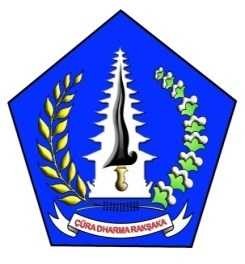 DINAS KEPENDUDUKAN DAN PENCATATAN SIPILKABUPATEN BADUNG 2021PEMERINTAH KABUPATEN BADUNG DINAS KEPENDUDUKAN DAN CATATAN SIPIL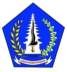 PUSAT PEMERINTAHAN KABUPATEN BADUNG “ MANGUPRAJA MANDALA”Jalan Raya Sempidi Mengwi, Badung, Bali Kode Post : 80351 Telp (0361) 8947979KEPUTUSANKEPALA DINAS KEPENDUDUKAN DAN PENCATATAN SIPIL KABUPATEN BADUNGNOMOR : 62 TAHUN 2021TENTANG PENYESUAIAN STANDAR PELAYANAN DENGAN POLA BUDAYA HIDUP BARU, PRODUKTIF, DAN AMAN COVID-19 PADA DINAS KEPENDUDUKAN DAN PENCATATAN SIPIL KABUPATEN BADUNGKEPALA DINAS KEPENDUDUKAN DAN PENCATATAN SIPIL,Menimbang : a. bahwa dalam upaya memberikan pelayanan administrasi kependudukan dan pencatatan sipil yang lebih berkualitas, Dinas Kependudukan dan Pencatatan Sipil Kabupaten Badung telah menetapkan Standar Pelayanan sebagaimana tertuang dalam Keputusan Kepala Dinas Kependudukan dan Pencatatan Sipil Kabupaten Badung Nomor 39 Tahun 2020 tanggal 22 Juni 2020;bahwa setelah dilakukan kajian tentang produk layanan dan memperhatikan berbagai masukan dalam implementasinya, maka Standar Pelayanan  tersebut perlu dilakukan perbaikan sehingga dapat memberikan kepuasan pelanggan/ masyarakat, baik internal maupun eksternal;bahwa berdasarkan pertimbangan sebagaimana dimaksud dalam huruf a dan b di a t as, perlu menetapkan Keputusan Kepala Dinas tentang Review Standar Pelayanan Publik pada Dinas Kependudukan dan Pencatatan Sipil Kabupaten Badung;Mengingat : 1. Undang-Undang Nomor 23 Tahun 2006 tentang Administrasi Kependudukan sebagaimana telah diubah dengan Undang- undang Nomor 24 Tahun 2013 tentang Perubahan Atas Undang- Undang Nomor 23 Tahun 2006 tentang Administrasi Kependudukan;Undang-Undang Nomor 14 Tahun 2008 Tentang Keterbukaan Informasi Publik (Lembaran negara Republik Indonesia Tahun2008 Nomor 61, Tambahan Negara nomor 486);Undang-Undang Nomor 25 Tahun 2009 tentang Pelayanan Publik;Undang-undang Nomor 23 Tahun 2014 tentang Pemerintahan Daerah sebagaimana telah diubah beberapa kali terakhir dengan Undang-undang Nomor 9 Tahun 2015 tentang Perubahan Kedua Atas Undang-Undang Nomor 23 Tahun 2014 tentang Pemerintahan Daerah;6. Peraturan Presiden Nomor 96 tahun 2018 tentang Persyaratan dan tata cara pendaftaran penduduk dan pencatatan sipil;Peraturan Pemerintah Nomor 40 Tahun 2019 tentang Pelaksanaan Undang-undang Nomor 23 Tahun 2006 tentang Administrasi Kependudukan sebagimana telah dirubah dengan Undang- undang Nomor 24 tahun 2013;Peraturan Menteri Pendayagunaan Aparatur Negara dan Reformasi Birokrasi Nomor 15 Tahun 2014 tentang Pedoman Standar Pelayanan;Peraturan Menteri dalam Negeri Nomor 74 Tahun 2015 tentang Tata Cara Perubahan Elemen Data Penduduk Dalam Kartu Tanda Penduduk (Berita Negara Republik Indonesia Tahun 2015 Nomor 1766);Peraturan Menteri Dalam Negeri Nomor 2 Tahun 2016 tentang Kartu Identitas Anak (Berita Negara Republik Indonesia Tahun 2016 Nomor 80);Peraturan Menteri Dalam Negeri Nomor 9 Tahun 2016 tentang Percepatan Peningkatan Cakupan Kepemilikan Akta Kelahiran (Berita Negara Republik Indonesia Tahun 2016 Nomor 325);Peraturan Menteri Dalam Negeri Nomor 7 tahun 2019 tentang Pelayanan Administrasi Kependudukan;Peraturan Menteri Dalam Negeri Nomor 19 tahun 2018 tentang Peningkatan Kualitas Layanan Administrasi Kependudukan;Peraturan Menteri Dalam Negeri Nomor 104 tahun 2019 tentang Perdokumentasian Administrasi Kependudukan;Peraturan Menteri Dalam Negeri Nomor 108 tahun 2019 tentang Peraturan Pelaksanaan Peraturan Presiden Nomor 96 tahun 2018 tentang Persyaratan dan tata cara pendaftaran penduduk dan pencatatan sipil;Peraturan Menteri Dalam Negeri Nomor 109 tahun 2019 tentang Furmulir dan buku yang digunakan dalam administrasi kependudukan;	Peraturan Daerah Kabupaten Badung Nomor 9 Tahun 2016 tentang Perubahan Atas Peraturan Daerah Kabupaten Badung No 10 tahun 2010 tentang Penyelenggaraan Administrasi KependudukanPeraturan Daerah Kabupaten Badung Nomor 78 Tahun 2016 tentang Kedududkan, Sususnan Organisasi, Tugas dan Fungsi, serta Tata Kerja Perangkat Daerah;Surat Edaran Bupati Badung Nomor 256 Tahun 2020 Tentang Sistem Kerja Pegawai di Lingkungan Pemerintah Kabupaten Badung Dalam Budaya Hidup Baru;Surat Sekretariat Daerah Kabupaten Badung Nomor 060/2944/Org Tanggal 11 Juni 2020 Tentang Penyesuaian Standar Pelayanan.MEMUTUSKAN :Menetapkan	:KESATU	: Standar Pelayanan Publik Review Keputusan Kepala Dinas Kependudukan dan Pencatatan Sipil Kabupaten Badung Nomor 32 Tahun 2019 tanggal 30 Agustus 2019 dengan rincian sebagaimana tercantum dalam Lampiran yang tidak terpisahkan dari Keputusan ini.KEDUA	: Review standar pelayanan publik dilaksanakan terhadap hal-hal sebagai berikut :Jumlah Produk Layanan semula berjumlah 43 Jenis Layanan direview menjadi 33 Jenis pelayanan dengan rincian sebagai berikut :Layanan Nikah Terintigrasi KUALayanan Akta Pengakuan AnakPenerbitan 3 in 1 Akta KelahiranPenerbitan 3 in 1 Akta PerceraianPenerbitan 3 in 1 Akta PerkawinanPenerbitan 3 in 1 Akta KematianLayanan Pelaporan Kawin Luar NegeriLayanan Pelaporan Lahir Luar NegeriLayanan Pencatatan Pengangkatan AnakLayanan Pencatatan Pengesahan AnakLayanan Pencatatan Perubahan NamaLayanan Pencatatan Perubahan Status KewarganegaraanLayanan Penerbitan Akta Perbaikan atau PembetulanLayanan Penerbitan Akta Karena Rusak atau HilangLayanan Penerbitan Kartu Keluarga WNA Pemegang KITAP (Kartu Ijin Tinggal Tetap)Layanan Penerbitan Kartu Keluarga WNA Pemegang KITAP (Kartu Ijin Tinggal Tetap) untuk perkawinan campuranLayanan PengaduanLayanan Sinkronisasi Data (Permasalahan Data) ,Layanan Surat Keterangan Belum Pernah KawinLayanan Telunjuk Sakti Desa/Kelurahan (Penerbitan Akta Kematian 3 in 1)Layanan Telunjuk Sakti Desa/Kelurahan (Penerbitan Akta Perkawinan 3 in 1)Layanan Telunjuk Sakti Desa/Kelurahan (Penerbitan Akta Kelahiran 3 in 1)Penerbitan Kartu Identitas Anak (KIA)Penerbitan Kartu Keluarga (Karena Hilang/Rusak)Penerbitan Kartu Keluarga (Karena Perubahan Data)Penerbitan	Kartu	Keluarga	Baru	(Karena	Membentuk Keluarga Baru)Penerbitan Kartu Keluarga Baru (Karena Penggantian Kepala Keluarga/Kematian Kepala Keluarga)Penerbitan Kartu Keluarga Baru (Karena Pisah Kartu Keluarga dalam 1 alamat)Penerbitan KTP-EL (WNI dan WNA Pemegang KITAP)Penerbitan SKTT (WNA Pemegang KITAS)Penerbitan Surat Pindah Datang Penduduk WNI dan WNA dalam Wilayah NKRIPenerbitan Surat Pindah Keluar (SKPWNI/SKPOA) Penduduk WNI dan WNA dalam Wilayah NKRISi Cakep Keren ( Sistem Integrasi Catatan Sipil dan Kependudukan pada Penduduk Rentan)Waktu Pelayanan semula tidak ada sekarang direviu menjadi pada hari Senin – Kamis dimulai pada jam 7.30 – 15.00 dan Jumat dimulai pada pukul 08.00 – 13.00 WitaSemula jangka waktu penyelesaian dokumen 3 hari direviu menjadi 1 hari kerjaKETIGA	: Standar Pelayanan Publik ini wajib dilaksanakan dalam penyelenggaraan pelayanan administrasi kependudukan dan pencatatan sipil pada Dinas Kependudukan dan Pencatatan Sipil Kabupaten Badung;KEEMPAT	: Segala biaya yang diperlukan sebagai akibat diberlakukannya Keputusan ini dibebankan pada Anggaran Pendapatan dan Belanja Daerah Tahun Anggaran Dinas Kependudukan dan Pencatatan Sipil Kabupaten Badung;KELIMA	:   Keputusan ini mulai berlaku pada tanggal ditetapkan.Ditetapkan di : MangupuraPada tanggal : 01 Nopember 2021 KEPALA DINAS KEPENDUDUKAN DAN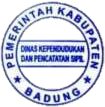 PENCATATAN SIPIL KABUPATEN BADUNG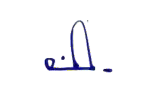 Drs. ANAK AGUNG NGURAH ARIMBAWAPembina Tingkat INIP. 19651116 198703 1 006LAMPIRAN : KEPUTUSAN KEPALA DINAS KEPENDUDUKAN DAN PENCATATAN SIPIL KABUPATEN BADUNGNOMOR	: 62 TAHUN 2021TANGGAL	: 01 NOPEMBER 2021TENTANG	: PENYESUAIAN STANDAR PELAYANAN DENGAN POLA BUDAYA HIDUP BARU, PRODUKTIF, DAN AMAN COVID-19 PADA DINAS KEPENDUDUKAN DAN PENCATATAN SIPIL KABUPATEN BADUNGLAYANAN NIKAH TERINTEGRASI KUAKomponen Standar Pelayanan terkait dengan proses penyampaian pelayanan (Service Delivery)Komponen Standar Pelayanan terkait dengan proses pengelolaan pelayanan di internal organisasi (Manufacturing)LAMPIRAN : KEPUTUSAN KEPALA DINAS KEPENDUDUKAN DAN PENCATATAN SIPIL KABUPATEN BADUNGNOMOR	: 62 TAHUN 2021TANGGAL	: 01 NOPEMBER 2021TENTANG	: PENYESUAIAN STANDAR PELAYANAN DENGAN POLA BUDAYA HIDUP BARU, PRODUKTIF, DAN AMAN COVID-19 PADA DINAS KEPENDUDUKAN DAN PENCATATAN SIPIL KABUPATEN BADUNGLAYANAN AKTA PENGAKUAN ANAKKomponen Standar Pelayanan terkait dengan proses penyampaian pelayanan (Service Delivery)Komponen Standar Pelayanan terkait dengan proses pengelolaan pelayanan di internal organisasi (Manufacturing)LAMPIRAN : KEPUTUSAN KEPALA DINAS KEPENDUDUKAN DAN PENCATATAN SIPIL KABUPATEN BADUNGNOMOR	: 62 TAHUN 2021TANGGAL	: 01 NOPEMBER 2021TENTANG	: PENYESUAIAN STANDAR PELAYANAN DENGAN POLA BUDAYA HIDUP BARU, PRODUKTIF, DAN AMAN COVID-19 PADA DINAS KEPENDUDUKAN DAN PENCATATAN SIPIL KABUPATEN BADUNGPENERBITAN 3 IN 1 AKTA KELAHIRANKomponen Standar Pelayanan terkait dengan proses penyampaian pelayanan (Service Delivery)Komponen Standar Pelayanan terkait dengan proses pengelolaan pelayanan di internal organisasin (Manufacturing)LAMPIRAN : KEPUTUSAN KEPALA DINAS KEPENDUDUKAN DAN PENCATATAN SIPIL KABUPATEN BADUNGNOMOR	: 62 TAHUN 2021TANGGAL	: 01 NOPEMBER 2021TENTANG	: PENYESUAIAN STANDAR PELAYANAN DENGAN POLA BUDAYA HIDUP BARU, PRODUKTIF, DAN AMAN COVID-19 PADA DINAS KEPENDUDUKAN DAN PENCATATAN SIPIL KABUPATEN BADUNGPENERBITAN 3 IN 1 AKTA PERCERAIANKomponen Standar Pelayanan terkait dengan proses penyampaian pelayanan (Service Delivery)Komponen Standar Pelayanan terkait dengan proses pengelolaan pelayanan di internal organisasi (Manufacturing)LAMPIRAN : KEPUTUSAN KEPALA DINAS KEPENDUDUKAN DAN PENCATATAN SIPIL KABUPATEN BADUNGNOMOR	: 62 TAHUN 2021TANGGAL	: 01 NOPEMBER 2021TENTANG	: PENYESUAIAN STANDAR PELAYANAN DENGAN POLA BUDAYA HIDUP BARU, PRODUKTIF, DAN AMAN COVID-19 PADA DINAS KEPENDUDUKAN DAN PENCATATAN SIPIL KABUPATEN BADUNGPENERBITAN 3 IN 1 AKTA PERKAWINANKomponen standar pelayanan terkait dengan proses penyampaian pelayanan (Service Delivery)Komponen Standar Pelayanan terkait dengan proses pengelolaan pelayanan di internal organisasi (Manufacturing)LAMPIRAN : KEPUTUSAN KEPALA DINAS KEPENDUDUKAN DAN PENCATATAN SIPIL KABUPATEN BADUNGNOMOR	: 62 TAHUN 2021TANGGAL	: 01 NOPEMBER 2021TENTANG	: PENYESUAIAN STANDAR PELAYANAN DENGAN POLA BUDAYA HIDUP BARU, PRODUKTIF, DAN AMAN COVID-19 PADA DINAS KEPENDUDUKAN DAN PENCATATAN SIPIL KABUPATEN BADUNGPENERBITAN 3 IN 1 AKTA KEMATIANKomponen standar pelayanan terkait dengan proses penyampaian pelayanan (Service Delivery)Komponen Standar Pelayanan terkait dengan proses pengelolaan pelayanan di internal organisasi(Manufacturing)LAMPIRAN : KEPUTUSAN KEPALA DINAS KEPENDUDUKAN DAN PENCATATAN SIPIL KABUPATEN BADUNGNOMOR	: 62 TAHUN 2021TANGGAL	: 01 NOPEMBER 2021TENTANG	: PENYESUAIAN STANDAR PELAYANAN DENGAN POLA BUDAYA HIDUP BARU, PRODUKTIF, DAN AMAN COVID-19 PADA DINAS KEPENDUDUKAN DAN PENCATATAN SIPIL KABUPATEN BADUNGLAYANAN PELAPORAN KAWIN LUAR NEGERIKomponen standar pelayanan terkait dengan proses penyampaian pelayanan (Service Delivery)Komponen Standar Pelayanan terkait dengan proses pengelolaan pelayanan di internal organisasi (Manufacturing)+LAMPIRAN : KEPUTUSAN KEPALA DINAS KEPENDUDUKAN DAN PENCATATAN SIPIL KABUPATEN BADUNGNOMOR	: 62 TAHUN 2021TANGGAL	: 01 NOPEMBER 2021TENTANG	: PENYESUAIAN STANDAR PELAYANAN DENGAN POLA BUDAYA HIDUP BARU, PRODUKTIF, DAN AMAN COVID-19 PADA DINAS KEPENDUDUKAN DAN PENCATATAN SIPIL KABUPATEN BADUNGLAYANAN PELAPORAN LAHIR LUAR NEGERIKomponen standar pelayanan terkait dengan proses penyampaian pelayanan (Service Delivery)Komponen Standar Pelayanan terkait dengan proses pengelolaan pelayanan di internal organisasi (Manufacturing)LAMPIRAN : KEPUTUSAN KEPALA DINAS KEPENDUDUKAN DAN PENCATATAN SIPIL KABUPATEN BADUNGNOMOR	: 62 TAHUN 2021TANGGAL	: 01 NOPEMBER 2021TENTANG	: PENYESUAIAN STANDAR PELAYANAN DENGAN POLA BUDAYA HIDUP BARU, PRODUKTIF, DAN AMAN COVID-19 PADA DINAS KEPENDUDUKAN DAN PENCATATAN SIPIL KABUPATEN BADUNGLAYANAN PENCATATAN PENGANGKATAN ANAKKomponen standar pelayanan terkait dengan proses penyampaian pelayanan (Service Delivery)Komponen Standar Pelayanan terkait dengan proses pengelolaan pelayanan di internal organisasi (Manufacturing)LAMPIRAN : KEPUTUSAN KEPALA DINAS KEPENDUDUKAN DAN PENCATATAN SIPIL KABUPATEN BADUNGNOMOR	: 62 TAHUN 2021TANGGAL	: 01 NOPEMBER 2021TENTANG	: PENYESUAIAN STANDAR PELAYANAN DENGAN POLA BUDAYA HIDUP BARU, PRODUKTIF, DAN AMAN COVID-19 PADA DINAS KEPENDUDUKAN DAN PENCATATAN SIPIL KABUPATEN BADUNGLAYANAN PENCATATAN PENGESAHAN ANAKKomponen Standar Pelayanan terkait dengan proses penyampaian pelayanan(Service Delivery)Komponen Standar Pelayanan terkait dengan proses pengelolaan pelayanan di internal organisasi (Manufacturing)LAMPIRAN : KEPUTUSAN KEPALA DINAS KEPENDUDUKAN DAN PENCATATAN SIPIL KABUPATEN BADUNGNOMOR	: 62 TAHUN 2021TANGGAL	: 01 NOPEMBER 2021TENTANG	: PENYESUAIAN STANDAR PELAYANAN DENGAN POLA BUDAYA HIDUP BARU, PRODUKTIF, DAN AMAN COVID-19 PADA DINAS KEPENDUDUKAN DAN PENCATATAN SIPIL KABUPATEN BADUNGLAYANAN PENCATATAN PERUBAHAN NAMAKomponen Standar Pelayanan terkait dengan proses penyampaian pelayanan(Service Delivery)Komponen Standar Pelayanan terkait dengan proses pengelolaan pelayanan di internal organisasi (Manufacturing)LAMPIRAN : KEPUTUSAN KEPALA DINAS KEPENDUDUKAN DAN PENCATATAN SIPIL KABUPATEN BADUNGNOMOR	: 62 TAHUN 2021TANGGAL	: 01 NOPEMBER 2021TENTANG	: PENYESUAIAN STANDAR PELAYANAN DENGAN POLA BUDAYA HIDUP BARU, PRODUKTIF, DAN AMAN COVID-19 PADA DINAS KEPENDUDUKAN DAN PENCATATAN SIPIL KABUPATEN BADUNGLAYANAN PENCATATAN PERUBAHAN STATUS KEWARGANEGARAANKomponen Standar Pelayanan terkait dengan proses penyampaian pelayanan(Service Delivery)Komponen Standar Pelayanan terkait dengan proses pengelolaan pelayanan di internal organisasi (Manufacturing)LAMPIRAN : KEPUTUSAN KEPALA DINAS KEPENDUDUKAN DAN PENCATATAN SIPIL KABUPATEN BADUNGNOMOR	: 62 TAHUN 2021TANGGAL	: 01 NOPEMBER 2021TENTANG	: PENYESUAIAN STANDAR PELAYANAN DENGAN POLA BUDAYA HIDUP BARU, PRODUKTIF, DAN AMAN COVID-19 PADA DINAS KEPENDUDUKAN DAN PENCATATAN SIPIL KABUPATEN BADUNGLAYANAN PENERBITAN AKTA PERBAIKAN ATAU PEMBETULANKomponen Standar Pelayanan terkait dengan proses penyampaian pelayanan (Service Delivery)Komponen Standar Pelayanan terkait dengan proses pengelolaan pelayanan di internal organisasi (Manufacturing)LAMPIRAN : KEPUTUSAN KEPALA DINAS KEPENDUDUKAN DAN PENCATATAN SIPIL KABUPATEN BADUNGNOMOR	: 62 TAHUN 2021TANGGAL	: 01 NOPEMBER 2021TENTANG	: PENYESUAIAN STANDAR PELAYANAN DENGAN POLA BUDAYA HIDUP BARU, PRODUKTIF, DAN AMAN COVID-19 PADA DINAS KEPENDUDUKAN DAN PENCATATAN SIPIL KABUPATEN BADUNGLAYANAN PENERBITAN AKTA KARENA RUSAK ATAU HILANGKomponen Standar Pelayanan terkait dengan proses penyampaian pelayanan (Service Delivery)Komponen Standar Pelayanan terkait dengan proses pengelolaan pelayanan di internal organisasi(Manufacturing)LAMPIRAN : KEPUTUSAN KEPALA DINAS KEPENDUDUKAN DAN PENCATATAN SIPIL KABUPATEN BADUNGNOMOR	: 62 TAHUN 2021TANGGAL	: 01 NOPEMBER 2021TENTANG	: PENYESUAIAN STANDAR PELAYANAN DENGAN POLA BUDAYA HIDUP BARU, PRODUKTIF, DAN AMAN COVID-19 PADA DINAS KEPENDUDUKAN DAN PENCATATAN SIPIL KABUPATEN BADUNGLAYANAN PENERBITAN KARTU KELUARGA WNA PEMEGANG KITAP (KARTU IJIN TINGGAL TETAP )Komponen Standar Pelayanan terkait dengan proses penyampaian pelayanan (Service Delivery)Komponen Standar Pelayanan terkait dengan proses pengelolaan pelayanan di internal organisasi (Manufacturing)LAMPIRAN : KEPUTUSAN KEPALA DINAS KEPENDUDUKAN DAN PENCATATAN SIPIL KABUPATEN BADUNGNOMOR	: 62 TAHUN 2021TANGGAL	: 01 NOPEMBER 2021TENTANG	: PENYESUAIAN STANDAR PELAYANAN DENGAN POLA BUDAYA HIDUP BARU, PRODUKTIF, DAN AMAN COVID-19 PADA DINAS KEPENDUDUKAN DAN PENCATATAN SIPIL KABUPATEN BADUNGLAYANAN PENERBITAN KARTU KELUARGA WNA PEMEGANG KITAP (KARTU IJIN TINGGAL TETAP) UNTUK PERKAWINAN CAMPURAN)Komponen Standar Pelayanan terkait dengan proses penyampaian pelayanan (Service Delivery)Komponen Standar Pelayanan terkait dengan proses pengelolaan pelayanan di internal organisasi (Manufacturing)LAMPIRAN : KEPUTUSAN KEPALA DINAS KEPENDUDUKAN DAN PENCATATAN SIPIL KABUPATEN BADUNGNOMOR	: 62 TAHUN 2021TANGGAL	: 01 NOPEMBER 2021TENTANG	: PENYESUAIAN STANDAR PELAYANAN DENGAN POLA BUDAYA HIDUP BARU, PRODUKTIF, DAN AMAN COVID-19 PADA DINAS KEPENDUDUKAN DAN PENCATATAN SIPIL KABUPATEN BADUNGLAYANAN PENGADUANKomponen Standar Pelayanan terkait dengan proses penyampaian pelayanan (Service Delivery)Komponen Standar Pelayanan terkait dengan proses pengelolaan pelayanan di internal organisasi (Manufacturing)LAMPIRAN : KEPUTUSAN KEPALA DINAS KEPENDUDUKAN DAN PENCATATAN SIPIL KABUPATEN BADUNGNOMOR	: 62 TAHUN 2021TANGGAL	: 01 NOPEMBER 2021TENTANG	: PENYESUAIAN STANDAR PELAYANAN DENGAN POLA BUDAYA HIDUP BARU, PRODUKTIF, DAN AMAN COVID-19 PADA DINAS KEPENDUDUKAN DAN PENCATATAN SIPIL KABUPATEN BADUNGLAYANAN SINKRONISASI DATA (PERMASALAHAN DATA)Komponen Standar Pelayanan terkait dengan proses penyampaian pelayanan (Service Delivery)=Komponen Standar Pelayanan terkait dengan proses pengelolaan pelayanan di internal organisasi (Manufacturing)LAMPIRAN : KEPUTUSAN KEPALA DINAS KEPENDUDUKAN DAN PENCATATAN SIPIL KABUPATEN BADUNGNOMOR	: 62 TAHUN 2021TANGGAL	: 01 NOPEMBER 2021TENTANG	: PENYESUAIAN STANDAR PELAYANAN DENGAN POLA BUDAYA HIDUP BARU, PRODUKTIF, DAN AMAN COVID-19 PADA DINAS KEPENDUDUKAN DAN PENCATATAN SIPIL KABUPATEN BADUNGLAYANAN SURAT KETERANGAN BELUM PERNAH KAWINKomponen Standar Pelayanan terkait dengan proses penyampaian pelayanan(Service Delivery)Komponen Standar Pelayanan terkait dengan proses pengelolaan pelayanan di internal organisasi (Manufacturing)LAMPIRAN : KEPUTUSAN KEPALA DINAS KEPENDUDUKAN DAN PENCATATAN SIPIL KABUPATEN BADUNGNOMOR	: 39 TAHUN 2021TANGGAL	: 01 NOPEMBER 2021TENTANG	: PENYESUAIAN STANDAR PELAYANAN DENGAN POLA BUDAYA HIDUP BARU, PRODUKTIF, DAN AMAN COVID-19 PADA DINAS KEPENDUDUKAN DAN PENCATATAN SIPIL KABUPATEN BADUNGLAYANAN TELUNJUK SAKTI DESA/ KELURAHAN (Penerbitan Akta Kematian 3 in 1)Komponen Standar Pelayanan terkait dengan proses penyampaian pelayanan (Service Delivery)Komponen Standar Pelayanan terkait dengan proses pengelolaan pelayanan di internal organisasi (Manufacturing)LAMPIRAN : KEPUTUSAN KEPALA DINAS KEPENDUDUKAN DAN PENCATATAN SIPIL KABUPATEN BADUNGNOMOR	: 62 TAHUN 2021TANGGAL	: 01 NOPEMBER 2021TENTANG	: PENYESUAIAN STANDAR PELAYANAN DENGAN POLA BUDAYA HIDUP BARU, PRODUKTIF, DAN AMAN COVID-19 PADA DINAS KEPENDUDUKAN DAN PENCATATAN SIPIL KABUPATEN BADUNGLAYANAN TELUNJUK SAKTI DESA/KELURAHAN (PENERRBITAN AKTA PERKAWINAN 3 IN 1 )Komponen Standar Pelayanan terkait dengan proses penyampaian pelayanan (Service Delivery)Komponen Standar Pelayanan terkait dengan proses pengelolaan pelayanan di internal organisasi (Manufacturing)LAMPIRAN : KEPUTUSAN KEPALA DINAS KEPENDUDUKAN DAN PENCATATAN SIPIL KABUPATEN BADUNGNOMOR	: 62 TAHUN 2021TANGGAL	: 01 NOPEMBER 2021TENTANG	: PENYESUAIAN STANDAR PELAYANAN DENGAN POLA BUDAYA HIDUP BARU, PRODUKTIF, DAN AMAN COVID-19 PADA DINAS KEPENDUDUKAN DAN PENCATATAN SIPIL KABUPATEN BADUNGLAYANAN TELUNJUK SAKTI DESA/KELURAHAN (Penerbitan Akta Kelahiran 3 in 1 )Komponen Standar Pelayanan terkait dengan proses penyampaian pelayanan(Service Delivery)Komponen Standar Pelayanan terkait dengan proses pengelolaan pelayanan diinternal organisasi (Manufacturing)LAMPIRAN : KEPUTUSAN KEPALA DINAS KEPENDUDUKAN DAN PENCATATAN SIPIL KABUPATEN BADUNGNOMOR	: 62 TAHUN 2021TANGGAL	: 01 NOPEMBER 2021TENTANG	: PENYESUAIAN STANDAR PELAYANAN DENGAN POLA BUDAYA HIDUP BARU, PRODUKTIF, DAN AMAN COVID-19 PADA DINAS KEPENDUDUKAN DAN PENCATATAN SIPIL KABUPATEN BADUNGPENERBITAN KERTU IDENTITAS ANAK (KIA)Komponen Standar Pelayanan terkait dengan proses penyampaian pelayanan (Service Delivery)Komponen Standar Pelayanan terkait dengan proses pengelolaan pelayanan di internal organisasi (Manufacturing)LAMPIRAN : KEPUTUSAN KEPALA DINAS KEPENDUDUKAN DAN PENCATATAN SIPIL KABUPATEN BADUNGNOMOR	: 62 TAHUN 2021TANGGAL	: 01 NOPEMBER 2021TENTANG	: PENYESUAIAN STANDAR PELAYANAN DENGAN POLA BUDAYA HIDUP BARU, PRODUKTIF, DAN AMAN COVID-19 PADA DINAS KEPENDUDUKAN DAN PENCATATAN SIPIL KABUPATEN BADUNGPENERBITAN KARTU KELUARGA (KARENA HILANG/RUSAK)Komponen Standar Pelayanan terkait dengan proses penyampaian pelayanan (Service Delivery)Komponen Standar Pelayanan terkait dengan proses pengelolaan pelayanan di internal organisasi (Manufacturing)LAMPIRAN : KEPUTUSAN KEPALA DINAS KEPENDUDUKAN DAN PENCATATAN SIPIL KABUPATEN BADUNGNOMOR	: 62 TAHUN 2021TANGGAL	: 01 NOPEMBER 2021TENTANG	: PENYESUAIAN STANDAR PELAYANAN DENGAN POLA BUDAYA HIDUP BARU, PRODUKTIF, DAN AMAN COVID-19 PADA DINAS KEPENDUDUKAN DAN PENCATATAN SIPIL KABUPATEN BADUNGPENERBITAN KARTU KELUARGA (KARENA PERUBAHAN DATA)Komponen Standar Pelayanan terkait dengan proses penyampaian pelayanan (Service Delivery)Komponen Standar Pelayanan terkait dengan proses pengelolaan pelayanan di internal organisasi (Manufacturing)LAMPIRAN : KEPUTUSAN KEPALA DINAS KEPENDUDUKAN DAN PENCATATAN SIPIL KABUPATEN BADUNGNOMOR	: 62 TAHUN 2021TANGGAL	: 01 NOPEMBER 2021TENTANG	: PENYESUAIAN STANDAR PELAYANAN DENGAN POLA BUDAYA HIDUP BARU, PRODUKTIF, DAN AMAN COVID-19 PADA DINAS KEPENDUDUKAN DAN PENCATATAN SIPIL KABUPATEN BADUNGPENERBITAN KARTU KELUARGA (KARENA MEMBENTUK KELUARGA BARU)Komponen Standar Pelayanan terkait dengan proses penyampaian pelayanan (Service Delivery)Komponen Standar Pelayanan terkait dengan proses pengelolaan pelayanan di internal organisasi (Manufacturing)LAMPIRAN : KEPUTUSAN KEPALA DINAS KEPENDUDUKAN DAN PENCATATAN SIPIL KABUPATEN BADUNGNOMOR	: 62 TAHUN 2021TANGGAL	: 01 NOPEMBER 2021TENTANG	: PENYESUAIAN STANDAR PELAYANAN DENGAN POLA BUDAYA HIDUP BARU, PRODUKTIF, DAN AMAN COVID-19 PADA DINAS KEPENDUDUKAN DAN PENCATATAN SIPIL KABUPATEN BADUNGPENERBITAN KARTU KELUARGA (KARENA PENGGANTIAN KEPALA KELUARGA/KEMATIAN KEPALA KELUARGA)Komponen Standar Pelayanan terkait dengan proses penyampaian pelayanan (Service Delivery)Komponen Standar Pelayanan terkait dengan proses pengelolaan pelayanan di internal organisasi (Manufacturing)LAMPIRAN : KEPUTUSAN KEPALA DINAS KEPENDUDUKAN DAN PENCATATAN SIPIL KABUPATEN BADUNGNOMOR	: 62 TAHUN 2021TANGGAL	: 01 NOPEMBER 2021TENTANG	: PENYESUAIAN STANDAR PELAYANAN DENGAN POLA BUDAYA HIDUP BARU, PRODUKTIF, DAN AMAN COVID-19 PADA DINAS KEPENDUDUKAN DAN PENCATATAN SIPIL KABUPATEN BADUNGPENERBITAN KARTU KELUARGA (KARENA PISAH KARTU KELUARGA DALAM 1 ALAMAT)Komponen Standar Pelayanan terkait dengan proses penyampaian pelayanan (Service Delivery)Komponen Standar Pelayanan terkait dengan proses pengelolaan pelayanan di internal organisasi (Manufacturing)LAMPIRAN : KEPUTUSAN KEPALA DINAS KEPENDUDUKAN DAN PENCATATAN SIPIL KABUPATEN BADUNGNOMOR	: 62 TAHUN 2021TANGGAL	: 01 NOPEMBER 2021TENTANG	: PENYESUAIAN STANDAR PELAYANAN DENGAN POLA BUDAYA HIDUP BARU, PRODUKTIF, DAN AMAN COVID-19 PADA DINAS KEPENDUDUKAN DAN PENCATATAN SIPIL KABUPATEN BADUNGPENERBITAN KTP-EL (WNI DAN WNA PEMEGANG KITAP)Komponen Standar Pelayanan terkait dengan proses penyampaian pelayanan (Service Delivery)Komponen Standar Pelayanan terkait dengan proses pengelolaan pelayanan di internal organisasi (Manufacturing)LAMPIRAN : KEPUTUSAN KEPALA DINAS KEPENDUDUKAN DAN PENCATATAN SIPIL KABUPATEN BADUNGNOMOR	: 62 TAHUN 2021TANGGAL	: 01 NOPEMBER 2021TENTANG	: PENYESUAIAN STANDAR PELAYANAN DENGAN POLA BUDAYA HIDUP BARU, PRODUKTIF, DAN AMAN COVID-19 PADA DINAS KEPENDUDUKAN DAN PENCATATAN SIPIL KABUPATEN BADUNGPENERBITAN SKTT (WNA Pemegang KITAS)Komponen Standar Pelayanan terkait dengan proses penyampaian pelayanan (Service Delivery)Komponen Standar Pelayanan terkait dengan proses pengelolaan pelayanan di internal organisasi (Manufacturing)LAMPIRAN : KEPUTUSAN KEPALA DINAS KEPENDUDUKAN DAN PENCATATAN SIPIL KABUPATEN BADUNGNOMOR	: 62 TAHUN 2021TANGGAL	: 01 NOPEMBER 2021TENTANG	: PENYESUAIAN STANDAR PELAYANAN DENGAN POLA BUDAYA HIDUP BARU, PRODUKTIF, DAN AMAN COVID-19 PADA DINAS KEPENDUDUKAN DAN PENCATATAN SIPIL KABUPATEN BADUNGPENERBITAN SURAT PINDAH DATANG PENDUDUK WNI DAN WNA DALAM WILAYAH NKRIKomponen Standar Pelayanan terkait dengan proses penyampaian pelayanan (Service Delivery)Komponen Standar Pelayanan terkait dengan proses pengelolaan pelayanan di internal organisasi (Manufacturing)LAMPIRAN : KEPUTUSAN KEPALA DINAS KEPENDUDUKAN DAN PENCATATAN SIPIL KABUPATEN BADUNGNOMOR	: 62 TAHUN 2021TANGGAL	: 01 NOPEMBER 2021TENTANG	: PENYESUAIAN STANDAR PELAYANAN DENGAN POLA BUDAYA HIDUP BARU, PRODUKTIF, DAN AMAN COVID-19 PADA DINAS KEPENDUDUKAN DAN PENCATATAN SIPIL KABUPATEN BADUNGPENERBITAN SURAT PINDAH KELUAR (SKPWNI/SKPOA) PENDUDULK WNI DAN WNI DALAM WILAYAH NKRIKomponen Standar Pelayanan terkait dengan proses penyampaian pelayanan (Service Delivery)menggunakan kertas HVS 80gr ukuran A4Komponen Standar Pelayanan terkait dengan proses pengelolaan pelayanan di internal organisasi (Manufacturing)LAMPIRAN : KEPUTUSAN KEPALA DINAS KEPENDUDUKAN DAN PENCATATAN SIPIL KABUPATEN BADUNGNOMOR	: 62 TAHUN 2021TANGGAL	: 01 NOPEMBER 2021TENTANG	: PENYESUAIAN STANDAR PELAYANAN DENGAN POLA BUDAYA HIDUP BARU, PRODUKTIF, DAN AMAN COVID-19 PADA DINAS KEPENDUDUKAN DAN PENCATATAN SIPIL KABUPATEN BADUNGSI CAKEP KEREN (Sistem Integrasi Catatan Sipil dan Kependudukan kepada Penduduk Rentan)Komponen Standar Pelayanan terkait dengan proses penyampaian pelayanan (Service Delivery)Komponen Standar Pelayanan terkait dengan proses pengelolaan pelayanan di internal organisasi (Manufacturing)Mangupura, 01 NOPEMBER 2021KEPALA DINAS KEPENDUDUKAN DAN PENCATATAN SIPIL KABUPATEN BADUNGDrs. ANAK AGUNG NGURAH ARIMBAWAPembina Tingkat INIP. 19651116 198703 1 006No.KomponenUraian1.PersyaratanPemohon diwajibkan untuk menggunakan masker, melakukan pengecekan suhu badan oleh security, dan mencuci tangan sebelum masuk ruangan;Pemohon diwajibkan untuk mengunakan link layanan https://akudicari.badungkab.go.id;Pemohon diwajibkan untuk menjaga jarak dengan pemohon lainnya;Persyaratan :Surat	Pengantar	dari	Kepala Lingkungan/KelianFormulir F1.01 formulir biodata keluargaFormulir F1.06 Surat Pernyataan perubahan elemen data kependudukanFormulir F1.07 Surat kuasa dalam pelayanan Administrasi KependudukanBuku NikahKartu Keluarga kedua ( 2 ) mempelaiSurat Keterangan Pindah Warga Negara Indonesia( SKPWNI ) atau Surat Keterangan Pindah Orang Asing ( SKPOA ) jika salah satu mempelai dari luar kab./kotaKTP El Pemohon atau mempelai2.Sistem, Mekanisme dan ProsedurPemohon menyiapkan persyaratan yang dibutuhkanPemohon melakukan pengajuan Layanan Penerbitan Kartu Keluarga dan Buku Nikah KUAPemohon mengisi pengajuan dengan data isian yang diperlukan (jika isian yang diminta tidak ada,maka di isi menjadi 'TIDAK ADA' atau '-')Pemohon mengupload dokumen yang dibutuhkanPemohon mengirim dokumen fisik yang dibutuhkan (Jika diperlukan pengiriman fisik dokumen)Operator Dinas memproses pengajuan pemohon.Operator Dinas menerbitkan Kartu KeluargaPemohon dapat mendownload file PDF Kartu Keluarga, lalu dicetak menggunakan kertas HVS 80gr ukuran A4Selain dapat didownload melalui sistem pendukung layanan Administrasi Kependudukan ini, file PDF yang diterbitkan juga dikirim ke email pemohon3.Jangka Waktu Pelayanan1 (satu) Jam4.Biaya/TarifTidak dikenakan biaya (gratis)5.Produk PelayananKartu Keluarga (KK)6.Penanganan pengaduan dan saranKotak saranWebsite:https://badungkab.go.id/instansi/disdukcapilWeb (SP4N LAPOR= Layanan Aspirasi dan Pengaduan Online)4. Telepon : 0361-8947979Email: disdukcapil@badungkab.go.idForm Survei Indeks Kepuasan Masyarakat Mekanisme penanganan pengaduan saran dan masukan dilaksanakan dengan tahapan sebagai berikut :Cek di tempatKoordinasi internalKoordinasi eksternalTindak lanjut dan solusi permasalahanNo.KomponenUraian1.Dasar HukumUndang-Undang Nomor   23   Tahun   2006 tentang Administrasi Kependudukan yang telah diubah dengan Undang-Undang Nomor   24 Tahun 2013 Tentang Perubahan atas Undang- Undang Nomor 23 Tahun 2006 tentang Administrasi Kependudukan;Peraturan Pemerintah Nomor 40 Tahun 2019 tentang Pelaksanaan Undang-undang Nomor 23 Tahun 2006 tentang Administrasi Kependudukan sebagimana telah dirubah dengan Undang-undang Nomor 24 tahun 2013;Peraturan Presiden Nomor 96 tahun 2018 tentang Persyaratan dan tata cara pendaftaran penduduk dan pencatatan sipil;Peraturan Menteri Dalam Negeri Nomor 19 tahun 2018 tentang Peningkatan Kualitas Layanan Administrasi Kependudukan;Peraturan Menteri Dalam Negeri Nomor 7 tahun 2019 tentang Pelayanan Administrasi Kependudukan;Peraturan Menteri Dalam Negeri Nomor 104 tahun 2019 tentang Perdokumentasian Administrasi Kependudukan;Peraturan Menteri Dalam Negeri Nomor 108 tahun 2019 tentang Peraturan Pelaksanaan Peraturan Presiden Nomor 96 tahun 2018 tentang Persyaratan dan tata cara pendaftaran penduduk dan pencatatan sipil;Peraturan Menteri Dalam Negeri Nomor 109 tahun 2019 tentang Formulir dan buku yang digunakan dalam administrasi kependudukan;Peraturan Daerah Kabupaten Badung Nomor 9 Tahun 2016 tentang Perubahan atas peraturan daerah Kabupaten Badung nomor 10 tahun 2010 tentang	penyelenggaraan	administrasi kependudukan.2.Sarana Prasarana dan/ atau FasilitasSarana Prasarana dan/atau Fasilitas berada di Dinas Kependudukan Kabupaten Badung: Blangko Kartu KeluargaKomputer : 14 unit Printer : 14 unitJaringan      : 10 unit3.Kompetensi PelaksanaTerampil mengoperasikan komputer dan teknologi informasi;Mampu bersikap sopan, ramah dan komunikatif;Disiplin dan taat waktu pelayanan;4.Pengawasan InternalBerjenjang mulai dari Kepala Seksi Identitas Penduduk, Kepala Bidang Pelayanan Pendaftaran Penduduk dan Kepala Dinas5.Jumlah PelaksanaOperator : 1 orangPetugas Adm di Dinas : 6 orang;6.Jaminan PelayananAdanya Standar Operasional Prosedur (SOP);Adanya Kode Etik Pegawai;Tidak ada diskriminasi terhadap Pemohon.7.Jaminan Keamanan dan Keselamatan PelayananApabila Kartu Keluarga (KK) sudah jadi namun belum diambil, akan disimpan terlebih dahulu sampai pemohon mengambilnya. Jika dalam berkas permohonan ada telepon pemohon akan dihubungi lewat telpon.8.Evaluasi Kinerja Pelaksana	Rapat koordinasi intern rutin setiap bulan dan insidental terkait program kegiatan dan pelayanan;Melalui Survey Indeks Kepuasan Masyarakat (IKM) secara rutin dan berkelanjutan sebagai upayap erbaikan dan peningkatan kinerja pelayanan.No.KomponenUraian1.PersyaratanPemohon diwajibkan untuk menggunakan masker, melakukan pengecekan suhu badan oleh security, dan mencuci tangan sebelum masuk ruangan;Pemohon diwajibkan untuk mengunakan link layanan https://akudicari.badungkab.go.id;Pemohon diwajibkan untuk menjaga jarak dengan pemohon lainnya;Persyaratan :Surat pernyataan pengakuan anak dari ayah biologis yang disetujui oleh ibu kandung ( orang tua kandung )Putusan Pengadilan mengenai pengakuan anak ( Jika ibu kandung WNA )Surat Bukti telah terjadinya perkawinan dari pemuka agama atau penghayat kepercayaan terhadap Tuhan Yang Maha EsaKutipan Akta Kelahiran anakKartu Keluarga orang tua kandungKTP El orang tua kandungDokumen perjalanan bagi ibu kandung WNAKartu Keluarga PemohonKTP El Pemohon (suami / istri )Formulir F2.01 Pencatatan Sipil Pengakuan Anak yang sudah diisi dan ditandatanganiFormulir F1.06 - Surat Pernyataan Perubahan Biodata Kependudukan WNI (Jika ada perubahan element data) yang sudah diisi dan ditandatanganiKTP El 2 ( dua ) orang Saksi2.Sistem, Mekanisme dan ProsedurPemohon menyiapkan persyaratan yang dibutuhkanPemohon melakukan pengajuan layanan Akta Pengakuan AnakPemohon mengisi pengajuan dengan data isian yang diperlukan (jika isian yang diminta tidak ada,maka di isi menjadi 'TIDAK ADA' atau '-')Pemohon mengupload dokumen yang dibutuhkanPemohon mengirim dokumen fisik yang dibutuhkan (Jika diperlukan pengiriman fisik dokumen)Operator Dinas memproses pengajuan pemohonOperator Dinas menerbitkan Akta Pengakuan Anak, KKPemohon dapat mendownload file PDF Akta Pengakuan Anak dan KK, lalu dicetak menggunakan kertas HVS 80gr ukuran A4Selain dapat didownload melalui sistem pendukung layanan Administrasi Kependudukan ini, file PDF yang diterbitkan juga dikirim ke email pemohon3.Jangka Waktu Pelayanan1 (satu) Jam4.Biaya/TarifTidak dikenakan biaya (gratis)5.Produk PelayananAkta Pengakuan Anak Kartu Keluarga (KK)6.Penanganan Pengaduan dan SaranKotak saranWebsite: https://badungkab.go.id/instansi/disdukcapilWeb (SP4N LAPOR= Layanan Aspirasi dan Pengaduan Online)4. Telepon : 0361-8947979Email: disdukcapil@badungkab.go.idForm Survei Indeks Kepuasan Masyarakat Mekanisme penanganan pengaduan saran dan masukan dilaksanakan dengan tahapan sebagai berikut :Cek di tempatKoordinasi internalKoordinasi eksternalTindak lanjut dan solusi permasalahanNo.KomponenUraian1.Dasar HukumUndang-Undang Nomor   23   Tahun   2006 tentang Administrasi Kependudukan yang telah diubah dengan Undang-Undang Nomor   24 Tahun 2013 Tentang Perubahan atas Undang- Undang Nomor 23 Tahun 2006 tentang Administrasi Kependudukan;Peraturan Pemerintah Nomor 40 Tahun 2019 tentang Pelaksanaan Undang-undang Nomor 23 Tahun 2006 tentang Administrasi Kependudukan sebagimana telah dirubah dengan Undang-undang Nomor 24 tahun 2013;Peraturan Presiden Nomor 96 tahun 2018 tentang Persyaratan dan tata cara pendaftaran penduduk dan pencatatan sipil;Peraturan Menteri Dalam Negeri Nomor 19 tahun 2018 tentang Peningkatan Kualitas Layanan Administrasi Kependudukan;Peraturan Menteri Dalam Negeri Nomor 7 tahun 2019 tentang Pelayanan Administrasi Kependudukan;Peraturan Menteri Dalam Negeri Nomor 104 tahun 2019 tentang Perdokumentasian Administrasi Kependudukan;Peraturan Menteri Dalam Negeri Nomor 108 tahun 2019 tentang Peraturan Pelaksanaan Peraturan Presiden Nomor 96 tahun 2018 tentang Persyaratan dan tata cara pendaftaran penduduk dan pencatatan sipil;Peraturan Menteri Dalam Negeri Nomor 109 tahun 2019 tentang Formulir dan buku yang digunakan dalam administrasi kependudukan;Peraturan Daerah Kabupaten Badung Nomor 9 Tahun 2016 tentang Perubahan atas peraturan daerah kabupaten badung nomor 10 tahun 2010 tentang	penyelenggaraan	administrasi kependudukan.2.Sarana Prasarana dan/ atau FasilitasSarana Prasarana dan/atau Fasilitas berada di Dinas Kependudukan Kabupaten Badung: Blangko Kartu KeluargaKomputer : 4 unit Printer : 4 unitJaringan      : 4 unit3.Kompetensi PelaksanaTerampil mengoperasikan komputer dan teknologi informasi;Mampu bersikap sopan, ramah dan komunikatif;Disiplin dan taat waktu pelayanan;4.Pengawasan InternalBerjenjang mulai dari Kepala Seksi Identitas Penduduk, Kepala Bidang Pelayanan Pendaftaran Penduduk dan Kepala Dinas5.Jumlah PelaksanaOperator SIAK :4 orangPetugas Adm di Dinas : 6 orang;6.Jaminan PelayananAdanya Standar Operasional Prosedur (SOP);Adanya Kode Etik Pegawai;Tidak ada diskriminasi terhadap Pemohon.7.Jaminan Keamanan dan Keselamatan PelayananApabila Kartu Keluarga (KK) sudah jadi namun belum diambil, akan disimpan terlebih dahulu sampai pemohon mengambilnya. Jika dalam pberkas permohonan ada telepon pemohon akan dihubungi lewat telpon.8.Evaluasi Kinerja PelaksanaRapat koordinasi intern rutin setiap bulan dan insidental terkait program kegiatan dan pelayanan;Melalui Survey Indeks Kepuasan Masyarakat (IKM) secara rutin dan berkelanjutan sebagai upayap erbaikan dan peningkatan kinerja pelayanan.No.KomponenUraian1.PersyaratanPemohon diwajibkan untuk menggunakan masker, melakukan pengecekan suhu badan oleh security, dan mencuci tangan sebelum masuk ruangan;Pemohon diwajibkan untuk mengunakan link layanan https://akudicari.badungkab.go.id;Pemohon diwajibkan untuk menjaga jarak dengan pemohon lainnya;Persyaratan :Surat keterangan kelahiran yaitu dari rumah sakit/Puskesmas/	fasilitas kesehatan/dokter/bidan atau surat keterangan kelahiran dari kepala desa/lurah jika lahir di rumah/ tempat lain, antara lain: kebun, sawah, angkutan umum.Buku nikah/kutipan akta perkawinan/bukti lain yang sah;Kartu Keluarga, dimana penduduk terdaftar atau akan didaftarkan sebagai anggota keluarga;Berita acara dari kepolisian bagi anak yang tidak diketahui asal usulnya/keberadaan orang tuanya.Dokumen Perjalanan ( tambahan khusus untuk WNA )KTP-el orang tua atau kartu izin tinggal tetap atau kartu izin tinggal terbatas atau visa kunjungan; ( tambahan khusus untuk WNA )Pas foto 3x4=1, untuk umur 5 - 17 tahun kurang sehari ( latar belakang biru untuk tahun lahir genap dan latar belakang merah untuk tahun lahir ganjil )F2.03 SPTJM kebenaran data kelahiran dan 2 (dua) orang saksi jika tidak ada surat keterangan kelahiranF2.04 SPTJM kebenaran sebagai pasangan suami istri dan 2 (dua) orang saksi jika tidak ada buku nikah/kutipan akta kawinF2.01 Formulir Pelaporan Kelahiran2.Sistem Mekanisme dan ProsedurPemohon menyiapkan persyaratan yang dibutuhkanPemohon melakukan pengajuan LAYANAN AKU SAPA ( Penerbitan 3 in 1 Akta Kelahiran)Pemohon mengisi pengajuan dengan data isian yang diperlukan (jika isian yang diminta tidak ada,maka di isi menjadi 'TIDAK ADA' atau '-')Pemohon mengupload dokumen Asli yang dibutuhkanPemohon mengirim dokumen fisik yang dibutuhkan (Jika diperlukan pengiriman fisik dokumen)Operator Dinas memproses pengajuan pemohonOperator Dinas menerbitkan Akta kelahiran, KK, KIAPemohon dapat mendownload file PDF Akta Kelahiran dan KK, lalu dicetak menggunakan kertas HVS 80gr ukuran A4Selain dapat didownload melalui sistem pendukung	layanan	Administrasi Kependudukan ini, file PDF yang diterbitkan juga dikirim ke email pemohon3.Jangka Waktu Pelayanan1 (satu) Jam4.Biaya/TarifTidak dipungut biaya (gratis)5.Produk PelayananAkta Kelahiran Kartu Keluarga (KK)6.Penanganan Pengaduan, Saran dan MasukanKotak saranWebsite: https://badungkab.go.id/instansi/disdukcapilWeb (SP4N LAPOR= Layanan Aspirasi dan Pengaduan Online)4. Telepon : 0361-8947979Email: disdukcapil@badungkab.go.idForm Survei Indeks Kepuasan Masyarakat Mekanisme penanganan pengaduan saran dan masukan dilaksanakan dengan tahapan sebagai berikut :Cek di tempatKoordinasi internalKoordinasi eksternalTindak lanjut dan solusi permasalahanNo.KomponenUraian1.Dasar HukumUndang-Undang Nomor   23   Tahun   2006 tentang Administrasi Kependudukan yang telah diubah dengan Undang-Undang Nomor   24 Tahun 2013 Tentang Perubahan atas Undang- Undang Nomor 23 Tahun 2006 tentang Administrasi Kependudukan;Peraturan Pemerintah Nomor 40 Tahun 2019 tentang Pelaksanaan Undang-undang Nomor 23 Tahun 2006 tentang Administrasi Kependudukan sebagimana telah dirubah dengan Undang-undang Nomor 24 tahun 2013;Peraturan Presiden Nomor 96 tahun 2018 tentang Persyaratan dan tata cara pendaftaran penduduk dan pencatatan sipil;Peraturan Menteri Dalam Negeri Nomor 19 tahun 2018 tentang Peningkatan Kualitas Layanan Administrasi Kependudukan;Peraturan Menteri Dalam Negeri Nomor 7 tahun 2019 tentang Pelayanan Administrasi Kependudukan;Peraturan Menteri Dalam Negeri Nomor 104 tahun 2019 tentang Perdokumentasian Administrasi Kependudukan;Peraturan Menteri Dalam Negeri Nomor 108 tahun 2019 tentang Peraturan Pelaksanaan Peraturan Presiden Nomor 96 tahun 2018 tentang Persyaratan dan tata cara pendaftaran penduduk dan pencatatan sipil;Peraturan Menteri Dalam Negeri Nomor 109 tahun 2019 tentang Formulir dan buku yang digunakan dalam administrasi kependudukan;Peraturan Daerah Kabupaten Badung Nomor 9 Tahun 2016 tentang Perubahan atas peraturan daerah Kabupaten Badung Nomor 10 tahun 2010 tentang	penyelenggaraan	administrasi kependudukan.2.Sarana Prasarana dan/ atau FasilitasSarana Prasarana dan/atau Fasilitas berada di Dinas Kependudukan Kabupaten Badung: Blangko Kartu KeluargaKomputer : 2 unit Printer          : 2 unitJaringan       : 2 unit3.Kompetensi PelaksanaTerampil mengoperasikan komputer dan teknologi informasi;Mampu bersikap sopan, ramah dan komunikatif;Disiplin dan taat waktu pelayanan;4.Pengawasan InternalBerjenjang mulai dari Kepala Seksi Identitas Penduduk, Kepala Bidang Pelayanan Pendaftaran Penduduk dan Kepala Dinas5.Jumlah PelaksanaOperator KTP-el : 2 orangPetugas Adm di Dinas : 4 orang;6.Jaminan PelayananAdanya Standar Operasional Prosedur (SOP);Adanya Kode Etik Pegawai;Tidak ada diskriminasi terhadap Pemohon.7.Jaminan Keamanan dan Keselamatan PelayananApabila KTP-el sudah jadi namun belum diambil, akan disimpan terlebih dahulu sampai pemohon mengambilnya. Jika dalam permhonan ada telepon pemohon akan dihubungi lewat telpon.8Evaluasi Kinerja PelaksanaRapat koordinasi intern rutin setiap bulan dan insidental terkait program kegiatan dan pelayanan;Melalui Survey Indeks Kepuasan Masyarakat (IKM) secara rutin dan berkelanjutan sebagai upayap erbaikan dan peningkatan kinerja pelayanan.No.KomponenUraian1.PersyaratanPemohon diwajibkan untuk menggunakan masker, melakukan pengecekan suhu badan oleh security, dan mencuci tangan sebelum masuk ruangan;Pemohon diwajibkan untuk mengunakan link layanan https://akudicari.badungkab.go.id;Pemohon diwajibkan untuk menjaga jarak dengan pemohon lainnya;Persyaratan :Salinan	putusan	pengadilan	yang	telah mempunyai kekuatan hukum tetap;Kutipan akta perkawinan asli;KTP-el Asli; danKK Asli.F2.01 Formulir Pelaporan Pencatatan Sipil dalam wilayah NKRIF1.02 Formulir Pencatatan Peristiwa KependudukanF2.04 STPJM Kebenaran sebagai Pasangan Suami Istri (Dalam hal pemohon tidak dapat menyerahkan kutipan akta perkawinan atau bukti pencatatan perkawinan yang tidak dimiliki )F1.01 Formulir Perubahan Biodata Penduduk (Jika membuat Kartu Keluarga baru )2.Sistem Mekanisme dan ProsedurPemohon menyiapkan persyaratan yang dibutuhkanPemohon melakukan pengajuan LAYANAN AKU SAPA ( Penerbitan 3 in 1 Akta Perceraian )Pemohon mengisi pengajuan dengan data isian yang diperlukan (jika isian yang diminta tidak ada,maka di isi menjadi 'TIDAK ADA' atau '-')Pemohon mengupload dokumen yang dibutuhkan dan jika lebih dari satu upload di persyaratan pendukung lainnyaPemohon mengirim dokumen fisik yang dibutuhkan (Jika diperlukan pengiriman fisik dokumen)Operator Dinas memproses pengajuan pemohonOperator Dinas menerbitkan Akta Perkawinan, KK dan KTP el mempelai status kawinPemohon dapat mendownload file PDF Akta Perceraian dan KK, lalu dicetak menggunakan kertas HVS 80gr ukuran A4Selain dapat didownload melalui sistem pendukung layanan Administrasi Kependudukan ini, file PDF yang diterbitkan juga dikirim ke email pemohon3.Jangka Waktu Pelayanan1 ( satu ) jam4.Biaya/TarifTidak dipungut biaya (gratis)5.Produk PelayananKartu Keluarga (KK) Akta Perceraian6.Penanganan Pengaduan dan SaranKotak saranWebsite: https://badungkab.go.id/instansi/disdukcapilWeb (SP4N LAPOR= Layanan Aspirasi dan Pengaduan Online)4. Telepon : 0361-8947979Email: disdukcapil@badungkab.go.idForm Survei Indeks Kepuasan MasyarakatMekanisme penanganan pengaduan saran dan masukan dilaksanakan dengan tahapan sebagai berikut :Cek di tempatKoordinasi internalKoordinasi eksternalTindak lanjut dan solusi permasalahanNo.KomponenUraian1.Dasar HukumUndang-Undang Nomor 23 Tahun 2006 tentang Administrasi Kependudukan yang telah diubah dengan Undang-Undang Nomor 24 Tahun 2013 Tentang Perubahan atas Undang-Undang Nomor 23 Tahun 2006 tentang Administrasi Kependudukan;Peraturan Pemerintah Nomor 40 Tahun 2019 tentang Pelaksanaan Undang-undang Nomor 23 Tahun 2006 tentang Administrasi Kependudukan sebagimana telah dirubah dengan Undang-undang Nomor 24 tahun 2013;Peraturan Presiden Nomor 96 tahun 2018 tentang Persyaratan dan tata cara pendaftaran penduduk dan pencatatan sipil;Peraturan Menteri Dalam Negeri Nomor 19 tahun 2018 tentang Peningkatan Kualitas Layanan Administrasi Kependudukan;Peraturan Menteri Dalam Negeri Nomor 7 tahun 2019 tentang Pelayanan Administrasi Kependudukan;Peraturan Menteri Dalam Negeri Nomor 104 tahun 2019 tentang Perdokumentasian Administrasi Kependudukan;Peraturan Menteri Dalam Negeri Nomor 108 tahun 2019 tentang Peraturan Pelaksanaan Peraturan Presiden Nomor 96 tahun 2018 tentang Persyaratan dan tata cara pendaftaran penduduk dan pencatatan sipil;Peraturan Menteri Dalam Negeri Nomor 109 tahun 2019 tentang Formulir dan buku yang digunakan dalam administrasi kependudukan;Peraturan Daerah Kabupaten Badung Nomor 9 Tahun 2016 tentang Perubahan atas peraturan daerah Kabupaten Badung nomor 10 tahun 2010 tentang penyelenggaraan administrasi kependudukan.2.Sarana Prasarana dan/ atau FasilitasSarana Prasarana dan/atau fasilitas berada di Dinas: Blangko KIAKomputer	:	1 unitPrinter	:	1 unitJaringan	:	1 unitAC	:	1 unitGenset	:	1 unitKamera	:	1 unitScanner	:	1 unit3.Kompetensi PelaksanaTerampil	mengoperasikan   komputer   dan	teknologi informasiMampu bersikap sopan, ramah dan komunikatifDisiplin dan taat waktu pelayanan4.Pengawasan InternalBerjenjang mulai dari Kepala Seksi Identitas Penduduk, Kepala Bidang Pelayanan Pendaftaran Penduduk dan Kepala Dinas5.Jumlah PelaksanaOperator SIAK di DinasPetugas Pelayanan di Dinas: 1 orang6.Jaminan PelayananAdanya Standar Operasional Prosedur (SOP);Adanya Kode Etik Pegawai;Tidak ada diskriminasi terhadap Pemohon.7.Jaminan Keamanan dan Keselamatan PelayananApabila KIA sudah jadi namun belum diambil, akan disimpan terlebih dahulu dan pemohon dihubungi melalui telepon.8.Evaluasi Kinerja PelaksanaRapat koordinasi intern rutin setiap bulan dan insidental terkait pelaksanaan programkegiatandan pelayanan;Melalui	survey Indeks Kepuasan Masyarakat (IKM)secara rutin dan berkelanjutan sebagai upaya perbaikan dan peningkatan pelayanan.No.KomponenUraian1.PersyaratanPemohon diwajibkan untuk menggunakan masker, melakukan pengecekan suhu badan oleh security, dan mencuci tangan sebelum masuk ruangan;Pemohon diwajibkan untuk mengunakan link layanan https://akudicari.badungkab.go.id;Pemohon diwajibkan untuk menjaga jarak dengan pemohon lainnya;Persyaratan :Surat keterangan telah terjadinya perkawinan dari pemuka agama atau penghayat kepercayaan terhadap Tuhan Yang Maha EsaPas foto berwarna suami dan istri ukuran 4x6KTP-el Asli;KK Asli;Bagi janda atau duda karena cerai mati melampirkan fotokopi akta kematian pasangannya; atauBagi janda atau duda karena cerai hidup melampirkan fotokopi akta perceraian.Fotokopi dokumen Perjalanan; ( tambahan khusus WNA)Fotokopi surat keterangan tempat tinggal bagi pemegang izin tinggal terbatas; ( tambahan khusus WNA)Fotokopi izin perkawinan dari negara atau perwakilan negaranya. ( Tambahan khusus WNA )Penetapan Pengadilan tentang Dispensasi Perkawinan perkawinan berlangsung sebelum berumur 19 tahunjika Penetapan Pengadilan tentang ijin perkawinan dari istri yang sah jika suami melakukan perkawinan kedua, dstnya.F2.04 Surat Pernyataan Tanggung Jawab Mutlak Kebenaran Data sebagai Pasangan Suami Istri jika Dalam hal salah satu atau kedua suami istri meninggal dunia sebelum pencatatan perkawinanF1.05 Surat Pernyataan Tanggung Jawab Mutlak Perceraian Belum Tercatat, jika dalam hal pencatatan perkawinan bagi pasangan suami dan istri yang dalam KK status cerai hidup belum tercatat.SKPWNI ( Surat Keterangan Pindah WNI ) atau SKPOA ( Surat Keterangan Pindah Orang Asing ) jika salah satu mempelai datang dari Luar Kab./Prop.KTP-el alamat lama untuk diterbitkan KTP-el dengan alamat baruF2.01 Formulir Pelaporan Pencatatan Sipil di Dalam NKRIF1.02 Formulir Pendaftaran Peristiwa KependudukanF1.01 Formulir Perubahan Biodata Penduduk ( Jika membuat Kartu Keluarga baru )2.Sistem Mekanisme dan ProsedurPemohon menyiapkan persyaratan yang dibutuhkanPemohon melakukan pengajuan LAYANAN AKU SAPA ( Penerbitan 3 IN 1 Akta Perkawinan )Pemohon mengisi pengajuan dengan data isian yang diperlukan (jika isian yang diminta tidak ada,maka di isi menjadi 'TIDAK ADA' atau '-')Pemohon mengupload dokumen yang dibutuhkan dan jika lebih dari satu upload di persyaratan pendukung lainnyaPemohon mengirim dokumen fisik yang dibutuhkan (Jika diperlukan pengiriman fisik dokumen)Operator Dinas memproses pengajuan pemohonOperator Dinas menerbitkan Akta Perkawinan, KK dan KTP el mempelai status kawinPemohon dapat mendownload file PDF Akta Perkawinan dan KK, lalu dicetak menggunakan kertas HVS 80gr ukuran A4Selain dapat didownload melalui sistem pendukung layanan Administrasi Kependudukan ini, file PDF yang diterbitkan juga dikirim ke email pemohon3.Jangka Waktu Pelayanan1 (satu) Jam4.Biaya/TarifTidak dipungut biaya (gratis)5.Produk PelayananAkta Perkawinan Kartu Keluarga (KK)6.Penanganan Pengaduan dan SaranKotak saranWebsite: https://badungkab.go.id/instansi/disdukcapilWeb (SP4N LAPOR= Layanan Aspirasi dan Pengaduan Online)4. Telepon : 0361-8947979Email: disdukcapil@badungkab.go.idForm Survei Indeks Kepuasan Masyarakat Mekanisme penanganan pengaduan saran dan masukan dilaksanakan dengan tahapan sebagai berikut :Cek di tempatKoordinasi internalKoordinasi eksternalTindak lanjut dan solusi permasalahanNo.KomponenUraian1.Dasar HukumUndang-Undang Nomor 23 Tahun 2006 tentang Administrasi Kependudukan yang telah diubah dengan Undang-Undang Nomor 24 Tahun 2013 Tentang Perubahan atas Undang-Undang Nomor 23 Tahun 2006 tentang Administrasi Kependudukan;Peraturan Pemerintah Nomor 40 Tahun 2019 tentang Pelaksanaan Undang-undang Nomor 23 Tahun 2006 tentang Administrasi Kependudukan sebagimana telah dirubah dengan Undang-undang Nomor 24 tahun 2013;Peraturan Presiden Nomor 96 tahun 2018 tentang Persyaratan dan tata cara pendaftaran penduduk dan pencatatan sipil;Peraturan Menteri Dalam Negeri Nomor 19 tahun 2018 tentang Peningkatan Kualitas Layanan Administrasi Kependudukan;Peraturan Menteri Dalam Negeri Nomor 7 tahun 2019 tentang Pelayanan Administrasi Kependudukan;Peraturan Menteri Dalam Negeri Nomor 104 tahun 2019 tentang Perdokumentasian Administrasi Kependudukan;Peraturan Menteri Dalam Negeri Nomor 108 tahun 2019 tentang Peraturan Pelaksanaan Peraturan Presiden Nomor 96 tahun 2018 tentang Persyaratan dan tata cara pendaftaran penduduk dan pencatatan sipil;Peraturan Menteri Dalam Negeri Nomor 109 tahun 2019 tentang Formulir dan buku yang digunakan dalam administrasi kependudukan;Peraturan Daerah Kabupaten Badung Nomor 9 Tahun 2016 tentang Perubahan atas peraturan daerah Kabupaten Badung nomor 10 tahun 2010 tentang penyelenggaraan administrasi kependudukan.2.Sarana Prasarana dan/ atau FasilitasSarana Prasarana dan/atau fasilitas berada di Dinas dan 6  Kecamatan :Komputer	: 12 unitPrinter	:   12 unitJaringan	: 12 unitAC	: 12 unitScanner	: 12 unit3.Kompetensi PelaksanaTerampil	mengoperasikan   komputer   dan	teknologi informasiMampu bersikap sopan, ramah dan komunikatif c. Disiplin dan taat waktu pelayanan4Pengawasan InternalBerjenjang mulai dari Kepala Seksi Identitas Penduduk, Kepala Bidang Pelayanan Pendaftaran Penduduk dan Kepala Dinas5.Jumlah PelaksanaOperator SIAK di DinasPetugas Pelayanan di Dinas: 1 orang6.Jaminan PelayananAdanya Standar Operasional Prosedur (SOP);Adanya Kode Etik Pegawai;Tidak ada diskriminasi terhadap Pemohon.7.Jaminan Keamanan dan Keselamatan PelayananApabila SKPWNI sudah jadi namun belum diambil, akan disimpan terlebih dahulu dan pemohon dihubungi melalui telepon.8.Evaluasi Kinerja PelaksanaRapat koordinasi intern rutin setiap bulan dan insidental terkait pelaksanaan programkegiatandan pelayanan;Melalui	survey Indeks Kepuasan Masyarakat (IKM) secara rutin dan berkelanjutan sebagai upaya perbaikan dan peningkatan pelayanan.No.KomponenUraian1.PersyaratanPemohon diwajibkan untuk menggunakan masker, melakukan pengecekan suhu badan oleh security, dan mencuci tangan sebelum masuk ruangan;Pemohon diwajibkan untuk mengunakan link layanan https://akudicari.badungkab.go.id;Pemohon diwajibkan untuk menjaga jarak dengan pemohon lainnya;Persyaratan :Surat kematian dari dokter atau kepala desa/lurahPenetapan pengadilan bagi seseorang yang tidak jelas keberadaannya karena hilang atau mati tetapi tidak ditemukan jenazahnya,Surat keteterangan kematian dari Perwakilan RI bagi penduduk yang kematiannya di luar wilayah NKRI;Kartu Keluarga/KTP el yang meninggal dunia.Dokumen Perjalanan atau KITAS/SKTT atau KITAP/KTP-el ( tambahan untuk WNA)KTP-el dengan status lama untuk diterbitkan KTP- el dengan Status baru ( jika yang meninggal berstatus suami istri )F2.01. Formulir Pencatatan Sipil di Dalam NKRIF1.02. Formulir Pendaftaran Peristiwa Kependudukan2.Sistem Mekanisme dan ProsedurPemohon menyiapkan persyaratan yang dibutuhkanPemohon melakukan pengajuan LAYANAN AKU SAPA ( Penerbitan 3 IN 1 Akta Perkawinan )Pemohon mengisi pengajuan dengan data isian yang diperlukan (jika isian yang diminta tidak ada,maka di isi menjadi 'TIDAK ADA' atau '-')Pemohon mengupload dokumen yang dibutuhkan dan jika lebih dari satu upload di persyaratan pendukung lainnyaPemohon mengirim dokumen fisik yang dibutuhkan (Jika diperlukan pengiriman fisik dokumen)Operator Dinas memproses pengajuan pemohonOperator Dinas menerbitkan Akta Perkawinan, KK dan KTP el mempelai status kawinPemohon dapat mendownload file PDF Akta Perkawinan dan KK, lalu dicetak menggunakan kertas HVS 80gr ukuran A4Selain dapat didownload melalui sistem pendukung layanan Administrasi Kependudukan ini, file PDF yang diterbitkan juga dikirim ke email pemohon3.Jangka Waktu Pelayanan1 (satu) Jam4.Biaya/TarifTidak dipungut biaya (gratis)5.Produk PelayananAkta Kematian Kartu Keluarga (KK)6.Penanganan Pengaduan dan SaranKotak saranWebsite: https://badungkab.go.id/instansi/disdukcapilWeb (SP4N LAPOR= Layanan Aspirasi dan Pengaduan Online)4. Telepon : 0361-8947979Email: disdukcapil@badungkab.go.idForm Survei Indeks Kepuasan Masyarakat Mekanisme penanganan pengaduan saran dan masukan dilaksanakan dengan tahapan sebagai berikut :Cek di tempatKoordinasi internalKoordinasi eksternalTindak lanjut dan solusi permasalahanNo.KomponenUraian1.Dasar HukumUndang-Undang Nomor 23 Tahun 2006 tentang Administrasi Kependudukan yang telah diubah dengan Undang-Undang Nomor 24 Tahun 2013 Tentang Perubahan atas Undang-Undang Nomor 23 Tahun 2006 tentang Administrasi Kependudukan;Peraturan Pemerintah Nomor 40 Tahun 2019 tentang Pelaksanaan Undang-undang Nomor 23 Tahun 2006 tentang Administrasi Kependudukan sebagimana telah dirubah dengan Undang-undang Nomor 24 tahun 2013;Peraturan Presiden Nomor 96 tahun 2018 tentang Persyaratan dan tata cara pendaftaran penduduk dan pencatatan sipil;Peraturan Menteri Dalam Negeri Nomor 19 tahun 2018 tentang Peningkatan Kualitas Layanan Administrasi Kependudukan;Peraturan Menteri Dalam Negeri Nomor 7 tahun 2019 tentang Pelayanan Administrasi Kependudukan;Peraturan Menteri Dalam Negeri Nomor 104 tahun 2019 tentang Perdokumentasian Administrasi Kependudukan;Peraturan Menteri Dalam Negeri Nomor 108 tahun 2019 tentang Peraturan Pelaksanaan Peraturan Presiden Nomor 96 tahun 2018 tentang Persyaratan dan tata cara pendaftaran penduduk dan pencatatan sipil;Peraturan Menteri Dalam Negeri Nomor 109 tahun 2019 tentang Formulir dan buku yang digunakan dalam administrasi kependudukan;Peraturan Daerah Kabupaten Badung Nomor 9 Tahun 2016 tentang Perubahan atas peraturan daerah Kabupaten Badung nomor 10 tahun 2010 tentang penyelenggaraan administrasi kependudukan.2.Sarana Prasarana dan/ atau FasilitasSarana Prasarana dan/atau fasilitas berada di Dinas dan 6 Kecamatan :Komputer	: 2 unitPrinter	: 2 unitJaringan	: 2 unitAC	: 1 unit3.Kompetensi PelaksanaTerampil	mengoperasikan   komputer   dan	teknologi informasiMampu bersikap sopan, ramah dan komunikatif c. Disiplin dan taat waktu pelayanan4Pengawasan InternalBerjenjang mulai dari Kepala Seksi Identitas Penduduk, Kepala Bidang Pelayanan Pendaftaran Penduduk dan Kepala Dinas5.Jumlah PelaksanaOperator Kedatangan : 2 orang Petugas Pelayanan di Dinas: 6 orang6.Jaminan PelayananAdanya Standar Operasional Prosedur (SOP);Adanya Kode Etik Pegawai;Tidak ada diskriminasi terhadap Pemohon.7.Jaminan Keamanan dan Keselamatan PelayananApabila Surat Keterangan Pindah Datang sudah jadi namun belum diambil, akan disimpan terlebih dahulu dan pemohon dihubungi melalui telepon.8.Evaluasi Kinerja PelaksanaRapat koordinasi intern rutin setiap bulan dan insidental terkait pelaksanaan programkegiatandan pelayanan;Melalui	survey Indeks Kepuasan Masyarakat (IKM) secara rutin dan berkelanjutan sebagai upaya perbaikan dan peningkatan pelayanan.No.KomponenUraian1.PersyaratanPemohon diwajibkan untuk menggunakan masker, melakukan pengecekan suhu badan oleh security, dan mencuci tangan sebelum masuk ruangan;Pemohon diwajibkan untuk mengunakan link layanan https://akudicari.badungkab.go.id;Pemohon diwajibkan untuk menjaga jarak dengan pemohon lainnya;Persyaratan :Kartu Keluarga Pemohon / MempelaiKTP El / Passport Pemohon / MempelaiBukti Pencatatan Perkawinan / Akta Perkawinan dari Negara setempatBukti pelaporan dari KBRI dari negara setempatMengisi Formulir Pelaporan Perkawinan Luar Negeri yang sudah diisi dan ditandatanganiFormulir F2.01 Pelaporana Pencatatan Perkawinan Luar Negeri yang sudah diisi dan ditanda tangani2.Sistem Mekanisme dan ProsedurPemohon menyiapkan persyaratan yang dibutuhkanPemohon melakukan pengajuan LAYANAN PELAPORAN KAWIN LUAR NEGERIPemohon mengisi pengajuan dengan data isian yang diperlukan (jika isian yang diminta tidak ada,maka di isi menjadi 'TIDAK ADA' atau '-')Pemohon mengupload dokumen yang dibutuhkan dan jika lebih dari satu upload di persyaratan pendukung lainnyaPemohon mengirim dokumen fisik yang dibutuhkan (Jika diperlukan pengiriman fisik dokumen)Operator Dinas memproses pengajuan pemohonOperator Dinas menerbitkan Pelaporan Kawin Luar Negeri3.Jangka Waktu Pelayanan1 (satu) Jam4.Biaya/TarifTidak dipungut biaya (gratis)5.Produk PelayananAkta Perkawinan6.Penanganan Pengaduan dan SaranKotak saranWebsite: https://badungkab.go.id/instansi/disdukcapilWeb (LAPOR= Layanan Aspirasi dan Pengaduan Online)4. Telepon : 0361-8947979Email: disdukcapil@badungkab.go.idForm Survei Indeks Kepuasan Masyarakat Mekanisme penanganan pengaduan saran dan masukan dilaksanakan dengan tahapan sebagai berikut :Cek di tempatKoordinasi internalKoordinasi eksternalTindak lanjut dan solusi permasalahanNo.KomponenUraian1.Dasar HukumUndang-Undang Nomor 23 Tahun 2006 tentang Administrasi Kependudukan yang telah diubah dengan Undang-Undang Nomor 24 Tahun 2013 Tentang Perubahan atas Undang-Undang Nomor 23 Tahun 2006 tentang Administrasi Kependudukan;Peraturan Pemerintah Nomor 40 Tahun 2019 tentang Pelaksanaan Undang-undang Nomor 23 Tahun 2006 tentang Administrasi Kependudukan sebagimana telah dirubah dengan Undang-undang Nomor 24 tahun 2013;Peraturan Presiden Nomor 96 tahun 2018 tentang Persyaratan dan tata cara pendaftaran penduduk dan pencatatan sipil;Peraturan Menteri Dalam Negeri Nomor 19 tahun 2018 tentang Peningkatan Kualitas Layanan Administrasi Kependudukan;Peraturan Menteri Dalam Negeri Nomor 7 tahun 2019 tentang Pelayanan Administrasi Kependudukan;Peraturan Menteri Dalam Negeri Nomor 104 tahun 2019 tentang Perdokumentasian Administrasi Kependudukan;Peraturan Menteri Dalam Negeri Nomor 108 tahun 2019 tentang Peraturan Pelaksanaan Peraturan Presiden Nomor 96 tahun 2018 tentang Persyaratan dan tata cara pendaftaran penduduk dan pencatatan sipil;Peraturan Menteri Dalam Negeri Nomor 109 tahun 2019 tentang Formulir dan buku yang digunakan dalam administrasi kependudukan;Peraturan Daerah Kabupaten Badung Nomor 9 Tahun 2016 tentang Perubahan atas peraturan daerah Kabupaten Badung nomor 10 tahun 2010 tentang penyelenggaraan administrasi kependudukan.2.Sarana Prasarana dan/ atau FasilitasSarana Prasarana dan/atau fasilitas berada di Dinas dan 6 Kecamatan :Komputer	: 1 unitPrinter	:   1 unitJaringan	: 1 unitAC	: 1 unit3.Kompetensi PelaksanaTerampil	mengoperasikan   komputer   dan	teknologi informasiMampu bersikap sopan, ramah dan komunikatifDisiplin dan taat waktu pelayanan4Pengawasan InternalBerjenjang mulai dari Kepala Seksi Identitas Penduduk, Kepala	Bidang	Pelayanan	Pendaftaran Penduduk dan Kepala Dinas5.Jumlah PelaksanaOperator Kepindahan Luar Negeri : 1 orang Petugas Pelayanan di Dinas: 4 orang6.Jaminan PelayananAdanya Standar Operasional Prosedur (SOP);Adanya Kode Etik Pegawai;Tidak ada diskriminasi terhadap Pemohon.7.Jaminan Keamanan dan Keselamatan PelayananApabila Surat Keterangan Pindah Luar Negeri sudah jadi namun belum diambil, akan disimpan terlebih dahulu dan pemohon dihubungi melalui telepon.8.Evaluasi Kinerja PelaksanaRapat koordinasi intern rutin setiap bulan dan insidental terkait pelaksanaan programkegiatandan pelayanan;Melalui survey Indeks Kepuasan Masyarakat (IKM) secara rutin dan berkelanjutan sebagai upaya perbaikan dan peningkatan pelayanan.No.KomponenUraian1.PersyaratanPemohon diwajibkan untuk menggunakan masker, melakukan pengecekan suhu badan oleh security, dan mencuci tangan sebelum masuk ruangan;Pemohon diwajibkan untuk mengunakan link layanan https://akudicari.badungkab.go.id;Pemohon diwajibkan untuk menjaga jarak dengan pemohon lainnya;Persyaratan :Formulir F2.01 yang sudah diisi dan ditanda tanganiAkta lahir yang dilaporkan dan sudah didaftarkan di KBR]‘I tempat kelahirannyaAkta Kawin Orang tua yang sudah ditranslate penterjemah resmi ( Lampirkan akta kawin asli dan translate )KTP El 2 ( dua ) orang saksiPassport orang tuaPassport anak yang dilaporkan2.Sistem Mekanisme dan ProsedurFormulir F2.01 yang sudah diisi dan ditanda tanganiAkta lahir yang dilaporkan dan sudah didaftarkan di KBRI tempat kelahirannyaAkta Kawin Orang tua yang sudah ditranslate penterjemah resmi ( Lampirkan akta kawin asli dan translate )KTP El 2 ( dua ) orang saksiPassport orang tuaPassport anak yang dilaporkan3.Jangka Waktu Pelayanan1 (satu) Jam4.Biaya/TarifTidak dipungut biaya (gratis)5.Produk PelayananAkta Lahir6.Penanganan Pengaduan dan SaranKotak saranWebsite: https://badungkab.go.id/instansi/disdukcapilWeb (SP4N LAPOR= Layanan Aspirasi dan Pengaduan Online)4. Telepon : 0361-8947979Email: disdukcapil@badungkab.go.idForm Survei Indeks Kepuasan Masyarakat Mekanisme penanganan pengaduan saran dan masukan dilaksanakan dengan tahapan sebagai berikut :Cek di tempatKoordinasi internalKoordinasi eksternalTindak lanjut dan solusi permasalahanNo.KomponenUraian1.Dasar HukumUndang-Undang Nomor 23 Tahun 2006 tentang Administrasi Kependudukan yang telah diubah dengan Undang-Undang Nomor 24 Tahun 2013 Tentang Perubahan atas Undang-Undang Nomor 23 Tahun 2006 tentang Administrasi Kependudukan;Peraturan Pemerintah Nomor 40 Tahun 2019 tentang Pelaksanaan Undang-undang Nomor 23 Tahun 2006 tentang Administrasi Kependudukan sebagimana telah dirubah dengan Undang-undang Nomor 24 tahun 2013;Peraturan Presiden Nomor 96 tahun 2018 tentang Persyaratan dan tata cara pendaftaran penduduk dan pencatatan sipil;Peraturan Menteri Dalam Negeri Nomor 19 tahun 2018 tentang Peningkatan Kualitas Layanan Administrasi Kependudukan;Peraturan Menteri Dalam Negeri Nomor 7 tahun 2019 tentang Pelayanan Administrasi Kependudukan;Peraturan Menteri Dalam Negeri Nomor 104 tahun 2019 tentang Perdokumentasian Administrasi Kependudukan;Peraturan Menteri Dalam Negeri Nomor 108 tahun 2019 tentang Peraturan Pelaksanaan Peraturan Presiden Nomor 96 tahun 2018 tentang Persyaratan dan tata cara pendaftaran penduduk dan pencatatan sipil;Peraturan Menteri Dalam Negeri Nomor 109 tahun 2019 tentang Formulir dan buku yang digunakan dalam administrasi kependudukan;Peraturan Daerah Kabupaten Badung Nomor 9 Tahun 2016 tentang Perubahan atas peraturan daerah Kabupaten Badung nomor 10 tahun 2010 tentang penyelenggaraan administrasi kependudukan.2.Sarana Prasarana dan/ atau FasilitasSarana Prasarana dan/atau fasilitas berada di Dinas dan 6  Kecamatan :Komputer	: 1 unitPrinter	:   1 unitJaringan	: 1 unitAC	: 1 unit3.Kompetensi PelaksanaTerampil	mengoperasikan   komputer   dan	teknologi informasiMampu bersikap sopan, ramah dankomunikatifDisiplin dan taat waktu pelayanan4Pengawasan InternalBerjenjang mulai dari Kepala Seksi Identitas Penduduk, Kepala Bidang Pelayanan Pendaftaran Penduduk dan Kepala Dinas5.Jumlah PelaksanaOperator Kedatangan dari Luar Negeri : 1 orang Petugas Pelayanan di Dinas: 4 orang6.Jaminan PelayananAdanya Standar Operasional Prosedur (SOP);Adanya Kode Etik Pegawai;Tidak ada diskriminasi terhadap Pemohon.7.Jaminan Keamanan dan Keselamatan PelayananApabila Surat Keterangan Pindah Luar Negeri sudah jadi namun belum diambil, akan disimpan terlebih dahulu dan pemohon dihubungi melalui telepon.8.Evaluasi Kinerja PelaksanaRapat koordinasi intern rutin setiap bulan dan insidental terkait pelaksanaan programkegiatandan pelayanan;	Melalui	survey Indeks Kepuasan Masyarakat (IKM) secara rutin dan berkelanjutan sebagai upaya perbaikan dan peningkatan pelayanan.No.KomponenUraian1.PersyaratanPemohon diwajibkan untuk menggunakan masker, melakukan pengecekan suhu badan oleh security, dan mencuci tangan sebelum masuk ruangan;Pemohon diwajibkan untuk mengunakan link layanan https://akudicari.badungkab.go.id;Pemohon diwajibkan untuk menjaga jarak dengan pemohon lainnya;Persyaratan :Salinan Penetapan PengadilanKutipan Akta Kelahiran AnakKartu Keluarga Orang Tua angkatKartu Keluarga yang dimohonkan untuk diangkat ( jika terdaftar di KK yang berbeda )KTP El orang tuan angkat/dukumen perjalanan bagi orang tua angkat WNABukti pencatatan pengangkatan anak dari negara setempat (jika pengangkatan anak WNA oleh WNI)Memperoleh Persetujuan tertulis dari Pemerintah Republik Indonesia (jika pengangkatan anak WNA oleh WNI )Memperoleh persetujuan tertulis dari Pemerintah Negara asal anak yang diangkat (jika pengangkatan anak WNA oleh WNI )Formulir F2.01 Pencatatan Sipil Pengangkatan anaka yang sudah diisi dan ditandatanganiFormulir F1.06 - Surat Pernyataan Perubahan Biodata Kependudukan WNI (Jika ada perubahan element data) yang sudah diisi dan ditandatangani2.Sistem Mekanisme dan ProsedurPemohon menyiapkan persyaratan yang dibutuhkanPemohon melakukan pengajuan LAYANAN PENCATATAN PENGANGKATAN ANAKPemohon mengisi pengajuan dengan data isian yang diperlukan (jika isian yang diminta tidak ada,maka di isi menjadi 'TIDAK ADA' atau '-')Pemohon mengirim dokumen fisik yang dibutuhkan (Jika diperlukan pengiriman fisik dokumen)Operator Dinas memproses pengajuan pemohonOperator Dinas menerbitkan Akta Pengangkatan Anak, KKPemohon dapat mendownload file PDF Akta Pengangkatan Anak dan KK, lalu dicetak menggunakan kertas HVS 80gr ukuran A4Selain dapat didownload melalui sistem pendukung layanan Administrasi Kependudukan ini, file PDF yang diterbitkan juga dikirim ke email pemohon3.Jangka Waktu Pelayanan1 (satu) Jam4.Biaya/TarifTidak dipungut biaya (gratis)5.Produk PelayananAkta Pengangkatan Anak6.Penanganan Pengaduan dan SaranKotak saranWebsite: https://badungkab.go.id/instansi/disdukcapilWeb (SP4N LAPOR= Layanan Aspirasi dan Pengaduan Online)4. Telepon : 0361-8947979Email: disdukcapil@badungkab.go.idForm Survei Indeks Kepuasan Masyarakat Mekanisme penanganan pengaduan saran dan masukan dilaksanakan dengan tahapan sebagai berikut :Cek di tempatKoordinasi internalKoordinasi eksternalTindak lanjut dan solusi permasalahanNo.KomponenUraian1.Dasar HukumUndang-Undang Nomor 23 Tahun 2006 tentang Administrasi Kependudukan yang telah diubah dengan Undang-Undang Nomor 24 Tahun 2013 Tentang Perubahan atas Undang-Undang Nomor 23 Tahun 2006 tentang Administrasi Kependudukan;Peraturan Pemerintah Nomor 40 Tahun 2019 tentang Pelaksanaan Undang-undang Nomor 23 Tahun 2006 tentang Administrasi Kependudukan sebagimana telah dirubah dengan Undang-undang Nomor 24 tahun 2013;Peraturan Presiden Nomor 96 tahun 2018 tentang Persyaratan dan tata cara pendaftaran penduduk dan pencatatan sipil;Peraturan Menteri Dalam Negeri Nomor 19 tahun 2018 tentang Peningkatan Kualitas Layanan Administrasi Kependudukan;Peraturan Menteri Dalam Negeri Nomor 7 tahun 2019 tentang Pelayanan Administrasi Kependudukan;Peraturan Menteri Dalam Negeri Nomor 104 tahun 2019 tentang Perdokumentasian Administrasi Kependudukan;Peraturan Menteri Dalam Negeri Nomor 108 tahun 2019 tentang Peraturan Pelaksanaan Peraturan Presiden Nomor 96 tahun 2018 tentang Persyaratan dan tata cara pendaftaran penduduk dan pencatatan sipil;Peraturan Menteri Dalam Negeri Nomor 109 tahun 2019 tentang Formulir dan buku yang digunakan dalam administrasi kependudukan;Peraturan Daerah Kabupaten Badung Nomor 9 Tahun 2016 tentang Perubahan atas peraturan daerah Kabupaten Badung nomor 10 tahun 2010 tentang penyelenggaraan administrasi kependudukan.2.Sarana Prasarana dan/ atau FasilitasSarana Prasarana dan/atau fasilitas berada di Dinas dan 6  Kecamatan :Komputer	: 1 unitPrinter	:   1 unitJaringan	: 1 unitAC	: 1 unit3.Kompetensi PelaksanaTerampil	mengoperasikan   komputer   dan	teknologi informasiMampu bersikap sopan, ramah dan komunikatifDisiplin dan taat waktu pelayanan4Pengawasan InternalBerjenjang mulai dari Kepala Seksi Identitas Penduduk, Kepala Bidang Pelayanan Pendaftaran Penduduk danKepala Dinas5.Jumlah PelaksanaOperator SKTT : 1 orangPetugas Pelayanan di Dinas: 4 orang6.Jaminan PelayananAdanya Standar Operasional Prosedur (SOP);Adanya Kode Etik Pegawai;Tidak ada diskriminasi terhadap Pemohon.7.Jaminan Keamanan dan Keselamatan PelayananApabila SKTT sudah jadi namun belum diambil, akan disimpan terlebih dahulu dan pemohon dihubungi melalui telepon.8.Evaluasi Kinerja PelaksanaRapat koordinasi intern rutin setiap bulan dan insidental terkait pelaksanaan programkegiatandan pelayanan;Melalui	survey Indeks Kepuasan Masyarakat (IKM) secara rutin dan berkelanjutan sebagai upaya perbaikan dan peningkatan pelayanan.No.KomponenUraian1.PersyaratanPemohon diwajibkan untuk menggunakan masker, melakukan pengecekan suhu badan oleh security, dan mencuci tangan sebelum masuk ruangan;Pemohon diwajibkan untuk mengunakan link layanan https://akudicari.badungkab.go.id;Pemohon diwajibkan untuk menjaga jarak dengan pemohon lainnya;Persyaratan :Putusan PengadilanAkta KelahiranKartu KeluargaKTP El kedua orang tua / PasporFormulir F2.01 Pencatatan Sipil Pengesahan Anak yang sudah diisi dan ditandatanganiFormulir F1.06 - Surat Pernyataan Perubahan Biodata Kependudukan WNI (Jika ada perubahan element data) yang sudah diisi dan ditandatanganiKTP El 2 (dua) orang saksiSurat bukti perkawinan agama2.Sistem, Mekanisme dan ProsedurPemohon menyiapkan persyaratan yang dibutuhkanPemohon melakukan pengajuan layanan Pencatatan Pengesahan AnakPemohon mengisi pengajuan dengan data isian yang diperlukan (jika isian yang diminta tidak ada,maka di isi menjadi 'TIDAK ADA' atau '-')Pemohon mengupload dokumen yang dibutuhkan dan jika lebih dari satu upload di persyaratan pendukung lainnyaPemohon mengirim dokumen fisik yang dibutuhkan (Jika diperlukan pengiriman fisik dokumen)Operator Dinas memproses pengajuan pemohonOperator Dinas menerbitkan Pencatatan atas pengesahan anak dilakukan dengan catatan pinggir pada registrasi akta kelahiran maupun pada kutipan akta kelahiran atau menerbitkan kutipan akta pengesahan anak, KKPemohon dapat mendownload file PDF Akta pengesahan anak dan KK, lalu dicetak menggunakan kertas HVS 80gr ukuran A4Selain dapat didownload melalui sistem pendukung layanan Administrasi Kependudukan ini, file PDF yang diterbitkan juga dikirim ke email pemohon3.Jangka Waktu Pelayanan1 (satu) hari4.Biaya/TarifTidak dipungut biaya (gratis)5.Produk PelayananAkta Pengesahan Anak6.Penanganan Pengaduan dan SaranKotak saranWebsite: https://badungkab.go.id/instansi/disdukcapilWeb (SP4N LAPOR= Layanan Aspirasi dan Pengaduan Online)4. Telepon : 0361-8947979Email: disdukcapil@badungkab.go.idForm Survei Indeks Kepuasan MasyarakatMekanisme penanganan pengaduan saran dan masukan dilaksanakan dengan tahapan sebagai berikut :Cek di tempatKoordinasi internalKoordinasi eksternalTindak lanjut dan solusi permasalahanNo.KomponenUraian1.Dasar HukumUndang-Undang Nomor 23 Tahun 2006 tentang Administrasi Kependudukan yang telah diubah dengan Undang-Undang Nomor 24 Tahun 2013 Tentang Perubahan atas Undang-Undang Nomor 23 Tahun 2006 tentang Administrasi Kependudukan;Peraturan Pemerintah Nomor 40 Tahun 2019 tentang Pelaksanaan Undang-undang Nomor 23 Tahun 2006 tentang Administrasi Kependudukan sebagimana telah dirubah dengan Undang-undang Nomor 24 tahun 2013;Peraturan Presiden Nomor 96 tahun 2018 tentang Persyaratan dan tata cara pendaftaran penduduk dan pencatatan sipil;Peraturan Menteri Dalam Negeri Nomor 19 tahun 2018 tentang Peningkatan Kualitas Layanan Administrasi Kependudukan;Peraturan Menteri Dalam Negeri Nomor 7 tahun 2019 tentang Pelayanan Administrasi Kependudukan;Peraturan Menteri Dalam Negeri Nomor 104 tahun 2019 tentang Perdokumentasian Administrasi Kependudukan;Peraturan Menteri Dalam Negeri Nomor 108 tahun 2019 tentang Peraturan Pelaksanaan Peraturan Presiden Nomor 96 tahun 2018 tentang Persyaratan dan tata cara pendaftaran penduduk dan pencatatan sipil;Peraturan Menteri Dalam Negeri Nomor 109 tahun 2019 tentang Formulir dan buku yang digunakan dalam administrasi kependudukan;Peraturan Daerah Kabupaten Badung Nomor 9 Tahun 2016 tentang Perubahan atas peraturan daerah Kabupaten Badung nomor 10 tahun 2010 tentang penyelenggaraan administrasi kependudukan.2.Sarana Prasarana dan/atau FasilitasRegister Akta Kelahiran Blangko Kutipan Akta kelahiran Komputer : 7 unit Printer	: 7 unitJaringan	: 7 unitAC	: 4 unitGenset	: 1 unit3.Kompetensi PelaksanaTerampil mengoperasikan komputer dan teknologi informasi;Mampu bersikap sopan, ramah, komunikatif dan informatif;Disiplin dan tepat waktu pelayanan;4.Pengawasan InternalBerjenjang dari   Kepala Seksi	Kelahiran, Kepala Bidang Pelayanan Pencatatan Sipil dan Kepala Dinas5.Jumlah Pelaksana8 (delapan ) orang meliputi:Petugas Pelayanan;Petugas Verifikasi dan Validasi;Operator Komputer;Bendahara Penerimaan/Pembantu Bendahara Penerimaan ;6.Jaminan PelayananAdanya Standar Operasional Prosedur (SOP);Adanya Kode Etik Pegawai;Tidak ada diskriminasi terhadap Pemohon.7.Jaminan Keamanan dan Keselamatan PelayananApabila Kutipan Akta Kelahiran sudah jadi   namun belum diambil, akan disimpan terlebih dahulu dan Pemohon dihubungi melalui telepon;8.Evaluasi Kinerja PelaksanaRapat koordinasi intern rutin setiap bulan dan insidental terkait pelaksanaan program kegiatandan pelayanan;Melalui pelaksanaan Survey Indeks Kepuasan Masyaraka (IKM)	secara rutin	dan	berkelanjutan sebagaiupaya perbaikan dan peningkatan pelayanan.No.KomponenUraian1.PersyaratanPemohon diwajibkan untuk menggunakan masker, melakukan pengecekan suhu badan oleh security, dan mencuci tangan sebelum masuk ruangan;Pemohon diwajibkan untuk mengunakan link layanan https://akudicari.badungkab.go.id;Pemohon diwajibkan untuk menjaga jarak dengan pemohon lainnya;Persyaratan:Putusan PengadilanKutipan Akta KelahiranKartu KeluargaKTP El Pemohon ( (Jika sudah wajb KTP) )Dokumen Perjalanan bagi WNASurat Pernyataan untuk memperbaharui dan penerbitan kembali akta karena perubahan nama tersebut bermaterai 10.000Formulir F2.01 Pelaporan Perubahan Nama yang sudah diisi dan ditanda tanganiFormulir F1.06 - Surat Pernyataan Perubahan Data Kependudukan WNI (Jika ada perubahan element data) yang sudah diisi dan ditandatangani2.Sistem, Mekanisme dan ProsedurPemohon menyiapkan persyaratan yang dibutuhkanPemohon Mengisi dan menandatangani Formulir Pelaporan Perubahan Nama ( Formulir F2.01 )Pemohon Formulir F1.06dan menanda tangani Surat Pernyataan Perubahan Data Kependudukan WNI (Jika ada perubahan element data)Pemohon mengisi Surat Pernyataan untuk memperbaharui dan penerbitan kembali akta karena perubahan nama tersebut bermaterai 6000Pemohon mengupload dokumen yang dibutuhkan dan jika lebih dari satu upload di persyaratan dokumen pendukung lainnyaPemohon mengisi pengajuan dengan data isian yang diperlukan (jika isian yang diminta tidak ada,maka di isi menjadi 'TIDAK ADA' atau '-')Pemohon dapat mendownload file PDF Akta Kelahiran dan Kartu Keluarga, dan mencetak sendiri menggunakan kertas HVS 80gr ukuran A4Selain dapat didownload melalui sistem pendukung layanan Administrasi Kependudukan ini, file PDF yang diterbitkan juga dikirim ke email pemohon3.Jangka Waktu Pelayanan1 (satu) hari4.Biaya/TarifTidak dipungut biaya (gratis)5.Produk PelayananKartu Keluarga (KK) Akta Kelahiran6.Penanganan Pengaduan dan SaranKotak saranWebsite: https://badungkab.go.id/instansi/disdukcapilWeb (SP4N LAPOR= Layanan Aspirasi dan Pengaduan Online)4. Telepon : 0361-8947979Email: disdukcapil@badungkab.go.idForm Survei Indeks Kepuasan Masyarakat Mekanisme penanganan pengaduan saran dan masukan dilaksanakan dengan tahapan sebagai berikut :Cek di tempatKoordinasi internalKoordinasi eksternalTindak lanjut dan solusi permasalahanNo.KomponenUraian1.Dasar HukumUndang-Undang Nomor 23 Tahun 2006 tentang Administrasi Kependudukan yang telah diubah dengan Undang-Undang Nomor 24 Tahun 2013 Tentang Perubahan atas Undang-Undang Nomor 23 Tahun 2006 tentang Administrasi Kependudukan;Peraturan Pemerintah Nomor 40 Tahun 2019 tentang Pelaksanaan Undang-undang Nomor 23 Tahun 2006 tentang Administrasi Kependudukan sebagimana telah dirubah dengan Undang-undang Nomor 24 tahun 2013;Peraturan Presiden Nomor 96 tahun 2018 tentang Persyaratan dan tata cara pendaftaran penduduk dan pencatatan sipil;Peraturan Menteri Dalam Negeri Nomor 19 tahun 2018 tentang Peningkatan Kualitas Layanan Administrasi Kependudukan;Peraturan Menteri Dalam Negeri Nomor 7 tahun 2019 tentang Pelayanan Administrasi Kependudukan;Peraturan Menteri Dalam Negeri Nomor 104 tahun 2019 tentang Perdokumentasian Administrasi Kependudukan;Peraturan Menteri Dalam Negeri Nomor 108 tahun 2019 tentang Peraturan Pelaksanaan Peraturan Presiden Nomor 96 tahun 2018 tentang Persyaratan dan tata cara pendaftaran penduduk dan pencatatan sipil;Peraturan Menteri Dalam Negeri Nomor 109 tahun 2019 tentang Formulir dan buku yang digunakan dalam administrasi kependudukan;Peraturan Daerah Kabupaten Badung Nomor 9 Tahun 2016 tentang Perubahan atas peraturan daerah Kabupaten Badung nomor 10 tahun 2010 tentang penyelenggaraan administrasi kependudukan.2.Sarana Prasarana dan/atau FasilitasRegister Akta Kelahiran Blangko Kutipan Akta kelahiran Komputer : 7 unit Printer	: 7 unitJaringan	: 7 unit AC		: 4unitGenset	: 1 unit3.Kompetensi PelaksanaTerampil mengoperasikan komputer dan teknologi informasi;Mampu bersikap sopan, ramah, komunikatif dan informatif;Disiplin dan tepat waktu pelayanan;4.Pengawasan InternalBerjenjang dari   Kepala Seksi	Kelahiran, Kepala Bidang Pelayanan Pencatatan Sipil dan Kepala Dinas5.Jumlah Pelaksana8 (delapan ) orang meliputi:Petugas Pelayanan;Petugas Verifikasi dan Validasi;Operator Komputer;Bendahara Penerimaan/Pembantu Bendahara Penerimaan ;6.Jaminan PelayananAdanya Standar Operasional Prosedur (SOP);Adanya Kode Etik Pegawai;Tidak ada diskriminasi terhadap Pemohon.7.Jaminan Keamanan dan Keselamatan PelayananApabila Surat Keterangan Lahir Mati sudah jadi namun belum diambil, akan disimpan terlebih dahulu dan Pemohon dihubungi melalui telepon;8.Evaluasi Kinerja PelaksanaRapat koordinasi intern rutin setiap bulan dan insidental terkait pelaksanaan program kegiatandan pelayanan;Melalui pelaksanaan Survey Indeks Kepuasan Masyaraka (IKM) secara	rutin dan	berkelanjutan sebagai	upaya perbaikan dan peningkatan pelayanan.No.KomponenUraian1.PersyaratanPemohon diwajibkan untuk menggunakan masker, melakukan pengecekan suhu badan oleh security, dan mencuci tangan sebelum masuk ruangan;Pemohon diwajibkan untuk mengunakan link layanan https://akudicari.badungkab.go.id;Pemohon diwajibkan untuk menjaga jarak dengan pemohon lainnya;Persyaratan :Surat Keputusan Menteri yang menyelenggarakan urusan pemerintahan dibidang hukum dan HAMBerita Acara SumpahKutipan akta pencatatan sipilKTP ElKartu KeluargaDokumen perjalananFormulir F2.01 yang diisi dan ditanda tanganiFormulir F1.05 yang diisi dan ditanda tangani2.Sistem, Mekanisme dan ProsedurPemohon menyiapkan persyaratan yang dibutuhkanPemohon Mengisi dan menandatangani Formulir Pelaporan Perubahan Nama ( Formulir F2.01 )Pemohon Formulir F1.06dan menanda tangani Surat Pernyataan Perubahan Data Kependudukan WNI (Jika ada perubahan element data)Pemohon mengisi Surat Pernyataan untuk memperbaharui dan penerbitan kembali akta karena perubahan nama tersebut bermaterai 6000Pemohon mengupload dokumen yang dibutuhkan dan jika lebih dari satu upload di persyaratan dokumen pendukung lainnyaPemohon mengisi pengajuan dengan data isian yang diperlukan (jika isian yang diminta tidak ada,maka di isi menjadi 'TIDAK ADA' atau '-')Pemohon dapat mendownload file PDF Akta Kelahiran dan Kartu Keluarga, dan mencetak sendiri menggunakan kertas HVS 80gr ukuran A4Selain dapat didownload melalui sistem pendukung layanan Administrasi Kependudukan ini, file PDF yang diterbitkan juga dikirim ke email pemohon3.Jangka Waktu Pelayanan1 (satu) hari4.Biaya/TarifTidak dipungut biaya (gratis)5.Produk PelayananKartu Keluarga (KK) KTP EL6.Penanganan Pengaduan dan SaranKotak saranWebsite: https://badungkab.go.id/instansi/disdukcapilWeb (SP4N LAPOR= Layanan Aspirasi dan Pengaduan Online)4. Telepon : 0361-8947979Email: disdukcapil@badungkab.go.idForm Survei Indeks Kepuasan Masyarakat Mekanisme penanganan pengaduan saran dan masukan dilaksanakan dengan tahapan sebagai berikut :Cek di tempatKoordinasi internalKoordinasi eksternalTindak lanjut dan solusi permasalahanNo.KomponenUraian1.Dasar HukumUndang-Undang Nomor 23 Tahun 2006 tentang Administrasi Kependudukan yang telah diubah dengan Undang-Undang Nomor 24 Tahun 2013 Tentang Perubahan atas Undang-Undang Nomor 23 Tahun 2006 tentang Administrasi Kependudukan;Peraturan Pemerintah Nomor 40 Tahun 2019 tentang Pelaksanaan Undang-undang Nomor 23 Tahun 2006 tentang Administrasi Kependudukan sebagimana telah dirubah dengan Undang-undang Nomor 24 tahun 2013;Peraturan Presiden Nomor 96 tahun 2018 tentang Persyaratan dan tata cara pendaftaran penduduk dan pencatatan sipil;Peraturan Menteri Dalam Negeri Nomor 19 tahun 2018 tentang Peningkatan Kualitas Layanan Administrasi Kependudukan;Peraturan Menteri Dalam Negeri Nomor 7 tahun 2019 tentang Pelayanan Administrasi Kependudukan;Peraturan Menteri Dalam Negeri Nomor 104 tahun 2019 tentang Perdokumentasian Administrasi Kependudukan;Peraturan Menteri Dalam Negeri Nomor 108 tahun 2019 tentang Peraturan Pelaksanaan Peraturan Presiden Nomor 96 tahun 2018 tentang Persyaratan dan tata cara pendaftaran penduduk dan pencatatan sipil;Peraturan Menteri Dalam Negeri Nomor 109 tahun 2019 tentang Formulir dan buku yang digunakan dalam administrasi kependudukan;Peraturan Daerah Kabupaten Badung Nomor 9 Tahun 2016 tentang Perubahan atas peraturan daerah kabupaten badung nomor 10 tahun 2010 tentang penyelenggaraan administrasi kependudukan.2.Sarana Prasarana dan/atau FasilitasRegister Surat Keterangan KematianBlangko Kutipan Akta kelahiran Komputer : 7 unit Printer	: 7 unitJaringan	: 7 unit AC	: 4 unitGenset	: 1 unit3.Kompetensi PelaksanaTerampil mengoperasikan komputer dan teknologi informasi;Mampu bersikap sopan, ramah, komunikatif dan informatif;Disiplin dan tepat waktu pelayanan;4.Pengawasan InternalBerjenjang	dari	Kepala Seksi	Pewarganegaraan,Kepala Bidang Pelayanan Pencatatan Sipil dan Kepala Dinas5.Jumlah Pelaksana8 (delapan ) orang meliputi:Petugas Pelayanan;Petugas Verifikasi dan Validasi;Operator Komputer;Bendahara Penerimaan/Pembantu Bendahara Penerimaan ;6.Jaminan PelayananAdanya Standar Operasional Prosedur (SOP);Adanya Kode Etik Pegawai;Tidak ada diskriminasi terhadap Pemohon.7.Jaminan Keamanan dan Keselamatan PelayananApabila Surat Keterangan Kematian sudah jadi namun belum diambil, akan disimpan terlebih dahulu dan Pemohon dihubungi melalui telepon;8.Evaluasi Kinerja PelaksanaRapat koordinasi intern rutin setiap bulan dan insidental terkait pelaksanaan program kegiatandan pelayanan;Melalui pelaksanaan Survey Indeks Kepuasan Masyaraka (IKM) secara	rutin dan	berkelanjutan sebagai	upaya perbaikan dan peningkatan pelayanan.No.KomponenUraian1.PersyaratanPemohon diwajibkan untuk menggunakan masker, melakukan pengecekan suhu badan oleh security, dan mencuci tangan sebelum masuk ruangan;Pemohon diwajibkan untuk mengunakan link layanan https://akudicari.badungkab.go.id;Pemohon diwajibkan untuk menjaga jarak dengan pemohon lainnya;Persyaratan :Kartu KeluargaKTP El pemohonKIA atau KTP-EL dari yang diperbaiki Aktanya (Jika sudah wajb KTP)Akta Asli yang diperbaiki (akta lahir, akta kawin, akta cerai, akta kematian)Surat Kuasa dari lembaga hukum resmi ( jika pelaporannya dikuasakan )Formulir F2.01 Pelaporan Pembetulan Akta yang dilaporkan oleh orang tuanya atau yang bersangkutanSPTJM ( surat Pernyataan Tanggung Jawab Mutlak ) PEMBETULAN AKTA2.Sistem, Mekanisme dan ProsedurPemohon menyiapkan persyaratan yang dibutuhkaMengisi dan menandatangani Formulir F2.01 Pelaporan Pembetulan Akta yang dilaporkan oleh orang tuanya atau yang bersangkutanPemohon mengupload dokumen yang dibutuhkan dan jika lebih dari satu uplaod di persyaratan pendukung lainnyaPemohon mengisi pengajuan dengan data isian yang diperlukan (jika isian yang diminta tidak ada,maka di isi menjadi 'TIDAK ADA' atau '-')Pemohon mengirim dokumen fisik akta yang dibutuhkan (akta lahir, akta kawin, akta cerai, akta kematian)Operator Dinas menunggu berkas fisik dokumen yang dikirimkan ke DukcapilPemohon dapat mendownload file PDF Akta Kelahiran dan Kartu Keluarga, dan mencetak sendiri menggunakan kertas HVS 80gr ukuran A4Selain dapat didownload melalui sistem pendukung layanan Administrasi Kependudukan ini, file PDF yang diterbitkan juga dikirim ke email pemohon3.Jangka Waktu Pelayanan1 (satu) hari4.Biaya/TarifTidak dipungut biaya (gratis)5.Produk PelayananAkta6.Penanganan, Pengaduan, dan SaranKotak saranWebsite: https://badungkab.go.id/instansi/disdukcapilWeb (SP4N LAPOR= Layanan Aspirasi dan Pengaduan Online)4. Telepon : 0361-8947979Email: disdukcapil@badungkab.go.idForm Survei Indeks Kepuasan Masyarakat Mekanisme penanganan pengaduan saran dan masukan dilaksanakan dengan tahapan sebagai berikut :Cek di tempatKoordinasi internalKoordinasi eksternalTindak lanjut dan solusi permasalahanNo.KomponenUraian1.Dasar hukumUndang-Undang Nomor 23 Tahun 2006 tentang Administrasi Kependudukan	yang telah diubah dengan Undang-Undang Nomor24 Tahun 2013 Tentang Perubahan atas Undang-Undang Nomor 23 Tahun 2006 tentang Administrasi Kependudukan;Peraturan Pemerintah Nomor 40 Tahun 2019 tentang Pelaksanaan Undang-undang Nomor 23 Tahun 2006 tentang Administrasi Kependudukan sebagimana telah dirubah dengan Undang- undang Nomor 24 tahun 2013;Peraturan Presiden Nomor 96 tahun 2018 tentang Persyaratan dan tata cara pendaftaran penduduk dan pencatatan sipil;Peraturan Menteri Dalam Negeri Nomor 19 tahun 2018 tentang Peningkatan Kualitas Layanan Administrasi Kependudukan;Peraturan Menteri Dalam Negeri Nomor 7 tahun 2019 tentang Pelayanan Administrasi Kependudukan;Peraturan Menteri Dalam Negeri Nomor 104 tahun 2019 tentang Perdokumentasian Administrasi Kependudukan;Peraturan Menteri Dalam Negeri Nomor 108 tahun 2019 tentang Peraturan Pelaksanaan Peraturan Presiden Nomor 96 tahun 2018 tentang Persyaratan dan tata cara pendaftaran penduduk dan pencatatan sipil;Peraturan Menteri Dalam Negeri Nomor 109 tahun 2019 tentang Furmulir dan buku yang digunakan dalam administrasi kependudukan;Peraturan Daerah Kabupaten Badung Nomor 9 Tahun 2016 tentang Perubahan atas peraturan daerah Kabupaten Badung nomor 10 tahun 2010 tentang penyelenggaraan administrasi kependudukan.2.Sarana Prasarana dan/atau FasilitasKomputer : 1 unit Printer : 1 unit Jaringan : 1 unit AC	: 1 unitGenset        : 1 unit3.Kompetensi PelaksanaTerampil mengoperasikan komputer dan teknologi informasi;Mampu bersikap sopan, ramah, komunikatif dan informatif;Disiplin dan tepat waktu pelayanan;4.Pengawasan InternalBerjenjang dari Kepala Seksi Perkawinan dan Perceraian, Kepala Bidang Pelayanan Pencatatan Sipil dan Kepala Dinas5.Jumlah Pelaksana3 (tiga) orang di Dinas Kependudukan dan pencatatan sipil meliputi :Petugas Pelayanan;Petugas Verifikasi;Operator Komputer;6.Jaminan PelayananAdanya Standar Operasional Prosedur (SOP);Adanya Kode Etik Pegawai;Tidak ada diskriminasi terhadap Pemohon.7.Jaminan Keamanan dan Keselamatan PelayananApabila	Surat Keterangan	Pembatalan Perkawinan sudah jadi namun belum diambil, akan disimpan terlebih dahulu dan Pemohon dihubungi melalui telepon;8.Evaluasi Kinerja PelaksanaRapat   Koordinasi   intern   rutin   setiap   bulan dan insidental terkait pelaksanaan program kegiatandan pelayanan;	Melalui	pelaksanaan		Survey Indeks Kepuasan Masyarakat (IKM) secara rutin dan berkelanjutan sebagai		upaya	perbaikan	dan peningkatan pelayanan.No.KomponenUraian1.PersyaratanPemohon diwajibkan untuk menggunakan masker, melakukan pengecekan suhu badan oleh security, dan mencuci tangan sebelum masuk ruangan;Pemohon diwajibkan untuk mengunakan link layanan https://akudicari.badungkab.go.id;Pemohon diwajibkan untuk menjaga jarak dengan pemohon lainnya;Persyaratan :Kartu KeluargaF2.01 Formulir Pelaporan Pencatatan Sipil dalam wilayah NKRI yang dilaporkan oleh orang tua atau yang bersangkutanKTP El pemohonKIA / KTP-EL dari yang diperbaiki Aktanya (Jika sudah wajb KTP)Akta yang diperbaiki (akta lahir, akta kawin, akta cerai, akta kematian)Surat Keterangan Hilang dari Kepolisian (Jika Akta hilang)KTP El kedua orang tuaSurat pernyataan penerbitan kembali kutipan aktaSurat Pernyataan Akta rusak dari orangtua atau yang bersangkutan2.Sistem, Mekanisme dan ProsedurPemohon menyiapkan persyaratan yang dibutuhkanMengisi dan menandatangani Formulir F2.01 Pelaporan Pembetulan Akta yang dilaporkan oleh orang tuanya atau yang bersangkutanPemohon mengupload dokumen yang dibutuhkan dan jika lebih dari satu uplaod di persyaratan pendukung lainnyaPemohon mengisi pengajuan dengan data isian yang diperlukan (jika isian yang diminta tidak ada,maka di isi menjadi 'TIDAK ADA' atau '-')Pemohon mengirim dokumen fisik akta yang dibutuhkan (akta lahir, akta kawin, akta cerai, akta kematian)Operator Dinas menunggu berkas fisik dokumen yang dikirimkan ke DukcapilPemohon dapat mendownload file PDF Akta Kelahiran dan Kartu Keluarga, dan mencetak sendiri menggunakan kertas HVS 80gr ukuran A4Selain dapat didownload melalui sistem pendukung layanan Administrasi Kependudukan ini, file PDF yang diterbitkan juga dikirim ke email pemohon3.Jangka Waktu Pelayanan1 (satu) hari4.Biaya/TarifTidak dipungut biaya (gratis)5.Produk PelayananAkta6.Penanganan, Pengaduan, dan SaranKotak saranWebsite: https://badungkab.go.id/instansi/disdukcapilWeb (SP4N LAPOR= Layanan Aspirasi dan Pengaduan Online)4. Telepon : 0361-8947979Email: disdukcapil@badungkab.go.idForm Survei Indeks Kepuasan Masyarakat Mekanisme penanganan pengaduan saran dan masukan dilaksanakan dengan tahapan sebagai berikut :Cek di tempatKoordinasi internalKoordinasi eksternalNo.KomponenUraian1.Dasar hukumUndang-Undang Nomor 23 Tahun 2006 tentang Administrasi Kependudukan yang telah diubah dengan Undang-Undang Nomor 24 Tahun 2013 Tentang Perubahan atas Undang-Undang Nomor 23 Tahun 2006 tentang Administrasi Kependudukan;Peraturan Pemerintah Nomor 40 Tahun 2019 tentang Pelaksanaan Undang-undang Nomor 23 Tahun 2006 tentang Administrasi Kependudukan sebagimana telah dirubah dengan Undang-undang Nomor 24 tahun 2013;Peraturan Presiden Nomor 96 tahun 2018 tentang Persyaratan dan tata cara pendaftaran penduduk dan pencatatan sipil;Peraturan Menteri Dalam Negeri Nomor 19 tahun 2018 tentang Peningkatan Kualitas Layanan Administrasi Kependudukan;Peraturan Menteri Dalam Negeri Nomor 7 tahun 2019 tentang Pelayanan Administrasi Kependudukan;Peraturan Menteri Dalam Negeri Nomor 104 tahun 2019 tentang Perdokumentasian Administrasi Kependudukan;Peraturan Menteri Dalam Negeri Nomor 108 tahun 2019 tentang Peraturan Pelaksanaan Peraturan Presiden Nomor 96 tahun 2018 tentang Persyaratan dan tata cara pendaftaran penduduk dan pencatatan sipil;Peraturan Menteri Dalam Negeri Nomor 109 tahun 2019 tentang Formulir dan buku yang digunakan dalam administrasi kependudukan;Peraturan Daerah Kabupaten Badung Nomor 9 Tahun 2016 tentang Perubahan atas peraturan daerah Kabupaten Badung nomor 10 tahun 2010 tentang penyelenggaraan administrasi kependudukan.2.Sarana Prasarana dan/atau FasilitasKomputer : 1 unit Printer : 1 unit Jaringan : 1 unit AC	: 1 unit3.Kompetensi PelaksanaTerampil mengoperasikan komputer dan teknologi informasi;Mampu bersikap sopan, ramah, komunikatif dan informatif;Disiplin dan tepat waktu pelayanan;4.Pengawasan InternalBerjenjang dari Kepala Seksi Perkawinan dan Perceraian, Kepala Bidang Pelayanan Pencatatan Sipil serta Kepala Dinas5.Jumlah Pelaksana3 (tiga) orang di Dinas :Petugas Pelayanan;Petugas Verifikasi;Operator Komputer;6.Jaminan PelayananAdanya Standar Operasional Prosedur (SOP);Adanya Kode Etik Pegawai;Tidak ada diskriminasi terhadap Pemohon.7.Jaminan Keamanan dan Keselamatan PelayananApabila Surat Keterangan Pembatalan Perceraian sudah jadi namun belum diambil, akan disimpan terlebih dahulu dan Pemohon dihubungi melalui telepon;8.Evaluasi Kinerja PelaksanaRapat Koordinasi intern rutin setiap bulan dan insidental terkait pelaksanaan program kegiatandan pelayanan;Melalui pelaksanaan Survey Indeks Kepuasan Masyarakat (IKM) secara rutin dan berkelanjutan sebagai upaya perbaikan dan peningkatan pelayanan.No.KomponenUraian1.PersyaratanPemohon diwajibkan untuk menggunakan masker, melakukan pengecekan suhu badan oleh security, dan mencuci tangan sebelum masuk ruangan;Pemohon diwajibkan untuk mengunakan link layanan https://akudicari.badungkab.go.id;Pemohon diwajibkan untuk menjaga jarak dengan pemohon lainnya;Persyaratan :Kartu KeluargaCopy Passport yang telah dilegalisir KonsulatCopy KITAP yang dilegalisir imigrasiSTM ( Surat Tanda Melapor ) dari kepolisianPass Foto Ukuran 2x3 sebanyak 2 Lembar (Surat   Domisili   dari   Kelian/Kepala Lingkungan,Desa/Kelurahan dan diketahui CamatSKPOA ( Surat Keterangan Pindah Orang Asing ) bagi WNA yang datang dari luar Kabupaten/KotaSKPWNI ( Surat Keterangan Pindah Warga Negara Indonesia ) bagi WNI yang datang dari Luar Kabupaten/kotaCopy Akta Kelahiran ( untuk WNA agar diterjemahkan dalam Bahasa Indonesia )Copy Akta PerkawinanCopy Kartu Keluarga dan KTP El sponsor domisili BadungCopy IMTA / Ijin Mempekerjakan Tenaga AsingMengisi F1.64 Formulir Pendaftaran WNA Tinggal TetapMengisi F1.08 Formulir Pendaftaran Penduduk Orang Asing yang memiliki ijin Tinggal Terbatas/Tinggal TetapMengisi F1.01 Formulir Pendaftaran Biodata KependudukanMengisi F1.09 Surat Kuasa Pengisian Biodata Penduduk Orang Asing jika pengurusannya dikuasakan2.Sistem, Mekanisme dan ProsedurPemohon menyiapkan persyaratan yang dibutuhkanPemohon mengupload dokumen yang dibutuhkan dan jika lebih dari satu upload di persyaratan pendukung lainnyaPemohon mengisi pengajuan dengan data isian yang diperlukan (jika isian yang diminta tidak ada,maka di isi menjadi 'TIDAK ADA' atau '-')Operator Dinas memvalidasi dan memproses penerbitan Kartu Keluarga WNA Pemegang KITAPOperator Dinas menerbitkan Kartu Keluarga WNA Pemegang KITAPPemohon dapat mendownload dan atau mengambil file PDF Kartu Keluarga WNA Pemegang KITAPdi Dinas Dukcapil.Selain dapat didownload melalui sistem pendukung layanan Administrasi Kependudukan ini, file PDF yang diterbitkan juga dikirim ke email pemohon3.Jangka Waktu Pelayanan1 (satu) hari4.Biaya/TarifTidak dipungut biaya (gratis)5.Produk PelayananKartu Keluarga (KK)6.Penanganan, Pengaduan dan SaranKotak saranWebsite: https://badungkab.go.id/instansi/disdukcapilWeb (SP4N LAPOR= Layanan Aspirasi dan Pengaduan Online)4. Telepon : 0361-8947979Email: disdukcapil@badungkab.go.idForm Survei Indeks Kepuasan Masyarakat Mekanisme penanganan pengaduan saran dan masukan dilaksanakan dengan tahapan sebagai berikut :Cek di tempatKoordinasi internalKoordinasi eksternalTindak lanjut dan solusi permasalahanNo.KomponenUraian1.Dasar hukumUndang-Undang Nomor 23 Tahun 2006 tentang Administrasi Kependudukan yang telah diubah dengan Undang-Undang Nomor 24 Tahun 2013 Tentang Perubahan atas Undang-Undang Nomor 23 Tahun 2006 tentang Administrasi Kependudukan;Peraturan Pemerintah Nomor 40 Tahun 2019 tentang Pelaksanaan Undang-undang Nomor 23 Tahun 2006 tentang Administrasi Kependudukan sebagimana telah dirubah dengan Undang-undang Nomor 24 tahun 2013;Peraturan Presiden Nomor 96 tahun 2018 tentang Persyaratan dan tata cara pendaftaran penduduk dan pencatatan sipil;Peraturan Menteri Dalam Negeri Nomor 19 tahun 2018 tentang Peningkatan Kualitas Layanan Administrasi Kependudukan;Peraturan Menteri Dalam Negeri Nomor 7 tahun 2019 tentang Pelayanan Administrasi Kependudukan;Peraturan Menteri Dalam Negeri Nomor 104 tahun 2019 tentang Perdokumentasian Administrasi Kependudukan;Peraturan Menteri Dalam Negeri Nomor 108 tahun 2019 tentang Peraturan Pelaksanaan Peraturan Presiden Nomor 96 tahun 2018 tentang Persyaratan dan tata cara pendaftaran penduduk dan pencatatan sipil;Peraturan Menteri Dalam Negeri Nomor 109 tahun 2019 tentang Furmulir dan buku yang digunakan dalam administrasi kependudukan;Peraturan Daerah Kabupaten Badung Nomor 9 Tahun 2016 tentang Perubahan atas peraturan daerah Kabupaten Badung nomor 10 tahun 2010 tentang penyelenggaraan administrasi kependudukan.2.Sarana Prasarana dan/atau FasilitasKomputer : 1 unit Printer : 1 unit Jaringan   :   1   unit AC	: 1 unit3.Kompetensi PelaksanaTerampil mengoperasikan komputer dan teknologi informasi;Mampu bersikap sopan, ramah, komunikatif dan informatif;Disiplin dan tepat waktu pelayanan;4.Pengawasan InternalBerjenjang dari Kepala Seksi Perkawinan dan Perceraian, Kepala Bidang Pelayanan Pencatatan Sipil serta Kepala Dinas5.Jumlah Pelaksana3 (tiga) orang di Dinas :Petugas Pelayanan;Petugas Verifikasi;Operator Komputer;6.Jaminan PelayananAdanya Standar Operasional Prosedur (SOP);Adanya Kode Etik Pegawai;Tidak ada diskriminasi terhadap Pemohon.7.Jaminan Keamanan dan Keselamatan PelayananApabila Surat Keterangan Pembatalan Perceraian sudah jadi namun belum diambil, akan disimpan terlebih dahulu dan Pemohon dihubungi melalui telepon;8.Evaluasi Kinerja Pelaksanaan insidental terkait pelaksanaan program kegiatandan pelayanan; an Masyarakat(IKM) secara rutin dan berkelanjutan sebagai upaya perbaikan dan peningkatan pelayanan.No.KomponenUraian1.PersyaratanPemohon diwajibkan untuk menggunakan masker, melakukan pengecekan suhu badan oleh security, dan mencuci tangan sebelum masuk ruangan;Pemohon diwajibkan untuk mengunakan link layanan https://akudicari.badungkab.go.id;Pemohon diwajibkan untuk menjaga jarak dengan pemohon lainnya;Persyaratan :Surat Domisili dari Kelian/Kepala Lingkungan,Desa/Kelurahan dan diketahui CamatKartu KeluargaCopy Passport yang telah dilegalisir KonsulatCopy KITAP yang dilegalisir imigrasiSTM ( Surat Tanda Melapor ) dari kepolisianPass Foto Ukuran 2x3 sebanyak 2 LembarSurat Keterangan Pindah Orang Asing ( SKPOA ) bagi WNA yang datang dari luar Kabupaten/Kota Surat Keterangan Pindah Warga Negara Indonesia ( SKPWNI ) bagi WNI yang datang dari Luar Kabupaten/kotaCopy	Akta	Kelahiran	(	untuk	WNA	agar diterjemahkan dalam Bahasa Indonesia )Copy Akta PerkawinanCopy IMTA / Ijin Mempekerjakan Tenaga AsingMengisi F1.64 Formulir Pendaftaran WNA Tinggal Tetap yang sudah diisi dan ditandatanganiMengisi F1.08 Formulir Pendaftaran Penduduk Orang Asing yang memiliki ijin Tinggal Terbatas/Tinggal Tetap yang sudah diisi dan ditandatanganiMengisi F1.01 Formulir Pendaftaran Biodata Kependudukan yang sudah diisi dan ditanda tanganiMengisi F1.09 Surat Kuasa Pengisian Biodata Penduduk Orang Asing jika pengurusannya dikuasakan yang sudah diisi dan ditanda tangani2.Sistem, Mekanisme dan ProsedurPemohon menyiapkan persyaratan yang dibutuhkaPemohon mengupload dokumen yang dibutuhkan dan jika lebih dari satu upload di persyaratan pendukung lainnyaPemohon mengisi pengajuan dengan data isian yang diperlukan (jika isian yang diminta tidak ada,maka di isi menjadi 'TIDAK ADA' atau '-'Operator Dinas memvalidasi dan memproses penerbitan Kartu Keluarga WNA Pemegang KITAPOperator Dinas menerbitkan Kartu Keluarga WNA Pemegang KITAP karena perkawinan campuranPemohon dapat mendownload dan atau mengambil file PDF Kartu Keluarga WNA Pemegang KITAPdi Dinas Dukcapil.Selain dapat didownload melalui sistem pendukung layanan Administrasi Kependudukan ini, file PDF yang diterbitkan juga dikirim ke email pemohon3.Jangka Waktu Pelayanan1 (satu) hari4.Biaya/TarifTidak dikenakan biaya (gratis)5.Produk PelayananKartu Keluarga (KK) KTP El6.Penanganan, Pengaduan, dan SaranKotak saranWebsite: https://badungkab.go.id/instansi/disdukcapilWeb (SP4N LAPOR= Layanan Aspirasi dan Pengaduan Online)4. Telepon : 0361-8947979Email: disdukcapil@badungkab.go.idForm Survei Indeks Kepuasan Masyarakat Mekanisme penanganan pengaduan saran dan masukan dilaksanakan dengan tahapan sebagai berikut :Cek di tempatKoordinasi internalKoordinasi eksternalTindak lanjut dan solusi permasalahanNo.KomponenUraian1.Dasar hukumUndang-Undang Nomor 23 Tahun 2006 tentang Administrasi Kependudukan yang   telah   diubah dengan Undang-Undang Nomor 24 Tahun 2013 Tentang Perubahan atas Undang-Undang Nomor 23 Tahun 2006 tentang Administrasi Kependudukan;Peraturan Pemerintah Nomor 40 Tahun 2019 tentang Pelaksanaan Undang-undang Nomor 23 Tahun 2006 tentang Administrasi Kependudukan sebagimana telah dirubah dengan Undang-undang Nomor 24 tahun 2013;Peraturan Presiden Nomor 96 tahun 2018 tentang Persyaratan dan tata cara pendaftaran penduduk dan pencatatan sipil;Peraturan Menteri Dalam Negeri Nomor 19 tahun 2018 tentang Peningkatan Kualitas Layanan Administrasi Kependudukan;Peraturan Menteri Dalam Negeri Nomor 7 tahun 2019 tentang Pelayanan Administrasi Kependudukan;Peraturan Menteri Dalam Negeri Nomor 104 tahun 2019 tentang Perdokumentasian Administrasi Kependudukan;Peraturan Menteri Dalam Negeri Nomor 108 tahun 2019 tentang Peraturan Pelaksanaan Peraturan Presiden Nomor96 tahun 2018 tentang Persyaratan dan tata cara pendaftaran penduduk dan pencatatan sipil;Peraturan Menteri Dalam Negeri Nomor 109 tahun 2019 tentang Furmulir dan buku yang digunakan dalam administrasi kependudukan;Peraturan Daerah Kabupaten Badung Nomor 9 Tahun 2016 tentang Perubahan atas peraturan daerah kabupaten badung nomor 10 tahun 2010 tentang penyelenggaraan administrasi kependudukan.2.Sarana Prasarana dan/atau FasilitasKomputer	:	1	unit Printer	:	1	unitJaringan	: 1 unit AC:	1	unitGenset	:	1	unit3.Kompetensi Pelaksana. Terampil mengoperasikan komputer dan teknologi informasi;. Mampu bersikap sopan, ramah, komunikatif dan informatif;. Disiplin dan tepat waktu pelayanan.4.Pengawasan InternalBerjenjang dari Kepala Seksi Seksi Perubahan Status Anak Pewarganegaraan dan Kematian, Kepala Bidang Pelayanan Pencatatan Sipil dan Kepala Dinas5.Jumlah Pelaksana3 (tiga) orang meliputi:Petugas Pelayanan;Petugas Verifikasi;Operator Komputer;6.Jaminan PelayananAdanya Standar Operasional Prosedur (SOP);Adanya Kode Etik Pegawai;Tidak ada diskriminasi terhadap Pemohon.7.Jaminan Keamanan dan Keselamatan PelayananApabila Kutipan Akta Pencatatan Sipil yang telah diberi Catatan Pinggir tentang Perubahan Status Kewarganegaraan sudah jadi namun belum diambil, akan disimpan terlebih dahulu dan Pemohon dihubungi melalui telepon;8.Evaluasi Kinerja PelaksanaRapat koordinasi intern rutin setiap bulan dan insidental terkait pelaksanaan program kegiatandan pelayanan;Melalui pelaksanaan survey Indeks Kepuasan Masyaraka (IKM) secara rutin dan berkelanjutan sebagai upaya perbaikan dan peningkatan pelayanan.No.KomponenUraian1.PersyaratanPemohon diwajibkan untuk menggunakan masker, melakukan pengecekan suhu badan oleh security, dan mencuci tangan sebelum masuk ruangan;Pemohon diwajibkan untuk mengunakan link layanan https://akudicari.badungkab.go.id;Pemohon diwajibkan untuk menjaga jarak dengan pemohon lainnya;Persyaratan :Perihal Permasalahan yang dialami atau dihadapiKTP El pemohon2.Sistem, Mekanisme dan Prosedurpemohon menyiapkan persyaratan yang dibutuhkanpemohon melakukan pengajuandinas memberikan penjelasan untuk penyelesaian3.Jangka Waktu Pelayanan1 (satu) hari4.Biaya/TarifTidak dikenakan biaya (gratis)5.Produk PelayananSurat Keterangan Pengganti Tanda Identitas6.Penanganan, Pengaduan, dan SaranKotak saranWebsite: https://badungkab.go.id/instansi/disdukcapilWeb (SP4N LAPOR= Layanan Aspirasi dan Pengaduan Online)4. Telepon : 0361-8947979Email: disdukcapil@badungkab.go.idForm Survei Indeks Kepuasan Masyarakat Mekanisme penanganan pengaduan saran dan masukan dilaksanakan dengan tahapan sebagai berikut :Cek di tempatKoordinasi internalKoordinasi eksternalTindak lanjut dan solusi permasalahanNo.KomponenUraian1.Dasar hukumUndang-Undang Nomor 23 Tahun 2006 tentang Administrasi Kependudukan yang   telah   diubah dengan Undang-Undang Nomor 24 Tahun 2013 Tentang Perubahan atas Undang-Undang Nomor 23 Tahun 2006 tentang Administrasi Kependudukan;Peraturan Pemerintah Nomor 40 Tahun 2019 tentang Pelaksanaan Undang-undang Nomor 23 Tahun 2006 tentang Administrasi Kependudukan sebagimana telah dirubah dengan Undang-undang Nomor 24 tahun 2013;Peraturan Presiden Nomor 96 tahun 2018 tentang Persyaratan dan tata cara pendaftaran penduduk dan pencatatan sipil;Peraturan Menteri Dalam Negeri Nomor 19 tahun 2018 tentang Peningkatan Kualitas Layanan Administrasi Kependudukan;Peraturan Menteri Dalam Negeri Nomor 7 tahun 2019 tentang Pelayanan Administrasi Kependudukan;Peraturan Menteri Dalam Negeri Nomor 104 tahun 2019 tentang Perdokumentasian Administrasi Kependudukan;Peraturan Menteri Dalam Negeri Nomor 108 tahun 2019 tentang Peraturan Pelaksanaan Peraturan Presiden Nomor96 tahun 2018 tentang Persyaratan dan tata cara pendaftaran penduduk dan pencatatan sipil;Peraturan Menteri Dalam Negeri Nomor 109 tahun 2019 tentang Formulir dan buku yang digunakan dalam administrasi kependudukan;Peraturan Daerah Kabupaten Badung Nomor 9 Tahun 2016 tentang Perubahan atas peraturan daerah Kabupaten Badung nomor 10 tahun 2010 tentang penyelenggaraan administrasi kependudukan.2.Sarana Prasarana dan/atau FasilitasKomputer	: 1 unitPrinter	: 1 unitJaringan	: 1 unitAC	: 1 unitGenset	: 1 unit3.Kompetensi Pelaksana. Terampil mengoperasikan komputer dan teknologi informasi;. Mampu bersikap sopan, ramah, komunikatif dan informatif;. Disiplin dan tepat waktu pelayanan.4.Pengawasan InternalBerjenjang dari Kepala Seksi Pendataan Penduduk, Kepala Bidang Pelayanan Pendaftaran Penduduk dan Kepala Dinas5.Jumlah Pelaksana3 (tiga) orang meliputi:Petugas Pelayanan;Petugas Verifikasi;Operator Komputer;6.Jaminan PelayananAdanya Standar Operasional Prosedur (SOP);Adanya Kode Etik Pegawai;Tidak ada diskriminasi terhadap Pemohon.7.Jaminan Keamanan dan Keselamatan PelayananApabila Surat Keterangan Pengganti Tanda Identitas sudah jadi namun   belum   diambil,   akan   disimpan   terlebih   dahulu dan Pemohon dihubungi melalui telepon;8.Evaluasi Kinerja PelaksanaRapat koordinasi intern rutin setiap bulan dan insidental terkait pelaksanaan program kegiatandan pelayanan;Melalui pelaksanaan survey Indeks Kepuasan Masyaraka (IKM) secara rutin dan berkelanjutan sebagai upaya perbaikan dan peningkatan pelayanan.No.KomponenUraian1.PersyaratanPemohon diwajibkan untuk menggunakan masker, melakukan pengecekan suhu badan oleh security, dan mencuci tangan sebelum masuk ruangan;Pemohon diwajibkan untuk mengunakan link layanan https://akudicari.badungkab.go.id;Pemohon diwajibkan untuk menjaga jarak dengan pemohon lainnya;Persyaratan :Kartu KeluargaKTP-ElJenis	pengaduan	(	BPJS,	PERBANKAN, IMIGRASI, DLL )2.Sistem, Mekanisme dan ProsedurPemohon menyiapkan persyaratan yang dibutuhkanPemohon melakukan pengajuan LayananPemohon mengisi form pengajuan dengan data isian yang diperlukan (Tidak Ada )Pemohon mengupload dokumen yang dibutuhkanOperator Dinas memproses pengajuan pemohon3.Jangka Waktu Pelayanan1 (satu) hari4.Biaya/TarifTidak dikenakan biaya (gratis)5.Produk PelayananData6.Penanganan, Pengaduan, dan SaranKotak saranWebsite: https://badungkab.go.id/instansi/disdukcapilWeb (SP4N LAPOR= Layanan Aspirasi dan Pengaduan Online)4. Telepon : 0361-8947979Email: disdukcapil@badungkab.go.idForm Survei Indeks Kepuasan Masyarakat Mekanism penanganan pengaduan, saran dan masukanakan direspon maksimal 2 (dua) hari sejak diterimanya melalui tahapan sebagai berikut:Cek di tempat;Koordinasi internal;Koordinasi eksternal;Tindak lanjut dan solusi permasalahan.No.KomponenUraian1.Dasar hukumUndang-Undang Nomor 23 Tahun 2006 tentang Administrasi Kependudukan yang telah diubah dengan Undang-Undang Nomor 24 Tahun 2013 Tentang Perubahan atas Undang-Undang Nomor 23 Tahun 2006 tentang Administrasi Kependudukan;Peraturan Pemerintah Nomor 40 Tahun 2019 tentang Pelaksanaan Undang-undang Nomor 23 Tahun 2006 tentang Administrasi Kependudukan sebagimana telah dirubah dengan Undang-undang Nomor 24 tahun 2013;Peraturan Presiden Nomor 96 tahun 2018 tentang Persyaratan dan tata cara pendaftaran penduduk dan pencatatan sipil;Peraturan Menteri Dalam Negeri Nomor 19 tahun 2018 tentang Peningkatan Kualitas Layanan Administrasi Kependudukan;Peraturan Menteri Dalam Negeri Nomor 7 tahun 2019 tentang Pelayanan Administrasi Kependudukan;Peraturan Menteri Dalam Negeri Nomor 104 tahun 2019 tentang Perdokumentasian Administrasi Kependudukan;Peraturan Menteri Dalam Negeri Nomor 108 tahun 2019 tentang Peraturan Pelaksanaan Peraturan Presiden Nomor 96 tahun 2018 tentang Persyaratan dan tata cara pendaftaran penduduk dan pencatatan sipil;Peraturan Menteri Dalam Negeri Nomor 109 tahun 2019 tentang Formulir dan buku yang digunakan dalam administrasi kependudukan;Peraturan Daerah Kabupaten Badung Nomor 9 Tahun 2016 tentang Perubahan atas peraturan daerah Kabupaten Badung nomor 10 tahun 2010 tentang penyelenggaraan administrasi kependudukan.2.Sarana Prasarana dan/atau FasilitasKomputer	: 1 unit Printer	: 1 unitJaringan	: 1   unitAC	: 1   unitGenset	: 1 unit3.Kompetensi Pelaksana. Terampil mengoperasikan komputer dan teknologi informasi;. Mampu bersikap sopan, ramah, komunikatif dan informatif;. Disiplin dan tepat waktu pelayanan.4.Pengawasan InternalBerjenjang dari Kepala Seksi   ,   Kepala	Bidang	Pelayanan Pencatatan Sipil dan Kepala Dinas5.Jumlah Pelaksana3 (tiga) orang meliputi:Petugas Pelayanan;Petugas Verifikasi;Operator Komputer;6.Jaminan PelayananAdanya Standar Operasional Prosedur (SOP);Adanya Kode Etik Pegawai;Tidak ada diskriminasi terhadap Pemohon.7.Jaminan Keamanan dan Keselamatan PelayananApabila Surat Keterangan Pencatatan Sipil sudah jadi namun belum diambil, akan disimpan terlebih dahulu dan Pemohon dihubungi melalui telepon;8.Evaluasi Kinerja PelaksanaRapat koordinasi intern rutin setiap bulan dan insidental terkait pelaksanaan program kegiatandan pelayanan;Melalui pelaksanaan survey Indeks Kepuasan Masyarakat(IKM) secara rutin dan berkelanjutan sebagai upaya perbaikan dan peningkatan pelayanan.No.KomponenUraian1.PersyaratanPemohon diwajibkan untuk menggunakan masker, melakukan pengecekan suhu badan oleh security, dan mencuci tangan sebelum masuk ruangan;Pemohon diwajibkan untuk mengunakan link layanan https://akudicari.badungkab.go.id;Pemohon diwajibkan untuk menjaga jarak dengan pemohon lainnyaPersyaratan :Akta Lahir PemohonKartu Keluarga PemohonKTP PemohonSurat	Keterangan	Belum	Pernah	Kawin	Dari Desa/Kelurahan2Sistem, Mekanisme dan ProsedurPemohon menyiapkan persyaratan yang dibutuhkanPemohon mengupload dokumen yang dibutuhkanPemohon mengirim dokumen fisik yang dibutuhkan (Jika diperlukan pengiriman fisik dokumen)Operator Dinas memproses pengajuan pemohonOperator Dinas menerbitkan Surat Keterangan Belum Pernah KawinPemohon Dapat Mengambil Dokumen Yang Sudah Selesai di Dinas Dukcapil3Jangka Waktu Pelayanan1 (satu) hari4Biaya/TarifTidak dikenakan biaya (gratis)5Produk PelayananSurat keterangan6.Penanganan, Pengaduan, dan SaranKotak saranWebsite: https://badungkab.go.id/instansi/disdukcapilWeb ( SP4N LAPOR= Layanan Aspirasi dan Pengaduan Online)4. Telepon : 0361-8947979Email: disdukcapil@badungkab.go.idForm Survei Indeks Kepuasan Masyarakat Mekanisme penanganan pengaduan saran dan masukan dilaksanakan dengan tahapan sebagai berikut :Cek di tempatKoordinasi internalKoordinasi eksternalTindak lanjut dan solusi permasalahanNo.KomponenUraian1.Dasar HukumUndang-Undang Nomor 23 Tahun 2006 tentang Administrasi Kependudukan   yang   telah   diubah dengan Undang-Undang Nomor 24 Tahun 2013 Tentang Perubahan atas Undang-Undang Nomor 23 Tahun 2006 tentang Administrasi Kependudukan;Peraturan Pemerintah Nomor 40 Tahun 2019 tentang Pelaksanaan Undang-undang Nomor 23 Tahun 2006 tentang Administrasi Kependudukan sebagimana telah dirubah dengan Undang-undang Nomor 24 tahun 2013;Peraturan Presiden Nomor 96 tahun 2018 tentang Persyaratan dan tata cara pendaftaran penduduk dan pencatatan sipil;Peraturan Menteri Dalam Negeri Nomor 19 tahun 2018 tentang Peningkatan Kualitas Layanan Administrasi Kependudukan;Peraturan Menteri Dalam Negeri Nomor 7 tahun 2019 tentang Pelayanan Administrasi Kependudukan;Peraturan Menteri Dalam Negeri Nomor 104 tahun 2019 tentang Perdokumentasian Administrasi Kependudukan;Peraturan Menteri Dalam Negeri Nomor 108 tahun 2019 tentang Peraturan Pelaksanaan Peraturan Presiden Nomor96 tahun 2018 tentang Persyaratan dan tata cara pendaftaran penduduk dan pencatatan sipil;Peraturan Menteri Dalam Negeri Nomor 109 tahun 2019 tentang Formulir dan buku yang digunakan dalam administrasi kependudukan;Peraturan Daerah Kabupaten Badung Nomor 9 Tahun 2016 tentang Perubahan atas peraturan daerah Kabupaten Badung nomor 10 tahun 2010 tentang penyelenggaraan administrasi kependudukan.2.Sarana Prasarana dan/atau FasilitasRegister Akta Kelahiran Blangko Kutipan Akta kelahiran Komputer	: 7 unitPrinter	: 7 unitJaringan	: 7 unitAC	: 4 unitGenset	: 1 unit3.Kompetensi PelaksanaTerampil mengoperasikan komputer dan teknologi informasi;Mampu bersikap sopan, ramah, komunikatif dan informatif;Disiplin dan tepat waktu pelayanan;4.Pengawasan InternalBerjenjang dari   Kepala Seksi	Kelahiran, Kepala Bidang Pelayanan Pencatatan Sipil dan Kepala Dinas5.Jumlah Pelaksana8 (delapan ) orang meliputi:Petugas Pelayanan;Petugas Verifikasi dan Validasi;Operator Komputer;Bendahara Penerimaan/Pembantu Bendahara Penerimaan ;6.Jaminan PelayananAdanya Standar Operasional Prosedur (SOP);Adanya Kode Etik Pegawai;Tidak ada diskriminasi terhadap Pemohon.7.Jaminan Keamanan dan Keselamatan PelayananApabila Kutipan Akta Kelahiran sudah jadi   namun belum diambil, akan disimpan terlebih dahulu dan Pemohon dihubungi melalui telepon;8.Evaluasi Kinerja PelaksanaRapat koordinasi intern rutin setiap bulan dan insidental terkait pelaksanaan program kegiatandan pelayanan;Melalui pelaksanaan Survey Indeks Kepuasan Masyarakat (IKM) secara rutin dan berkelanjutan sebagaiupaya perbaikan dan peningkatan pelayanan.No.KomponenUraian1.PersyaratanPemohon diwajibkan untuk menggunakan masker, melakukan pengecekan suhu badan oleh security, dan mencuci tangan sebelum masuk ruangan;Pemohon diwajibkan untuk mengunakan link layanan https://akudicari.badungkab.go.id;Pemohon diwajibkan untuk menjaga jarak dengan pemohon lainnya;Persyaratan :Surat kematian dari dokter atau kepala desa/lurahPenetapan pengadilan bagi seseorang yang tidak jelas keberadaannya karena hilang atau mati tetapi tidak ditemukan jenazahnya,Surat keteterangan kematian dari Perwakilan RI bagi penduduk yang kematiannya di luar wilayah NKRI;Kartu Keluarga/KTP el yang meninggal dunia.Dokumen Perjalanan atau KITAS/SKTT atau KITAP/KTP-el ( tambahan untuk WNA )KTP-el dengan status lama untuk diterbitkan KTP-el dengan Status baru ( jika yang meninggal berstatus suami istri )F2.01. Formulir Pencatatan Sipil di Dalam NKRIF1.02. Formulir Pendaftaran Peristiwa Kependudukan2.Sistem, Mekanisme dan ProsedurPemohon menyiapkan persyaratan yang dibutuhkaPemohon melakukan pengajuan layanan Layanan Telunjuk Sakti Desa/Kelurahan (Penerbitan 3 in 1 Akta Kematian)Pemohon mengisi pengajuan dengan data isian yang diperlukan (jika isian yang diminta tidak ada,maka di isi menjadi 'TIDAK ADA' atau '-')Pemohon mengupload dokumen yang dibutuhkan jika lebih dari satu upload di persyaratan pendukung lainnyaPemohon mengirim dokumen fisik yang dibutuhkan (Jika diperlukan pengiriman fisik dokumen)Operator Dinas memproses pengajuan pemohonOperator Dinas menerbitkan Akta Kematian, KK dan KTP elPemohon dapat mendownload file PDF Akta Kematian dan KK, lalu dicetak menggunakan kertas HVS 80gr ukuran A4Selain dapat didownload melalui sistem pendukung layanan Administrasi Kependudukan ini, file PDF yang diterbitkan juga dikirim ke email pemohon3.Jangka Waktu1 (satu) hari4.Biaya/TarifTidak dipungut biaya (gratis)5.Produk PelayananKartu Keluarga (KK) Akta Kematian6.Penanganan, Pengaduan, dan SaranKotak saranWebsite: https://badungkab.go.id/instansi/disdukcapilWeb (SP4N LAPOR= Layanan Aspirasi dan Pengaduan Online)4. Telepon : 0361-8947979Email: disdukcapil@badungkab.go.idForm Survei Indeks Kepuasan Masyarakat Mekanisme penanganan pengaduan saran dan masukan dilaksanakan dengan tahapan sebagai berikut :Cek di tempatKoordinasi internalKoordinasi eksternalTindak lanjut dan solusi permasalahanNo.KomponenUraian1.Dasar hukumUndang-Undang Nomor 23 Tahun 2006 tentang Administrasi Kependudukan yang telah diubah dengan Undang-Undang Nomor 24 Tahun 2013 tentang Perubahan atas Undang-Undang Nomor 23 Tahun 2006 tentang Administrasi Kependudukan;Undang-Undang Nomor 1 Tahun 1974 tentang Perkawinan;Keputusan Mahkamah Konstitusi Nomor: 18/PUU- XI/2013 tentang pembatalan ayat (1) dan (2) pasal 32 Undang-Undang Nomor 23 Tahun 2006 tanggal 30 April 2013;Peraturan Pemerintah Nomor 40 Tahun 2019 tentang Pelaksanaan Undang-undang Nomor 23 Tahun 2006 tentang Administrasi Kependudukan sebagimana telah dirubah dengan Undang-undang Nomor 24 tahun 2013;Peraturan Presiden Nomor 96 tahun 2018 tentang Persyaratan dan tata cara pendaftaran penduduk dan pencatatan sipil;Peraturan Menteri Dalam Negeri Nomor 19 tahun 2018 tentang Peningkatan Kualitas Layanan Administrasi Kependudukan;Peraturan Menteri Dalam Negeri Nomor 7 tahun 2019 tentang Pelayanan Administrasi Kependudukan;Peraturan Menteri Dalam Negeri Nomor 104 tahun 2019 tentang Perdokumentasian Administrasi Kependudukan;Peraturan Menteri Dalam Negeri Nomor 108 tahun 2019 tentang Peraturan Pelaksanaan Peraturan Presiden Nomor 96 tahun 2018 tentang Persyaratan dan tata cara pendaftaran penduduk dan pencatatan sipil;Peraturan Menteri Dalam Negeri Nomor 109 tahun 2019 tentang Furmulir dan buku yang digunakan dalam administrasi kependudukan;Surat	Edaran Menteri	Dalam Negeri Nomor 472.11/2304/SJ tanggal 6 Mei 2013 tentang Tindak lanjut Pelaksanaan Putusan Mahkamah Konstitusi Nomor 18/PUU- XI/2013 tanggal 30 April 2013 tentang pembatalan ayat (1) dan (2) pasal 32 Undang-Undang Nomor 23 Tahun 2006;Peraturan Daerah Kabupaten Badung Nomor 9 Tahun 2016 tentang Perubahan atas peraturan daerah kabupaten badung nomor 10 tahun 2010 tentang penyelenggaraan administrasi kependudukan.2.Sarana Prasarana dan/atau FasilitasKomputer : 8 unit Printer : 8 unit Jaringan : 8 unit AC	: 4 unit3.Kompetensi PelaksanaTerampil mengoperasikan komputer dan teknologi informasi;Mampu bersikap sopan, ramah, komunikatif dan informatif;Disiplin dan tepat waktu pelayanan;4.Pengawasan InternalBerjenjang dari Kepala Seksi Perkawinan dan Perceraian, Kepala Bidang Pelayanan Pencatatan Sipil dan Kepala Dinas5.Jumlah Pelaksana13 (tiga) orang di Dinas :Petugas Pelayanan;Petugas Verifikasi;Operator Komputer;6.Jaminan PelayananAdanya Standar Operasional Prosedur (SOP);Adanya Kode Etik Pegawai;Tidak ada diskriminasi terhadap Pemohon.7.Jaminan Keamanan dan Keselamatan PelayananApabila Kutipan Akta Perkawinan sudah jadi namun belum diambil, akan disimpan terlebih dahulu dan Pemohon dihubungi melalui telepon;8.Evaluasi Kinerja PelaksanaRapat Koordinasi intern rutin   setiap   bulan dan insidental terkait pelaksanaan program kegiatan dan pelayanan;Melalui pelaksanaan Survey Indeks KepuasanMasayarakat (IKM) secara rutin dan berkelanjutan sebagai	upaya perbaikan dan peningkatan pelayanan.No.KomponenUraian1.PersyaratanPemohon diwajibkan untuk menggunakan masker, melakukan pengecekan suhu badan oleh security, dan mencuci tangan sebelum masuk ruangan;Pemohon diwajibkan untuk mengunakan link layanan https://akudicari.badungkab.go.id;Pemohon diwajibkan untuk menjaga jarak dengan pemohon lainnya;Persyaratan :Pas foto berwarna suami dan istri ukuran 4x6KTP-el Asli;KK Asli;Bagi janda atau duda karena cerai mati melampirkan fotokopi akta kematian pasangannya; atauBagi janda atau duda karena cerai hidup melampirkan fotokopi akta perceraian.Fotokopi dokumen Perjalanan; ( tambahan khusus WNA )Fotokopi surat keterangan tempat tinggal bagi pemegang izin tinggal terbatas; ( tambahan khusus WNA )Fotokopi izin perkawinan dari negara atau perwakilan negaranya. ( Tambahan khusus WNA )Penetapan Pengadilan tentang Dispensasi Perkawinan jika perkawinan berlangsung sebelum berumur 19 tahunPenetapan Pengadilan tentang ijin perkawinan dari istri yang sah jika suami melakukan perkawinan kedua, dstnya.2.Sistem, Mekanisme dan ProsedurF2.04 Surat Pernyataan Tanggung Jawab Mutlak Kebenaran Data sebagai Pasangan Suami Istri jika Dalam hal salah satu atau kedua suami istri meninggal dunia sebelum pencatatan perkawinanF1.05 Surat Pernyataan Tanggung Jawab Mutlak Perceraian Belum Tercatat, jika dalam hal pencatatan perkawinan bagi pasangan suami dan istri yang dalam KK status cerai hidup belum tercatat.SKPWNI ( Surat Keterangan Pindah WNI ) atau SKPOA ( Surat Keterangan Pindah Orang Asing ) jika salah satu mempelai datang dari Luar Kab./PropKTP-el alamat lama untuk diterbitkan KTP-el dengan alamat baruF2.01 Formulir Pelaporan Pencatatan Sipil di Dalam NKRIFormulir F1.02 tentang Pendaftaran Peristiwa KependudukanF1.01 Formulir Perubahan Biodata Penduduk ( Jika membuat Kartu Keluarga baru )2.2.Sistem, Mekanisme dan ProsedurSistem, Mekanisme dan ProsedurPemohon menyiapkan persyaratan yang dibutuhkanPemohon melakukan pengajuan LAYANAN TELUNJUK SAKTI DESA/KEL. ( Penerbitan Akta Perkawinan 3 in 1)Pemohon mengisi pengajuan dengan data isian yang diperlukan (jika isian yang diminta tidak ada,maka di isi menjadi 'TIDAK ADA' atau '-')Pemohon mengupload dokumen yang dibutuhkan dan jika lebih dari satu upload di persyaratan pendukung lainnyaPemohon mengirim dokumen fisik yang dibutuhkan (Jika diperlukan pengiriman fisik dokumen)Operator Dinas memproses pengajuan pemohonOperator Dinas menerbitkan Akta Perkawinan, KK dan KTP el mempelai status kawinPemohon dapat mendownload file PDF Akta Perkawinan dan KK, lalu dicetak menggunakan kertas HVS 80gr ukuran A4Selain dapat didownload melalui sistem pendukung layanan Administrasi Kependudukan ini, file PDF yang diterbitkan juga dikirim ke email pemohon3.Jangka Waktu Pelayanan1 (satu) hari4.Biaya/TarifTidak dipungut biaya (gratis)5.Produk PelayananKartu Keluarga Akta Perkawinan KTP EL6.Penanganan, Pengaduan, dan SaranKotak saranWebsite: https://badungkab.go.id/instansi/disdukcapilWeb (SP4N LAPOR= Layanan Aspirasi dan Pengaduan Online)4. Telepon : 0361-8947979Email: disdukcapil@badungkab.go.idForm Survei Indeks Kepuasan Masyarakat Mekanisme penanganan pengaduan saran dan masukan dilaksanakan dengan tahapan sebagai berikut :Cek di tempatKoordinasi internalKoordinasi eksternalTindak lanjut dan solusi permasalahanNo.KomponenUraian1.Dasar hukumUndang-Undang Nomor 23 Tahun 2006 tentang Administrasi Kependudukan yang telah diubah dengan Undang-Undang Nomor 24 Tahun 2013 tentang Perubahan atas Undang-Undang Nomor 23Tahun 2006 tentang Administrasi Kependudukan;Undang-Undang Nomor 1 Tahun 1974 tentang Perkawinan;Peraturan Pemerintah Nomor 40 Tahun 2019 tentang Pelaksanaan Undang-undang Nomor 23 Tahun 2006 tentang Administrasi Kependudukan sebagimana telah dirubah dengan Undang-undang Nomor 24 tahun 2013;Peraturan Presiden Nomor 96 tahun 2018 tentang Persyaratan dan tata cara pendaftaran penduduk dan pencatatan sipil;Peraturan Menteri Dalam Negeri Nomor 19 tahun 2018 tentang Peningkatan Kualitas Layanan Administrasi Kependudukan;Peraturan Menteri Dalam Negeri Nomor 7 tahun 2019 tentang Pelayanan Administrasi Kependudukan;Peraturan Menteri Dalam Negeri Nomor 104 tahun 2019 tentang Perdokumentasian Administrasi Kependudukan;Peraturan Menteri Dalam Negeri Nomor 108 tahun 2019 tentang Peraturan Pelaksanaan Peraturan Presiden Nomor 96 tahun 2018 tentang Persyaratan dan tata cara pendaftaran penduduk dan pencatatan sipil;Peraturan Menteri Dalam Negeri Nomor 109 tahun 2019 tentang Furmulir dan buku yang digunakan dalam administrasi kependudukan;Peraturan Daerah Kabupaten Badung Nomor 9 Tahun 2016 tentang Perubahan atas peraturan daerah kabupaten badung nomor 10 tahun 2010 tentang penyelenggaraan administrasi kependudukan.2.Sarana Prasarana dan/atau FasilitasKomputer :   1   unitPrinter	:   1   unitJaringan	: 1   unitAC	: 1   unitGenset	: 1 unit3.Kompetensi PelaksanaTerampil mengoperasikan komputer dan teknologi informasi;Mampu bersikap sopan, ramah, komunikatif dan informatif;Disiplin dan tepat waktu pelayanan;4.Pengawasan InternalBerjenjang dari Kepala Seksi Perkawinan dan Perceraian Kepala Bidang Pelayanan Pencatatan Sipil serta Kepala Dinas5.Jumlah Pelaksana5 (tiga) orang di Dinas meliputi:Petugas Pelayanan;Petugas Verifikasi;Operator Komputer;Petugas Adm6.Jaminan PelayananAdanya Standar Operasional Prosedur (SOP);Adanya Kode Etik Pegawai;Tidak ada diskriminasi terhadap Pemohon.7.Jaminan Keamanan dan Keselamatan PelayananApabila Kutipan Akta Perceraian sudah jadi namun belum diambil, akan disimpan terlebih dahulu dan Pemohon dihubungi melalui telepon;8.Evaluasi Kinerja PelaksanaRapat Koordinasi intern rutin setiap bulan dan insidental terkait pelaksanaan program kegiatandan pelayanan;Melalui pelaksanaan Survey Indeks Kepuasan Masyarakat (IKM) secara rutin dan berkelanjutan sebagai upaya perbaikan dan peningkatan pelayanan.No.KomponenUraian1.PersyaratanPemohon diwajibkan untuk menggunakan masker, melakukan pengecekan suhu badan oleh security, dan mencuci tangan sebelum masuk ruangan;Pemohon diwajibkan untuk mengunakan link layanan https://akudicari.badungkab.go.id;Pemohon diwajibkan untuk menjaga jarak dengan pemohon lainnya;Persyaratan:Surat keterangan kelahiran yaitu dari rumah sakit/Puskesmas/ fasilitas kesehatan/dokter/bidan atau surat keterangan kelahiran dari kepala desa/lurah jika lahir di rumah/ tempat lain, antara lain: kebun, sawah, angkutan umum.Buku nikah/kutipan akta perkawinan/bukti lain yang sah;Kartu Keluarga, dimana penduduk terdaftar atau akan didaftarkan sebagai anggota keluarga;Berita acara dari kepolisian bagi anak yang tidak diketahui asal usulnya/keberadaan orang tuanya.Dokumen Perjalanan ( tambahan khusus untuk WNA )KTP-el orang tua atau kartu izin tinggal tetap atau kartu izin tinggal terbatas atau visa kunjungan; ( tambahan khusus untuk WNA)Pas foto 3x4=1, untuk umur 5 - 17 tahun kurang sehari ( latar belakang biru untuk tahun lahir genap dan latar belakang merah untuk tahun lahir ganjil )F2.03 SPTJM kebenaran data kelahiran dan 2 (dua) orang saksi jika tidak ada surat keterangan kelahiranF2.04 SPTJM kebenaran sebagai pasangan suami istri dan 2 (dua) orang saksi jika tidak ada buku nikah/kutipan akta kawinF2.01 Formulir Pelaporan Kelahiran2.Sistem, Mekanisme dan ProsedurPemohon menyiapkan persyaratan yang dibutuhkanPemohon melakukan pengajuan LAYANAN TELUNJUK SAKTI DESA/KELURAHAN (Penerbitan Akta Kelahiran 3 in 1Pemohon mengisi pengajuan dengan data isian yang diperlukan (jika isian yang diminta tidak ada,maka di isi menjadi 'TIDAK ADA' atau '-')Pemohon mengupload dokumen Asli yang dibutuhkanPemohon mengirim dokumen fisik yang dibutuhkan (Jika diperlukan pengiriman fisik dokumen)Operator Dinas memproses pengajuan pemohon3.Jangka Waktu Pelayanan1 (satu) hari4.Biaya/TarifTidak dipungut biaya (gratis)5.Produk PelayananKartu Keluraga (KK) Akta Kelahiran6.Penanganan, Pengaduan, dan SaranKotak saranWebsite: https://badungkab.go.id/instansi/disdukcapilWeb (SP4N LAPOR= Layanan Aspirasi dan Pengaduan Online)4. Telepon : 0361-8947979Email: disdukcapil@badungkab.go.idForm Survei Indeks Kepuasan Masyarakat Mekanisme penanganan pengaduan saran dan masukan dilaksanakan dengan tahapan sebagai berikut :Cek di tempatKoordinasi internalKoordinasi eksternalTindak lanjut dan solusi permasalahanNo.KomponenUraian1.Dasar hukumUndang-Undang Nomor 23 Tahun 2006 tentang Administrasi Kependudukan yang telah diubah dengan Undang-Undang Nomor 24 Tahun 2013 Tentang Perubahan atas Undang-Undang Nomor 23 Tahun 2006 tentang Administrasi Kependudukan;Peraturan Pemerintah Nomor 40 Tahun 2019 tentang Pelaksanaan Undang-undang Nomor 23 Tahun 2006 tentang Administrasi Kependudukan sebagimana telah dirubah dengan Undang-undang Nomor 24 tahun 2013;Peraturan Presiden Nomor 96 tahun 2018 tentang Persyaratan dan tata cara pendaftaran penduduk dan pencatatan sipil;Peraturan Menteri Dalam Negeri Nomor 19 tahun 2018 tentang Peningkatan Kualitas Layanan Administrasi Kependudukan;Peraturan Menteri Dalam Negeri Nomor 7 tahun 2019 tentang Pelayanan Administrasi Kependudukan;Peraturan Menteri Dalam Negeri Nomor 104 tahun 2019 tentang Perdokumentasian Administrasi Kependudukan;Peraturan Menteri Dalam Negeri Nomor 108 tahun 2019 tentang Peraturan Pelaksanaan Peraturan Presiden Nomor 96 tahun 2018 tentang Persyaratan dan tata cara pendaftaran penduduk dan pencatatan sipil;Peraturan Menteri Dalam Negeri Nomor 109 tahun 2019 tentang Formulir dan buku yang digunakan dalam administrasi kependudukan;Peraturan Daerah Kabupaten Badung Nomor 9 Tahun 2016 tentang Perubahan atas peraturan daerah Kabupaten Badung nomor 10 tahun 2010 tentang penyelenggaraan administrasi kependudukan.2.Sarana Prasarana dan/atau FasilitasKomputer	: 1 unit Printer	: 1 unitJaringan	: 1 unitAC	: 1 unitGenset	: 1 unit3.Kompetensi PelaksanaTerampil mengoperasikan   komputer dan	teknologi informasi;Mampu bersikap	sopan,	ramah,	komunikatif dan informatif;Disiplin dan tepat waktu pelayanan;4.Pengawasan InternalBerjenjang dari Kepala Seksi Perubahan Status Anak Pewarganegaraan dan Kematian, Kepala Bidang Pelayanan Pencatatan Sipil dan Kepala Dinas5.Jumlah Pelaksana4 (empat) orang meliputi:Petugas Pelayanan;Petugas Verifikasi;Operator Komputer;Bendahara Penerimaan/Pembantu Bendahara Penerimaan.6.Jaminan PelayananAdanya Standar Operasional Prosedur (SOP);Adanya Kode Etik Pegawai;Tidak ada diskriminasi terhadap Pemohon.7.Jaminan Keamanan dan Keselamatan PelayananApabila Kutipan Akta Kematian sudah jadi namun belum diambil, akan disimpan terlebih dahulu dan Pemohon dihubungi melalui telepon;8.Evaluasi Kinerja PelaksanaRapat Koordinasi intern rutin setiap bulan dan insidental terkait pelaksanaan program kegiatan dan pelayanan;Melalui	pelaksanaan	Survey Indeks Kepuasan Masayarakat (IKM) secara rutin dan berkelanjutan sebagai upaya perbaikan dan peningkatan pelayanan.No.KomponenUraian1.PersyaratanPemohon diwajibkan untuk menggunakan masker, melakukan pengecekan suhu badan oleh security, dan mencuci tangan sebelum masuk ruangan;Pemohon diwajibkan untuk mengunakan link layanan https://akudicari.badungkab.go.id;Pemohon diwajibkan untuk menjaga jarak dengan pemohon lainnya;Persyaratan :Kartu KeluargaAkta Kelahiran Anak (jika belum memiliki akta kelahiran silahkan melakukan pengajuan akta kelahiran terlebih dahulu)PasFoto ukuran 3x4= 1 untuk umur 5 - 17 tahun kurang sehari (Latar Biru untuk kelahiran Genap, Latar Merah Untuk Kelahiran Ganjil)KTP-EL IbuKTP-EL Ayah2.Sistem, Mekanisme dan ProsedurPemohon menyiapkan persyaratan yang dibutuhkaPemohon mengupload dokumen yang dibutuhkaDinas memvalidasi pengajuan pemohonDinas menerbitkan Kartu Identitas Anak3.Jangka Waktu Pelayanan1 (satu) hari4.Biaya/TarifTidak dipungut biaya (gratis)5.Produk PelayananKartu Identitas Anak (KIA)6Penanganan, Pengaduan, dan SaranKotak saranWebsite: https://badungkab.go.id/instansi/disdukcapilWeb (SP4N LAPOR= Layanan Aspirasi dan Pengaduan Online)4. Telepon : 0361-8947979Email: disdukcapil@badungkab.go.id	Form Survei Indeks Kepuasan Masyarakat Mekanism penanganan pengaduan, saran dan masukanakan direspon maksimal 2 (dua) hari sejak diterimanya melalui tahapan sebagai berikut:Cek di tempat;Koordinasi internal;Koordinasi eksternal;Tindak lanjut dan solusi permasalahan.No.KomponenUraian1.Dasar hukumUndang-Undang Nomor 23 Tahun 2006 tentang Administrasi Kependudukan yang telah diubah dengan Undang-Undang Nomor 24 Tahun 2013 Tentang Perubahan atas Undang-Undang Nomor 23 Tahun 2006 tentang Administrasi Kependudukan;Peraturan Pemerintah Nomor 40 Tahun 2019 tentang Pelaksanaan Undang-undang Nomor 23 Tahun 2006 tentang Administrasi Kependudukan sebagimana telah dirubah dengan Undang-undang Nomor 24 tahun 2013;Peraturan Presiden Nomor 96 tahun 2018 tentang Persyaratan dan tata cara pendaftaran penduduk dan pencatatan sipil;Peraturan Menteri Dalam Negeri Nomor 19 tahun 2018 tentang Peningkatan Kualitas Layanan Administrasi Kependudukan;Peraturan Menteri Dalam Negeri Nomor 7 tahun 2019 tentang Pelayanan Administrasi Kependudukan;Peraturan Menteri Dalam Negeri Nomor 104 tahun 2019 tentang Perdokumentasian Administrasi Kependudukan;Peraturan Menteri Dalam Negeri Nomor 108 tahun 2019 tentang Peraturan Pelaksanaan Peraturan Presiden Nomor 96 tahun 2018 tentang Persyaratan dan tata cara pendaftaran penduduk dan pencatatan sipil;Peraturan Menteri Dalam Negeri Nomor 109 tahun 2019 tentang Furmulir dan buku yang digunakan dalam administrasi kependudukan;Peraturan Daerah Kabupaten Badung Nomor 9 Tahun 2016 tentang Perubahan atas peraturan daerah kabupaten badung nomor 10 tahun 2010 tentang penyelenggaraan administrasi kependudukan.2.Sarana Prasarana dan/atau FasilitasKomputer : 1 unit Printer : 1 unit Jaringan : 1 unit AC	: 1 unit3.Kompetensi PelaksanaTerampil mengoperasikan komputer dan teknologi informasi;Mampu bersikap sopan, ramah, komunikatif dan informatif;Disiplin dan tepat waktu pelayanan;4.Pengawasan InternalBerjenjang dari Kepala Seksi Perkawinan dan Perceraian, Kepala Bidang Pelayanan Pencatatan Sipil serta Kepala Dinas5.Jumlah Pelaksana3 (tiga) orang di Dinas :Petugas Pelayanan;Petugas Verifikasi;Operator Komputer;6.Jaminan PelayananAdanya Standar Operasional Prosedur (SOP);Adanya Kode Etik Pegawai;Tidak ada diskriminasi terhadap Pemohon.7.Jaminan Keamanan dan Keselamatan PelayananApabila Surat Keterangan Pembatalan Perceraian sudah jadi namun belum diambil, akan disimpan terlebih dahulu dan Pemohon dihubungi melalui telepon;8.Evaluasi Kinerja PelaksanaRapat Koordinasi intern rutin setiap bulan dan insidental terkait pelaksanaan program kegiatandan pelayanan;Melalui pelaksanaan Survey Indeks Kepuasan Masyarakat (IKM) secara rutin dan berkelanjutan sebagai upaya perbaikan dan peningkatan pelayanan.No.KomponenUraian1.PersyaratanPemohon diwajibkan untuk menggunakan masker, melakukan pengecekan suhu badan oleh security, dan mencuci tangan sebelum masuk ruangan;Pemohon diwajibkan untuk mengunakan link layanan https://akudicari.badungkab.go.id;Pemohon diwajibkan untuk menjaga jarak dengan pemohon lainnya;Persyaratan :Foto Surat Keterangan Hilang dari KepolisianFoto copy KK yang hilang atau rusakFoto KTP ElFoto Copy Kartu Izin Tinggal Tetap ( untuk WNA )Formulir	F1.02tentang	Pendaftaran	Peristiwa Kependudukan2.Sistem, Mekanisme dan ProsedurPemohon menyiapkan persyaratan yang dibutuhkanPemohon melakukan pengajuan Penerbitan Kartu Keluarga Karena Hilang/RusakPemohon mengisi pengajuan dengan data isian yang diperlukan (jika isian yang diminta tidak ada,maka di isi menjadi 'TIDAK ADA' atau '-')Pemohon mengupload dokumen yang dibutuhkan dan jika lebih dari satu silakan upload di Dokumen Pendukung lainnyaPemohon mengirim dokumen fisik yang dibutuhkan (Jika diperlukan pengiriman fisik dokumen)Operator Dinas memproses pengajuan Penerbitan Kartu Keluarga Karena Hilang/RusakOperator Dinas menerbitkan Kartu Keluarga Karena Hilang/RusakPemohon dapat mendownload file PDF Penerbitan Kartu Keluarga Karena Hilang/Rusak, lalu dicetak menggunakan kertas HVS 80gr ukuran A4Selain dapat didownload melalui sistem pendukung layanan Administrasi Kependudukan ini, file PDF yang diterbitkan juga dikirim ke email pemohon3.Jangka Waktu Pelayanan1 (satu) hari4.Biaya/TarifTidak dipungut biaya (gratis)5.Produk PelayananKartu Keluarga (KK)6Penanganan, Pengaduan, dan SaranKotak saranWebsite: https://badungkab.go.id/instansi/disdukcapilWeb (SP4N LAPOR= Layanan Aspirasi dan Pengaduan Online)4. Telepon : 0361-8947979Email: disdukcapil@badungkab.go.idForm Survei Indeks Kepuasan MasyarakatMekanisme penanganan pengaduan saran dan masukan dilaksanakan dengan tahapan sebagai berikut :Cek di tempatKoordinasi internalKoordinasi eksternalTindak lanjut dan solusi permasalahanNo.KomponenUraian1.Dasar hukumUndang-Undang Nomor 23 Tahun 2006 tentang Administrasi Kependudukan yang telah diubah dengan Undang-Undang Nomor 24 Tahun 2013 Tentang Perubahan atas Undang-Undang Nomor 23 Tahun 2006 tentang Administrasi Kependudukan;Peraturan Pemerintah Nomor 40 Tahun 2019 tentang Pelaksanaan Undang-undang Nomor 23 Tahun 2006 tentang Administrasi Kependudukan sebagimana telah dirubah dengan Undang-undang Nomor 24 tahun 2013;Peraturan Presiden Nomor 96 tahun 2018 tentang Persyaratan dan tata cara pendaftaran penduduk dan pencatatan sipil;Peraturan Menteri Dalam Negeri Nomor 19 tahun 2018 tentang Peningkatan Kualitas Layanan Administrasi Kependudukan;Peraturan Menteri Dalam Negeri Nomor 7 tahun 2019 tentang Pelayanan Administrasi Kependudukan;Peraturan Menteri Dalam Negeri Nomor 104 tahun 2019 tentang Perdokumentasian Administrasi Kependudukan;Peraturan Menteri Dalam Negeri Nomor 108 tahun 2019 tentang Peraturan Pelaksanaan Peraturan Presiden Nomor 96 tahun 2018 tentang Persyaratan dan tata cara pendaftaran penduduk dan pencatatan sipil;Peraturan Menteri Dalam Negeri Nomor 109 tahun 2019 tentang Furmulir dan buku yang digunakan dalam administrasi kependudukan;Peraturan Daerah Kabupaten Badung Nomor 9 Tahun 2016 tentang Perubahan atas peraturan daerah kabupaten badung nomor 10 tahun 2010 tentang penyelenggaraan administrasikependudukan;2.Sarana Prasarana dan/atau FasilitasKomputer	: 1 unitPrinter	: 1 unit Jaringan	: 1 unit3.Kompetensi PelaksanaTerampil mengoperasikan komputer dan teknologi informasi;Mampu bersikap sopan, ramah, komunikatif dan informatif;Disiplin dan tepat waktu pelayanan;4.Pengawasan InternalBerjenjang dari Kepala Seksi Perkawinan dan Perceraian, Kepala Bidang Pelayanan Pencatatan Sipil serta Kepala Dinas5.Jumlah Pelaksana3 (tiga) orang di Dinas :Petugas Pelayanan;Petugas Verifikasi;Operator Komputer;6.Jaminan PelayananAdanya Standar Operasional Prosedur (SOP);Adanya Kode Etik Pegawai;Tidak ada diskriminasi terhadap Pemohon.7.Jaminan Keamanan dan Keselamatan PelayananApabila Akta Pengesahan Anak sudah jadinamun belum diambil, akan disimpan terlebih dahulu dan Pemohon dihubungi melalui telepon;8.Evaluasi Kinerja PelaksanaRapat Koordinasi intern rutin setiap bulan dan insidental terkait pelaksanaan program kegiatandan pelayanan;Melalui pelaksanaan Survey Indeks Kepuasan Masyarakat (IKM) secara rutin dan berkelanjutan sebagai upaya perbaikan dan peningkatan pelayanan.No.KomponenUraian1.PersyaratanPemohon diwajibkan untuk menggunakan masker, melakukan pengecekan suhu badan oleh security, dan mencuci tangan sebelum masuk ruangan;Pemohon diwajibkan untuk mengunakan link layanan https://akudicari.badungkab.go.id;Pemohon diwajibkan untuk menjaga jarak dengan pemohon lainnya;Persyaratan :Kartu Keluarga lamaFoto Surat Keterangan/ bukti perubahan peristiwa kependudukan ( contoh : Passpor, SKPWNI ) dan Dokumen Peristiwa Kependudukan penting lainnyaFormulir F1.02 tentang Pendaftaran Peristiwa KependudukanFormulir F1.06 tentang Perubahan Elemen Data KeluargaSurat Pernyataan pengasuhan dari orang tua jika pindah Kartu Keluarga dan Surat penyataan bersdia menampung dari Kepala Keluarga yang ditumpangi khusus pindah datang yang berusia dibawah 17 tahun2.Sistem, Mekanisme dan ProsedurPemohon menyiapkan persyaratan yang dibutuhkanPemohon melakukan pengajuan Penerbitan Kartu Keluarga Karena Perubahan DataPemohon mengisi pengajuan dengan data isian yang diperlukan (jika isian yang diminta tidak ada,maka di isi menjadi 'TIDAK ADA' atau '-')Pemohon mengupload dokumen aslinya yang dibutuhkan dan jika lebih dari satu silakan upload di Dokumen Pendukung lainnyaPemohon mengirim dokumen fisik yang dibutuhkan (Jika diperlukan pengiriman fisik dokumen)Operator Dinas memproses pengajuan Penerbitan Kartu Keluarga Karena Perubahan DataOperator Dinas menerbitkan Kartu Keluarga Karena Perubahan DataPemohon dapat mendownload file PDF Kartu Keluarga Karena Perubahan Data, lalu dicetak menggunakan kertas HVS 80gr ukuran A4Selain dapat didownload melalui sistem pendukung layanan Administrasi Kependudukan ini, file PDF yang diterbitkan juga dikirim ke email pemohon3.Jangka Waktu Pelayanan1 (satu) hari4.Biaya/TarifTidak dipungut biaya (gratis)5.Produk PelayananKartu Keluarga (KK)6Penanganan, Pengaduan, dan SaranKotak saranWebsite: https://badungkab.go.id/instansi/disdukcapilWeb (SP4N LAPOR= Layanan Aspirasi dan Pengaduan Online)4. Telepon : 0361-8947979Email: disdukcapil@badungkab.go.idForm Survei Indeks Kepuasan MasyarakatMekanisme penanganan pengaduan saran dan masukan dilaksanakan dengan tahapan sebagai berikut :Cek di tempatKoordinasi internalKoordinasi eksternalTindak lanjut dan solusi permasalahanNo.KomponenUraian1.Dasar hukumUndang-Undang Nomor 23 Tahun 2006 tentang Administrasi Kependudukan yang telah diubah dengan Undang-Undang Nomor 24 Tahun 2013 Tentang Perubahan atas Undang-Undang Nomor 23 Tahun 2006 tentang Administrasi Kependudukan;Peraturan Pemerintah Nomor 40 Tahun 2019 tentang Pelaksanaan Undang-undang Nomor 23 Tahun 2006 tentang Administrasi Kependudukan sebagimana telah dirubah dengan Undang-undang Nomor 24 tahun 2013;Peraturan Presiden Nomor 96 tahun 2018 tentang Persyaratan dan tata cara pendaftaran penduduk dan pencatatan sipil;Peraturan Menteri Dalam Negeri Nomor 19 tahun 2018 tentang Peningkatan Kualitas Layanan Administrasi Kependudukan;Peraturan Menteri Dalam Negeri Nomor 7 tahun 2019 tentang Pelayanan Administrasi Kependudukan;Peraturan Menteri Dalam Negeri Nomor 104 tahun 2019 tentang Perdokumentasian Administrasi Kependudukan;Peraturan Menteri Dalam Negeri Nomor 108 tahun 2019 tentang Peraturan Pelaksanaan Peraturan Presiden Nomor 96 tahun 2018 tentang Persyaratan dan tata cara pendaftaran penduduk dan pencatatan sipil;Peraturan Menteri Dalam Negeri Nomor 109 tahun 2019 tentang Furmulir dan buku yang digunakan dalam administrasi kependudukan;Peraturan Daerah Kabupaten Badung Nomor 9 Tahun 2016 tentang Perubahan atas peraturan daerah kabupaten badung nomor 10 tahun 2010 tentang penyelenggaraan administrasikependudukan;2.Sarana Prasarana dan/atau FasilitasKomputer	: 1 unitPrinter	: 1 unit Jaringan	: 1 unit3.Kompetensi PelaksanaTerampil mengoperasikan komputer dan teknologi informasi;Mampu bersikap sopan, ramah, komunikatif dan informatif;Disiplin dan tepat waktu pelayanan;4.Pengawasan InternalBerjenjang dari Kepala Seksi Perkawinan dan Perceraian, Kepala Bidang Pelayanan Pencatatan Sipil serta Kepala Dinas5.Jumlah Pelaksana3 (tiga) orang di Dinas :Petugas Pelayanan;Petugas Verifikasi;Operator Komputer;6.Jaminan PelayananAdanya Standar Operasional Prosedur (SOP);Adanya Kode Etik Pegawai;Tidak ada diskriminasi terhadap Pemohon.7.Jaminan Keamanan dan Keselamatan PelayananApabila Akta Pengesahan Anak sudah jadinamun belum diambil, akan disimpan terlebih dahulu dan Pemohon dihubungi melalui telepon;8.Evaluasi Kinerja PelaksanaRapat Koordinasi intern rutin setiap bulan dan insidental terkait pelaksanaan program kegiatandan pelayanan;Melalui pelaksanaan Survey Indeks Kepuasan Masyarakat (IKM) secara rutin dan berkelanjutan sebagai upaya perbaikan dan peningkatan pelayanan.No.KomponenUraian1.PersyaratanPemohon diwajibkan untuk menggunakan masker, melakukan pengecekan suhu badan oleh security, dan mencuci tangan sebelum masuk ruangan;Pemohon diwajibkan untuk mengunakan link layanan https://akudicari.badungkab.go.id;Pemohon diwajibkan untuk menjaga jarak dengan pemohon lainnya;Persyaratan :Foto Copy Buku Nikah / Kutipan Akta Perkawinan atau Akta PerceraianSTPJM Perkawinan/Perceraian belum tercatat (F1.05), jika tidak dapat melampirkan Akta Perkawinan atau Akta PerceraianFormulir F1.02 tentang Pendaftaran Peristiwa Kependudukan2.Sistem, Mekanisme dan ProsedurPemohon menyiapkan persyaratan yang dibutuhkanPemohon melakukan pengajuan Penerbitan Kartu Keluarga Karena Perubahan DataPemohon mengisi pengajuan dengan data isian yang diperlukan (jika isian yang diminta tidak ada,maka di isi menjadi 'TIDAK ADA' atau '-')Pemohon mengupload dokumen aslinya yang dibutuhkan dan jika lebih dari satu silakan upload di Dokumen Pendukung lainnyaPemohon mengirim dokumen fisik yang dibutuhkan (Jika diperlukan pengiriman fisik dokumen)Operator Dinas memproses pengajuan Penerbitan Kartu Keluarga Karena Perubahan DataOperator Dinas menerbitkan Kartu Keluarga Karena Perubahan DataPemohon dapat mendownload file PDF Kartu Keluarga Karena Perubahan Data, lalu dicetak menggunakan kertas HVS 80gr ukuran A4Selain dapat didownload melalui sistem pendukung layanan Administrasi Kependudukan ini, file PDF yang diterbitkan juga dikirim ke email pemohon3.Jangka Waktu Pelayanan1 (satu) hari4.Biaya/TarifTidak dipungut biaya (gratis)5.Produk PelayananKartu Keluarga (KK)6Penanganan, Pengaduan, dan SaranKotak saranWebsite: https://badungkab.go.id/instansi/disdukcapilWeb (SP4N LAPOR= Layanan Aspirasi dan Pengaduan Online)4. Telepon : 0361-8947979Email: disdukcapil@badungkab.go.idForm Survei Indeks Kepuasan MasyarakatMekanisme penanganan pengaduan saran dan masukan dilaksanakan dengan tahapan sebagai berikut :Cek di tempatKoordinasi internalKoordinasi eksternalTindak lanjut dan solusi permasalahanNo.KomponenUraian1.Dasar hukumUndang-Undang Nomor 23 Tahun 2006 tentang Administrasi Kependudukan yang telah diubah dengan Undang-Undang Nomor 24 Tahun 2013 Tentang Perubahan atas Undang-Undang Nomor 23 Tahun 2006 tentang Administrasi Kependudukan;Peraturan Pemerintah Nomor 40 Tahun 2019 tentang Pelaksanaan Undang-undang Nomor 23 Tahun 2006 tentang Administrasi Kependudukan sebagimana telah dirubah dengan Undang-undang Nomor 24 tahun 2013;Peraturan Presiden Nomor 96 tahun 2018 tentang Persyaratan dan tata cara pendaftaran penduduk dan pencatatan sipil;Peraturan Menteri Dalam Negeri Nomor 19 tahun 2018 tentang Peningkatan Kualitas Layanan Administrasi Kependudukan;Peraturan Menteri Dalam Negeri Nomor 7 tahun 2019 tentang Pelayanan Administrasi Kependudukan;Peraturan Menteri Dalam Negeri Nomor 104 tahun 2019 tentang Perdokumentasian Administrasi Kependudukan;Peraturan Menteri Dalam Negeri Nomor 108 tahun 2019 tentang Peraturan Pelaksanaan Peraturan Presiden Nomor 96 tahun 2018 tentang Persyaratan dan tata cara pendaftaran penduduk dan pencatatan sipil;Peraturan Menteri Dalam Negeri Nomor 109 tahun 2019 tentang Furmulir dan buku yang digunakan dalam administrasi kependudukan;aa. Peraturan Daerah Kabupaten Badung Nomor 9 Tahun 2016 tentang Perubahan atas peraturan daerah kabupaten badung nomor 10 tahun 2010 tentang penyelenggaraan administrasikependudukan;2.Sarana Prasarana dan/atau FasilitasKomputer	: 1 unitPrinter	: 1 unit Jaringan	: 1 unit3.Kompetensi PelaksanaTerampil mengoperasikan komputer dan teknologi informasi;Mampu bersikap sopan, ramah, komunikatif dan informatif;Disiplin dan tepat waktu pelayanan;4.Pengawasan InternalBerjenjang dari Kepala Seksi Perkawinan dan Perceraian, Kepala Bidang Pelayanan Pencatatan Sipil serta Kepala Dinas5.Jumlah Pelaksana3 (tiga) orang di Dinas :Petugas Pelayanan;Petugas Verifikasi;Operator Komputer;6.Jaminan PelayananAdanya Standar Operasional Prosedur (SOP);Adanya Kode Etik Pegawai;Tidak ada diskriminasi terhadap Pemohon.7.Jaminan Keamanan dan Keselamatan PelayananApabila Akta Pengesahan Anak sudah jadinamun belum diambil, akan disimpan terlebih dahulu dan Pemohon dihubungi melalui telepon;8.Evaluasi Kinerja PelaksanaRapat Koordinasi intern rutin setiap bulan dan insidental terkait pelaksanaan program kegiatandan pelayanan;Melalui pelaksanaan Survey Indeks Kepuasan Masyarakat (IKM) secara rutin dan berkelanjutan sebagai upaya perbaikan dan peningkatan pelayanan.No.KomponenUraian1.Persyaratan	Pemohon diwajibkan untuk menggunakan masker, melakukan pengecekan suhu badan oleh security, dan mencuci tangan sebelum masuk ruangan;Pemohon diwajibkan untuk mengunakan link layanan https://akudicari.badungkab.go.id;Pemohon diwajibkan untuk menjaga jarak dengan pemohon lainnya;Persyaratan :Foto Kutipan Akta KematianFoto KK LamaFormulir F1.02 tentang Pendaftaran Peristiwa Kependudukan2.Sistem, Mekanisme dan ProsedurPemohon menyiapkan persyaratan yang dibutuhkanPemohon melakukan pengajuan Penerbitan Kartu Keluarga Baru karena Penggantian Kepala Keluarga ( Kematian Kepala Keluarga )Pemohon mengisi pengajuan dengan data isian yang diperlukan (jika isian yang diminta tidak ada,maka di isi menjadi 'TIDAK ADA' atau '-')Pemohon mengupload dokumen yang dibutuhkan dan jika lebih dari satu silakan upload di Dokumen Pendukung lainnya)Pemohon mengirim dokumen fisik yang dibutuhkan (Jika diperlukan pengiriman fisik dokumen)Operator Dinas memproses pengajuan Penerbitan Kartu Keluarga Baru karena Penggantian Kepala Keluarga ( Kematian Kepala Keluarga )Operator Dinas menerbitkan Kartu Keluarga Baru karena Penggantian Kepala Keluarga ( Kematian Kepala Keluarga )Pemohon dapat mendownload file PDF Kartu Keluarga Baru karena Penggantian Kepala Keluarga, lalu dicetak menggunakan kertas HVS 80gr ukuran A4Selain dapat didownload melalui sistem pendukung layanan Administrasi Kependudukan ini, file PDF yang diterbitkan juga dikirim ke email pemohon3.Jangka Waktu Pelayanan1 (satu) hari4.Biaya/TarifTidak dipungut biaya (gratis)5.Produk PelayananKartu Keluarga (KK)6Penanganan, Pengaduan, dan SaranKotak saranWebsite: https://badungkab.go.id/instansi/disdukcapilWeb (SP4N LAPOR= Layanan Aspirasi dan Pengaduan Online)4. Telepon : 0361-8947979Email: disdukcapil@badungkab.go.idForm Survei Indeks Kepuasan MasyarakatMekanisme penanganan pengaduan saran dan masukan dilaksanakan dengan tahapan sebagai berikut :Cek di tempatKoordinasi internalKoordinasi eksternalTindak lanjut dan solusi permasalahanNo.KomponenUraian1.Dasar hukumbb. Undang-Undang Nomor 23 Tahun 2006 tentang Administrasi Kependudukan yang telah diubah dengan Undang-Undang Nomor 24 Tahun 2013 Tentang Perubahan atas Undang-Undang Nomor 23 Tahun 2006 tentang Administrasi Kependudukan;cc. Peraturan Pemerintah Nomor 40 Tahun 2019 tentang Pelaksanaan Undang-undang Nomor 23 Tahun 2006 tentang Administrasi Kependudukan sebagimana telah dirubah dengan Undang-undang Nomor 24 tahun 2013;dd. Peraturan Presiden Nomor 96 tahun 2018 tentang Persyaratan dan tata cara pendaftaran penduduk dan pencatatan sipil;ee. Peraturan Menteri Dalam Negeri Nomor 19 tahun 2018 tentang Peningkatan Kualitas Layanan Administrasi Kependudukan;ff. Peraturan Menteri Dalam Negeri Nomor 7 tahun 2019 tentang Pelayanan Administrasi Kependudukan;gg. Peraturan Menteri Dalam Negeri Nomor 104 tahun 2019 tentang Perdokumentasian Administrasi Kependudukan;hh. Peraturan Menteri Dalam Negeri Nomor 108 tahun 2019 tentang Peraturan Pelaksanaan Peraturan Presiden Nomor 96 tahun 2018 tentang Persyaratan dan tata cara pendaftaran penduduk dan pencatatan sipil;ii. Peraturan Menteri Dalam Negeri Nomor 109 tahun 2019 tentang Furmulir dan buku yang digunakan dalam administrasi kependudukan;jj. Peraturan Daerah Kabupaten Badung Nomor 9 Tahun 2016 tentang Perubahan atas peraturan daerah kabupaten badungnomor 10 tahun 2010 tentang penyelenggaraan administrasi kependudukan;2.Sarana Prasarana dan/atau FasilitasKomputer	: 1 unit Printer	: 1 unitJaringan	: 1 unit3.Kompetensi PelaksanaTerampil mengoperasikan komputer dan teknologi informasi;Mampu bersikap sopan, ramah, komunikatif dan informatif;Disiplin dan tepat waktu pelayanan;4.Pengawasan InternalBerjenjang dari Kepala Seksi Perkawinan dan Perceraian, Kepala Bidang Pelayanan Pencatatan Sipil serta Kepala Dinas5.Jumlah Pelaksana3 (tiga) orang di Dinas :Petugas Pelayanan;Petugas Verifikasi;Operator Komputer;6.Jaminan PelayananAdanya Standar Operasional Prosedur (SOP);Adanya Kode Etik Pegawai;Tidak ada diskriminasi terhadap Pemohon.No.KomponenUraian1.PersyaratanPemohon diwajibkan untuk menggunakan masker, melakukan pengecekan suhu badan oleh security, dan mencuci tangan sebelum masuk ruangan;Pemohon diwajibkan untuk mengunakan link layanan https://akudicari.badungkab.go.id;Pemohon diwajibkan untuk menjaga jarak dengan pemohon lainnya;Persyaratan :Foto Kartu keluarga LamaFormulir F1.02 tentang Pendaftaran Peristiwa KependudukanFoto Buku Nikah/Kutipan Akta Perkawinan atau Kutipan Akta Perceraian ( jika disebabkan karena Pernikahan atau Perceraian )2.Sistem, Mekanisme dan ProsedurPemohon menyiapkan persyaratan yang dibutuhkanPemohon melakukan pengajuan Penerbitan Kartu Keluarga Baru Karena Pisah Kartu Keluarga dalam 1 ( satu ) alamatPemohon mengisi pengajuan dengan data isian yang diperlukan (jika isian yang diminta tidak ada,maka di isi menjadi 'TIDAK ADA' atau '-')Pemohon mengupload dokumen yang dibutuhkan dan jika lebih dari satu silakan upload di Dokumen Pendukung lainnyaPemohon mengirim dokumen fisik yang dibutuhkan (Jika diperlukan pengiriman fisik dokumen)Operator Dinas memproses pengajuan Penerbitan Kartu Keluarga Baru Karena Pisah Kartu Keluarga dalam 1 ( satu ) alamatOperator Dinas menerbitkan Kartu Keluarga Baru Karena Pisah Kartu Keluarga dalam 1 ( satu ) alamatPemohon dapat mendownload file PDF Keluarga Baru Karena Pisah Kartu Keluarga dalam 1 ( satu ) alamat, lalu dicetak menggunakan kertas HVS 80gr ukuran A4Selain dapat didownload melalui sistem pendukung layanan Administrasi Kependudukan ini, file PDF yang diterbitkan juga dikirim ke email pemohon3.Jangka Waktu Pelayanan1 (satu) hari4.Biaya/TarifTidak dipungut biaya (gratis)5.Produk PelayananKartu Keluarga (KK)6Penanganan, Pengaduan, dan SaranKotak saranWebsite: https://badungkab.go.id/instansi/disdukcapilWeb (SP4N LAPOR= Layanan Aspirasi dan Pengaduan Online)4. Telepon : 0361-8947979Email: disdukcapil@badungkab.go.idForm Survei Indeks Kepuasan MasyarakatMekanisme penanganan pengaduan saran dan masukan dilaksanakan dengan tahapan sebagai berikut :Cek di tempatKoordinasi internalKoordinasi eksternalTindak lanjut dan solusi permasalahanNo.KomponenUraian1.Dasar hukumkk. Undang-Undang Nomor 23 Tahun 2006 tentang Administrasi Kependudukan yang telah diubah dengan Undang-Undang Nomor 24 Tahun 2013 Tentang Perubahan atas Undang-Undang Nomor 23 Tahun 2006 tentang Administrasi Kependudukan;ll. Peraturan Pemerintah Nomor 40 Tahun 2019 tentang Pelaksanaan Undang-undang Nomor 23 Tahun 2006 tentang Administrasi Kependudukan sebagimana telah dirubah dengan Undang-undang Nomor 24 tahun 2013;mm.	Peraturan Presiden Nomor 96 tahun 2018 tentang Persyaratan dan tata cara pendaftaran penduduk dan pencatatan sipil;nn. Peraturan Menteri Dalam Negeri Nomor 19 tahun 2018 tentang Peningkatan Kualitas Layanan Administrasi Kependudukan;oo. Peraturan Menteri Dalam Negeri Nomor 7 tahun 2019 tentang Pelayanan Administrasi Kependudukan;pp. Peraturan Menteri Dalam Negeri Nomor 104 tahun 2019 tentang Perdokumentasian Administrasi Kependudukan;qq. Peraturan Menteri Dalam Negeri Nomor 108 tahun 2019 tentang Peraturan Pelaksanaan Peraturan Presiden Nomor 96 tahun 2018 tentang Persyaratan dan tata cara pendaftaran penduduk dan pencatatan sipil;rr. Peraturan Menteri Dalam Negeri Nomor 109 tahun 2019 tentang Furmulir dan buku yang digunakan dalam administrasi kependudukan;ss. Peraturan Daerah Kabupaten Badung Nomor 9 Tahun 2016 tentang Perubahan atas peraturan daerah kabupaten badung nomor 10 tahun 2010 tentang penyelenggaraan administrasikependudukan;2.Sarana Prasarana dan/atau FasilitasKomputer	: 1 unitPrinter	: 1 unit Jaringan	: 1 unit3.Kompetensi PelaksanaTerampil mengoperasikan komputer dan teknologi informasi;Mampu bersikap sopan, ramah, komunikatif dan informatif;Disiplin dan tepat waktu pelayanan;4.Pengawasan InternalBerjenjang dari Kepala Seksi Perkawinan dan Perceraian, Kepala Bidang Pelayanan Pencatatan Sipil serta Kepala Dinas5.Jumlah Pelaksana3 (tiga) orang di Dinas :Petugas Pelayanan;Petugas Verifikasi;Operator Komputer;6.Jaminan PelayananAdanya Standar Operasional Prosedur (SOP);Adanya Kode Etik Pegawai;Tidak ada diskriminasi terhadap Pemohon.No.KomponenUraian1.PersyaratanPemohon diwajibkan untuk menggunakan masker, melakukan pengecekan suhu badan oleh security, dan mencuci tangan sebelum masuk ruangan;Pemohon diwajibkan untuk mengunakan link layanan https://akudicari.badungkab.go.id;Pemohon diwajibkan untuk menjaga jarak dengan pemohon lainnya;Persyaratan :Kartu Keluarga terbaru ( tandai yang akan mencetak ktp el )KTP-El	Pemohon	(rusak/patah/tidak terbaca/krn perubahan elemen data)Surat Keterangan Hilang dari Kepolisian (Jika KTP EL lama hilang)2.Sistem, Mekanisme dan ProsedurPemohon mengupload dokumen yang dibutuhkanPemohon mengisi pengajuan dengan data isian yang diperlukan (jika isian yang diminta tidak ada,maka di isi menjadi 'TIDAK ADA' atau '-')Operator Dinas memvalidasi dan memproses penerbitan KTP-ElKTP-El dicetak dikantor Dukcapil menggunakan blangko KTP-ElPemohon mengambil KTP-El tersebut dikantor Dukcapil pada hari dan jam kerja, dengan membawa semua berkas yang telah diupload pada pengajuan layanan (Surat Keterangan Hilang/KTP-El lama/Kartu Keluarga)Pengambilan KT-El yang sudah di cetak harus yang bersangkutan atau anggota dalam Kartu KeluargaJika Pemohon tidak dapat menunjukan dokumen yang telah diupload pada pengajuan layanan, maka KTP-El yang telah dicetak tidak dapat diambiMaksimal KTP-El yang dicetak sebanyak 1 (satu) KTP-EL dalam tiap permohonan, jika lebih dari 1 (satu) KTP-EL, maka silahkan ajukan permohonan baru3.Jangka Waktu Pelayanan1 (satu) hari4.Biaya/TarifTidak dipungut biaya (gratis)5.Produk PelayananKTP EL6Penanganan, Pengaduan, dan SaranKotak saranWebsite: https://badungkab.go.id/instansi/disdukcapilWeb (SP4N LAPOR= Layanan Aspirasi dan Pengaduan Online)4. Telepon : 0361-8947979Email: disdukcapil@badungkab.go.idForm Survei Indeks Kepuasan MasyarakatMekanisme penanganan pengaduan saran dan masukan dilaksanakan dengan tahapan sebagai berikut :Cek di tempatKoordinasi internalKoordinasi eksternalTindak lanjut dan solusi permasalahanNo.KomponenUraian1.Dasar hukumUndang-Undang Nomor 23 Tahun 2006 tentang Administrasi Kependudukan yang telah diubah dengan Undang-Undang Nomor 24 Tahun 2013 Tentang Perubahan atas Undang-Undang Nomor 23 Tahun 2006 tentang Administrasi Kependudukan;Peraturan Pemerintah Nomor 40 Tahun 2019 tentang Pelaksanaan Undang-undang Nomor 23 Tahun 2006 tentang Administrasi Kependudukan sebagimana telah dirubah dengan Undang-undang Nomor 24 tahun 2013;Peraturan Presiden Nomor 96 tahun 2018 tentang Persyaratan dan tata cara pendaftaran penduduk dan pencatatan sipil;Peraturan Menteri Dalam Negeri Nomor 19 tahun 2018 tentang Peningkatan Kualitas Layanan Administrasi Kependudukan;Peraturan Menteri Dalam Negeri Nomor 7 tahun 2019 tentang Pelayanan Administrasi Kependudukan;Peraturan Menteri Dalam Negeri Nomor 104 tahun 2019 tentang Perdokumentasian Administrasi Kependudukan;Peraturan Menteri Dalam Negeri Nomor 108 tahun 2019 tentang Peraturan Pelaksanaan Peraturan Presiden Nomor 96 tahun 2018 tentang Persyaratan dan tata cara pendaftaran penduduk dan pencatatan sipil;Peraturan Menteri Dalam Negeri Nomor 109 tahun 2019 tentang Furmulir dan buku yang digunakan dalam administrasi kependudukan;Peraturan Daerah Kabupaten Badung Nomor 9 Tahun 2016 tentang Perubahan atas peraturan daerah kabupaten badungnomor 10 tahun 2010 tentang penyelenggaraan administrasi kependudukan;2.Sarana Prasarana dan/atau FasilitasKomputer	: 1 unit Printer	: 1 unitJaringan	: 1 unit3.Kompetensi PelaksanaTerampil mengoperasikan komputer dan teknologi informasi;Mampu bersikap sopan, ramah, komunikatif dan informatif;Disiplin dan tepat waktu pelayanan;4.Pengawasan InternalBerjenjang dari Kepala Seksi Perkawinan dan Perceraian, Kepala Bidang Pelayanan Pencatatan Sipil serta Kepala Dinas5.Jumlah Pelaksana3 (tiga) orang di Dinas :Petugas Pelayanan;Petugas Verifikasi;Operator Komputer;6.Jaminan PelayananAdanya Standar Operasional Prosedur (SOP);Adanya Kode Etik Pegawai;Tidak ada diskriminasi terhadap Pemohon.No.KomponenUraian1.PersyaratanPemohon diwajibkan untuk menggunakan masker, melakukan pengecekan suhu badan oleh security, dan mencuci tangan sebelum masuk ruangan;Pemohon diwajibkan untuk mengunakan link layanan https://akudicari.badungkab.go.id;Pemohon diwajibkan untuk menjaga jarak dengan pemohon lainnyaPersyaratan :Passport yang sudah dilegalisir konsulatKitas yang sudah dilegalisir imigrasiSurat Pengantar dari Kepala Lingkungan/KelihanSurat Tanda Melapor dari Kepolisian (STM)IMTA/ Ijin Mepekerjakan Tenaga AsingKTP El Sponsor Domisili BadungKartu Keluarga Sponsor Domisili BadungPas Photo ukuran 2x3 = 2 LembarSKTT WNA lama jika status perpanjanganMengisi F1.08 Formulir Pendaftaran Penduduk Orang Asing yang memiliki ijin Tinggal Terbatas/Tinggal TetapMengisi F1.62 Formulir Pendaftaran WNA Tinggal TerbatasMengisi F1.09 Surat Kuasa Pengisian Biodata Penduduk Orang Asing jika pengurusannya dikuasakan2.Sistem, Mekanisme dan ProsedurPemohon menyiapkan persyaratan yang dibutuhkanPemohon mengupload dokumen yang dibutuhkan dan jika lebih dari satu upload di persyaratan pendukung lainnyaPemohon mengisi pengajuan dengan data isian yang diperlukan (jika isian yang diminta tidak ada,maka di isi menjadi 'TIDAK ADA' atau '-')Operator Dinas memvalidasi dan memproses penerbitan SKTTSKTT dicetak di Dukcapil menggunakan blangko SKTTPemohon mengambil SKTT tersebut di Dukcapil pada hari dan jam kerja, dengan membawa semua berkas yang telah diupload pada pengajuan layananPengambilan SKTT yang sudah dicetak harus yang bersangkutan atau anggota dalam Kartu Keluarga atau sponsor.Jika Pemohon tidak dapat menunjukan dokumen yang telah diupload pada pengajuan layanan, maka SKTT yang telah dicetak tidak dapat diambil3.Jangka Waktu Pelayanan1 (satu) hari4.Biaya/TarifTidak dipungut biaya (gratis)5.Produk PelayananSurat pindah datang6Penanganan, Pengaduan, dan SaranKotak saranWebsite: https://badungkab.go.id/instansi/disdukcapilWeb (SP4N LAPOR= Layanan Aspirasi dan Pengaduan Online)4. Telepon : 0361-8947979Email: disdukcapil@badungkab.go.idForm Survei Indeks Kepuasan MasyarakatMekanisme penanganan pengaduan saran dan masukan dilaksanakan dengan tahapan sebagai berikut :Cek di tempatKoordinasi internalKoordinasi eksternalTindak lanjut dan solusi permasalahanNo.KomponenUraian1.Dasar hukumUndang-Undang Nomor 23 Tahun 2006 tentang Administrasi Kependudukan yang telah diubah dengan Undang-Undang Nomor 24 Tahun 2013 Tentang Perubahan atas Undang-Undang Nomor 23 Tahun 2006 tentang Administrasi Kependudukan;Peraturan Pemerintah Nomor 40 Tahun 2019 tentang Pelaksanaan Undang-undang Nomor 23 Tahun 2006 tentang Administrasi Kependudukan sebagimana telah dirubah dengan Undang-undang Nomor 24 tahun 2013;Peraturan Presiden Nomor 96 tahun 2018 tentang Persyaratan dan tata cara pendaftaran penduduk dan pencatatan sipil;Peraturan Menteri Dalam Negeri Nomor 19 tahun 2018 tentang Peningkatan Kualitas Layanan Administrasi Kependudukan;Peraturan Menteri Dalam Negeri Nomor 7 tahun 2019 tentang Pelayanan Administrasi Kependudukan;Peraturan Menteri Dalam Negeri Nomor 104 tahun 2019 tentang Perdokumentasian Administrasi Kependudukan;Peraturan Menteri Dalam Negeri Nomor 108 tahun 2019 tentang Peraturan Pelaksanaan Peraturan Presiden Nomor 96 tahun 2018 tentang Persyaratan dan tata cara pendaftaran penduduk dan pencatatan sipil;Peraturan Menteri Dalam Negeri Nomor 109 tahun 2019 tentang Furmulir dan buku yang digunakan dalam administrasi kependudukan;Peraturan Daerah Kabupaten Badung Nomor 9 Tahun 2016 tentang Perubahan atas peraturan daerah kabupaten badungnomor 10 tahun 2010 tentang penyelenggaraan administrasi kependudukan;2.Sarana Prasarana dan/atau FasilitasKomputer	: 1 unit Printer	: 1 unitJaringan	: 1 unit3.Kompetensi PelaksanaTerampil mengoperasikan komputer dan teknologi informasi;Mampu bersikap sopan, ramah, komunikatif dan informatif;Disiplin dan tepat waktu pelayanan;4.Pengawasan InternalBerjenjang dari Kepala Seksi Perkawinan dan Perceraian, Kepala Bidang Pelayanan Pencatatan Sipil serta Kepala Dinas5.Jumlah Pelaksana3 (tiga) orang di Dinas :Petugas Pelayanan;Petugas Verifikasi;Operator Komputer;6.Jaminan PelayananAdanya Standar Operasional Prosedur (SOP);Adanya Kode Etik Pegawai;Tidak ada diskriminasi terhadap Pemohon.No.KomponenUraian1.PersyaratanPemohon diwajibkan untuk menggunakan masker, melakukan pengecekan suhu badan oleh security, dan mencuci tangan sebelum masuk ruangan;Pemohon diwajibkan untuk mengunakan link layanan https://akudicari.badungkab.go.id;Pemohon diwajibkan untuk menjaga jarak dengan pemohon lainnyaPersyaratan :SKPWNI ( Surat Keterangan Pindah Warga Negara Indonesia ) / SKPOA ( Surat Keterangan Pindah Orang Asing ) dari daerah asalKTP El dengan alamat daerah asalKIA dengan alamat daerah asalSurat pernyataan tidak keberatan dari pemilik rumah/alamat di tempat tujuanSKTT dengan alamat daerah asal ( tambahan untuk WNA Pemegang KITASKartu Keluarga yang akan ditumpangi ( jika numpang kartu keluarga )F1.02 Formulir Pendaftaran Peristiwa Kependudukan2.Sistem, Mekanisme dan ProsedurPemohon menyiapkan persyaratan yang dibutuhkanPemohon melakukan pengajuan Layanan PENERBITAN SURAT KETERANGAN PINDAH DATANG ( WNI/WNA )Pemohon mengisi pengajuan dengan data isian yang diperlukan (jika isian yang diminta tidak ada,maka di isi menjadi 'TIDAK ADA' atau '-')Pemohon mengupload dokumen yang dibutuhkanPemohon mengirim dokumen fisik yang dibutuhkan (Jika diperlukan pengiriman fisik dokumen)Operator Dinas memproses pengajuan pemohon.Operator Dinas menerbitkan Kartu Keluarga dengan alamat yang baruPemohon dapat mendownload file PDF Kartu Keluarga, lalu dicetak menggunakan kertas HVS 80gr ukuran A4Selain dapat didownload melalui sistem pendukung layanan Administrasi Kependudukan ini, file PDF yang diterbitkan juga dikirim ke email pemohon3.Jangka Waktu Pelayanan1 (satu) hari4.Biaya/TarifTidak dipungut biaya (gratis)5.Produk PelayananSurat pindah datang6Penanganan, Pengaduan, dan SaranKotak saranWebsite: https://badungkab.go.id/instansi/disdukcapilWeb (SP4N LAPOR= Layanan Aspirasi dan Pengaduan Online)4. Telepon : 0361-8947979Email: disdukcapil@badungkab.go.idForm Survei Indeks Kepuasan MasyarakatMekanisme penanganan pengaduan saran dan masukan dilaksanakan dengan tahapan sebagai berikut :Cek di tempatKoordinasi internalKoordinasi eksternalTindak lanjut dan solusi permasalahanNo.KomponenUraian1.Dasar hukumUndang-Undang Nomor 23 Tahun 2006 tentang Administrasi Kependudukan yang telah diubah dengan Undang-Undang Nomor 24 Tahun 2013 Tentang Perubahan atas Undang-Undang Nomor 23 Tahun 2006 tentang Administrasi Kependudukan;Peraturan Pemerintah Nomor 40 Tahun 2019 tentang Pelaksanaan Undang-undang Nomor 23 Tahun 2006 tentang Administrasi Kependudukan sebagimana telah dirubah dengan Undang-undang Nomor 24 tahun 2013;Peraturan Presiden Nomor 96 tahun 2018 tentang Persyaratan dan tata cara pendaftaran penduduk dan pencatatan sipil;Peraturan Menteri Dalam Negeri Nomor 19 tahun 2018 tentang Peningkatan Kualitas Layanan Administrasi Kependudukan;Peraturan Menteri Dalam Negeri Nomor 7 tahun 2019 tentang Pelayanan Administrasi Kependudukan;Peraturan Menteri Dalam Negeri Nomor 104 tahun 2019 tentang Perdokumentasian Administrasi Kependudukan;Peraturan Menteri Dalam Negeri Nomor 108 tahun 2019 tentang Peraturan Pelaksanaan Peraturan Presiden Nomor 96 tahun 2018 tentang Persyaratan dan tata cara pendaftaran penduduk dan pencatatan sipil;Peraturan Menteri Dalam Negeri Nomor 109 tahun 2019 tentang Furmulir dan buku yang digunakan dalam administrasi kependudukan;Peraturan Daerah Kabupaten Badung Nomor 9 Tahun 2016 tentang Perubahan atas peraturan daerah kabupaten badung nomor 10 tahun 2010 tentang penyelenggaraan administrasikependudukan;2.Sarana Prasarana dan/atau FasilitasKomputer	: 1 unitPrinter	: 1 unit Jaringan	: 1 unit3.Kompetensi PelaksanaTerampil mengoperasikan komputer dan teknologi informasi;Mampu bersikap sopan, ramah, komunikatif dan informatif;Disiplin dan tepat waktu pelayanan;4.Pengawasan InternalBerjenjang dari Kepala Seksi Perkawinan dan Perceraian, Kepala Bidang Pelayanan Pencatatan Sipil serta Kepala Dinas5.Jumlah Pelaksana3 (tiga) orang di Dinas :Petugas Pelayanan;Petugas Verifikasi;Operator Komputer;6.Jaminan PelayananAdanya Standar Operasional Prosedur (SOP);Adanya Kode Etik Pegawai;Tidak ada diskriminasi terhadap Pemohon.No.KomponenUraian1.PersyaratanPemohon diwajibkan untuk menggunakan masker, melakukan pengecekan suhu badan oleh security, dan mencuci tangan sebelum masuk ruangan;Pemohon diwajibkan untuk mengunakan link layanan https://akudicari.badungkab.go.id;Pemohon diwajibkan untuk menjaga jarak dengan pemohon lainnyaPersyaratan :Kartu KeluargaKTP ElDokumen Perjalanan ( Tambahan untuk WNA pemegang KITAP / KITAS )Kartu	Ijin	Tinggal	Terbatas	(untuk	WNA pemegang KITAP )Kartu Ijin Tinggal Terbatas ( (untuk WNA pemegang KITAS )Surat Keterangan Tempat Tinggal (untuk WNA pemegang KITAS )Surat Keterangan Hilang dari Kepolisian (Jika Kartu Keluarga/KTP-El pemohon hilang)F1.03 Formulir Pendaftaran Perpindahan pendudukNo.KomponenUraian1.Dasar hukumUndang-Undang Nomor 23 Tahun 2006 tentang Administrasi Kependudukan yang telah diubah dengan Undang-Undang Nomor 24 Tahun 2013 Tentang Perubahan atas Undang-Undang Nomor 23 Tahun 2006 tentang Administrasi Kependudukan;Peraturan Pemerintah Nomor 40 Tahun 2019 tentang Pelaksanaan Undang-undang Nomor 23 Tahun 2006 tentang Administrasi Kependudukan sebagimana telah dirubah dengan Undang-undang Nomor 24 tahun 2013;Peraturan Presiden Nomor 96 tahun 2018 tentang Persyaratan dan tata cara pendaftaran penduduk dan pencatatan sipil;Peraturan Menteri Dalam Negeri Nomor 19 tahun 2018 tentang Peningkatan Kualitas Layanan Administrasi KependudukanPeraturan Menteri Dalam Negeri Nomor 7 tahun 2019 tentang Pelayanan Administrasi Kependudukan;Peraturan Menteri Dalam Negeri Nomor 104 tahun 2019 tentang Perdokumentasian Administrasi Kependudukan;Peraturan Menteri Dalam Negeri Nomor 108 tahun 2019 tentang Peraturan Pelaksanaan Peraturan Presiden Nomor 96 tahun 2018 tentang Persyaratan dan tata cara pendaftaran penduduk dan pencatatan sipil;Peraturan Menteri Dalam Negeri Nomor 109 tahun 2019 tentang Furmulir dan buku yang digunakan dalam administrasi kependudukan;Peraturan Daerah Kabupaten Badung Nomor 9 Tahun 2016 tentang Perubahan atas peraturan daerah kabupaten badung nomor 10 tahun 2010 tentang penyelenggaraan administrasikependudukan;2.Sarana Prasarana dan/atau FasilitasKomputer : 1 unit Printer : 1 unit Jaringan     : 1 unitAC	: 1 unit3.Kompetensi PelaksanaTerampil mengoperasikan komputer dan teknologi informasi;Mampu bersikap sopan, ramah, komunikatif dan informatif;Disiplin dan tepat waktu pelayanan;4.Pengawasan InternalBerjenjang dari Kepala Seksi Perkawinan dan Perceraian, Kepala Bidang Pelayanan Pencatatan Sipil serta Kepala Dinas5.Jumlah Pelaksana3 (tiga) orang di Dinas :Petugas Pelayanan;Petugas Verifikasi;Operator Komputer;6.Jaminan PelayananAdanya Standar Operasional Prosedur (SOP);Adanya Kode Etik Pegawai;Tidak ada diskriminasi terhadap Pemohon.No.KomponenUraian1.PersyaratanPemohon diwajibkan untuk menggunakan masker, melakukan pengecekan suhu badan oleh security, dan mencuci tangan sebelum masuk ruangan;Pemohon diwajibkan untuk mengunakan link layanan https://akudicari.badungkab.go.id;Pemohon diwajibkan untuk menjaga jarak dengan pemohon lainnyaPersyaratan :F1.02 Formulir Pendaftaran Peristiwa Kependudukan bagi penduduk yang sudah tercantum dalam basis data kependudukanF1.01 Formulir Biodata penduduk bagi penduduk yang belum tercantum dalam basis data kependudukanF1.04 Surat Pernyataan tidak memiliki dokumen kependudukanF2.01 Formulir Pelaporan Pencatatan Sipil dalam wilayah NKRIPengantar dari yayasan atau istansi terkaitBagi Penduduk yang belum melakukan perekaman biometrik namun sudah berusia 17 (tujuh belas) tahun atau sudah/pemah menikah dilakukan perekaman biometrik;Pas foto 3x4=1, untuk umur 5 - 17 tahun kurang sehari ( latar belakang biru untuk tahun lahir genap dan latar belakang merah untuk tahun lahir ganjil )2.Sistem, Mekanisme dan ProsedurPemohon menyiapkan persyaratan yang dibutuhkanPemohon melakukan pengajuan Penerbitan SICAKEP KEREN ( Sistem Integrasi Catatan Sipil dan Kependudukan kepada Penduduk RentanPemohon mengisi pengajuan dengan data isian yang diperlukan (jika isian yang diminta tidak ada,maka di isi menjadi 'TIDAK ADA' atau '-')Pemohon mengupload dokumen aslinya yang dibutuhkan dan jika lebih dari satu silakan upload di Dokumen Pendukung lainnyaPemohon mengirim dokumen fisik yang dibutuhkan (Jika diperlukan pengiriman fisik dokumen)Operator Dinas memproses pengajuan Penerbitan dokumenOperator Dinas menerbitkan Kartu Keluarga, Akta Kelahiran, KIA/KTP ElPemohon dapat mendownload file PDF Kartu Keluarga Karena Perubahan Data, lalu dicetak menggunakan kertas HVS 80gr ukuran A4Selain dapat didownload melalui sistem pendukung layanan Administrasi Kependudukan ini, file PDF yang diterbitkan juga dikirim ke email pemohon3.Jangka Waktu Pelayanan4.Biaya/TarifTidak dipungut biaya (gratis)5.Produk PelayananSKPWNI6Penanganan, Pengaduan, dan SaranKotak saranWebsite: https://badungkab.go.id/instansi/disdukcapilWeb (SP4N LAPOR= Layanan Aspirasi dan Pengaduan Online)4. Telepon : 0361-8947979Email: disdukcapil@badungkab.go.idForm Survei Indeks Kepuasan MasyarakatMekanisme penanganan pengaduan saran dan masukan dilaksanakan dengan tahapan sebagai berikut :Cek di tempatKoordinasi internalKoordinasi eksternalTindak lanjut dan solusi permasalahanNo.KomponenUraian1.Dasar hukumUndang-Undang Nomor 23 Tahun 2006 tentang Administrasi Kependudukan yang telah diubah dengan Undang-Undang Nomor 24 Tahun 2013 Tentang Perubahan atas Undang-Undang Nomor 23 Tahun 2006 tentang Administrasi Kependudukan;Peraturan Pemerintah Nomor 40 Tahun 2019 tentang Pelaksanaan Undang-undang Nomor 23 Tahun 2006 tentang Administrasi Kependudukan sebagimana telah dirubah dengan Undang-undang Nomor 24 tahun 2013;Peraturan Presiden Nomor 96 tahun 2018 tentang Persyaratan dan tata cara pendaftaran penduduk dan pencatatan sipil;Peraturan Menteri Dalam Negeri Nomor 19 tahun 2018 tentang Peningkatan Kualitas Layanan Administrasi KependudukanPeraturan Menteri Dalam Negeri Nomor 7 tahun 2019 tentang Pelayanan Administrasi Kependudukan;Peraturan Menteri Dalam Negeri Nomor 104 tahun 2019 tentang Perdokumentasian Administrasi Kependudukan;Peraturan Menteri Dalam Negeri Nomor 108 tahun 2019 tentang Peraturan Pelaksanaan Peraturan Presiden Nomor 96 tahun 2018 tentang Persyaratan dan tata cara pendaftaran penduduk dan pencatatan sipil;Peraturan Menteri Dalam Negeri Nomor 109 tahun 2019 tentang Furmulir dan buku yang digunakan dalam administrasi kependudukan;Peraturan Daerah Kabupaten Badung Nomor 9 Tahun 2016 tentang Perubahan atas peraturan daerah kabupaten badung nomor 10 tahun 2010 tentang penyelenggaraan administrasi kependudukan;2.Sarana Prasarana dan/atau FasilitasKomputer : 1 unit Printer : 1 unit Jaringan     : 1 unitAC	: 1 unit3.Kompetensi PelaksanaTerampil mengoperasikan komputer dan teknologi informasi;Mampu bersikap sopan, ramah, komunikatif dan informatif;Disiplin dan tepat waktu pelayanan;4.Pengawasan InternalBerjenjang dari Kepala Seksi Perkawinan dan Perceraian, Kepala Bidang Pelayanan Pencatatan Sipil serta Kepala Dinas5.Jumlah Pelaksana3 (tiga) orang di Dinas :Petugas Pelayanan;Petugas Verifikasi;Operator Komputer;6.Jaminan PelayananAdanya Standar Operasional Prosedur (SOP);Adanya Kode Etik Pegawai;Tidak ada diskriminasi terhadap Pemohon.